UNIT THEMEJourneysHow do journeys change us? PROJECT FOCUS 	This week students willresearch a country they want to visit.write an argumentative travel brochure.UNIT THEMEObservationsHow do we learn through our observations? PROJECT FOCUS 	This week students willresearch a national park or wilderness area.write an informational survival guide.UNIT THEMEReflectionsHow do the experiences of others reflect our own? PROJECT FOCUS 	This week students willresearch a person or hero who has had an impact on their lives.write a speech about why a day should be dedicated to that person.UNIT THEMELibertyWhat does it mean to be free? PROJECT FOCUS 	This week students willsurvey people on the meaning of freedom.create a speech or poster about freedom.UNIT THEMESystemsHow do elements of systems change? PROJECT FOCUS 	This week students willresearch a natural disaster.create a Public Service Announcement (PSA) about the environment.WEEK 1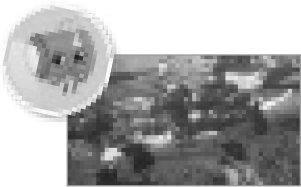 WEEK 2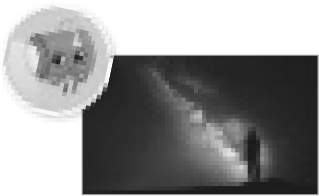 WEEK 3Informational TextInformational TextHistorical Fiction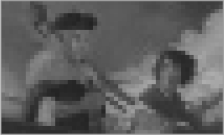 Historical Fiction“The Path to Paper 
Son” and “Louie 
Share Kim, Paper Son”“The Path to Paper 
Son” and “Louie 
Share Kim, Paper Son”from Life on Earth 
and Beyond
from Life on Earth 
and Beyond
from Pedro’s Journal

CCSSCCSSCCSSREADING WORKSHOPMinilesson 
BankMinilesson 
BankMinilesson 
BankTime Line: Immigration and Expansion in the United StatesRI.5.7Infographic: The Places Scientists Will Go!RI.5.7Map: The Age of ExplorationRI.5.7READING WORKSHOPMinilesson 
BankMinilesson 
BankMinilesson 
BankInformational Texts: “The Path to Paper Son” and “Louie Share Kim, Paper Son”RI.5.10Informational Text: Life on Earth—and BeyondRI.5.10Historical Fiction: Pedro’s JournalRL.5.10READING WORKSHOPMinilesson 
BankMinilesson 
BankMinilesson 
BankDomain-Specific WordsL.5.6Words that Relate to Scientific ConceptsL.5.6Multiple-Meaning WordsL.5.4READING WORKSHOPMinilesson 
BankMinilesson 
BankMinilesson 
BankAnalyze Main Ideas and DetailsRI.5.2Analyze Text FeaturesRI.5.10Understand Point of ViewRL.5.6READING WORKSHOPMinilesson 
BankMinilesson 
BankMinilesson 
BankUse Text EvidenceRI.5.1Make InferencesRI.5.1Use Text EvidenceRL.5.1READING WORKSHOPMinilesson 
BankMinilesson 
BankMinilesson 
BankTalk About It: OpinionSL.5.1Write to Sources: Response to Informational TextW.5.9Write to Sources: OpinionW.5.9READING WORKSHOPREADING-WRITING 
WORKSHOP BRIDGEAcademic VocabularyAcademic VocabularyRelated WordsL.5.5Synonyms and AntonymsL.5.5.cContext CluesL.5.4.aREADING WORKSHOPREADING-WRITING 
WORKSHOP BRIDGEWord StudyWord StudySuffixes -ic, -ism, -iveRF.5.3.aGreek RootsRF.5.3.aVowel TeamsRF.5.3.aREADING WORKSHOPREADING-WRITING 
WORKSHOP BRIDGERead Like a WriterRead Like a WriterExplain Text StructureRI.5.5Analyze Text FeaturesRI.5.10Analyze Precise LanguageRL.5.6READING WORKSHOPREADING-WRITING 
WORKSHOP BRIDGEWrite for a ReaderWrite for a ReaderChoose a Text StructureL.5.6Use Text FeaturesW.5.2Create a VoiceW.5.3WRITING WORKSHOPWeekly FocusWeekly FocusWeekly FocusIntroduce and ImmerseIntroduce and ImmerseDevelop ElementsDevelop ElementsDevelop StructureDevelop StructureWRITING WORKSHOPMinilesson BankMinilesson BankMinilesson BankAnalyze a Personal NarrativeW.5.10Develop an Engaging IdeaW.5.3Develop an IntroductionW.5.3.aWRITING WORKSHOPMinilesson BankMinilesson BankMinilesson BankKnow the NarratorW.5.10Develop Specific DetailsW.5.3.bDevelop a Sequence of EventsW.5.3.aWRITING WORKSHOPMinilesson BankMinilesson BankMinilesson BankAnalyze Setting and Sequence of EventsW.5.10Develop Sensory DetailsW.5.3.dDraft with TransitionsW.5.3.cWRITING WORKSHOPMinilesson BankMinilesson BankMinilesson BankBrainstorm a TopicW.5.5Develop Point of ViewW.5.3.bRevise to Include Important EventsW.5.5WRITING WORKSHOPMinilesson BankMinilesson BankMinilesson BankPlan Your Personal NarrativeW.5.8Compose with DialogueW.5.3.bDevelop a ConclusionW.5.3.eWRITING WORKSHOPREADING-WRITING 
WORKSHOP BRIDGEREADING-WRITING 
WORKSHOP BRIDGESpellingSpell Words with Suffixes 
-ic, -ism, -iveL.5.2.eSpell Words with Greek RootsL.5.2.eSpell Words with Vowel TeamsL.5.2.eWRITING WORKSHOPREADING-WRITING 
WORKSHOP BRIDGEREADING-WRITING 
WORKSHOP BRIDGELanguage and ConventionsSimple SentencesL.5.1Independent and Dependent ClausesL.5.1Compound and Complex SentencesL.5.1WEEK 4WEEK 5PoetryPoetryInformational TextInformational TextPoetry Collection 

Picturesque Journeys 

CCSSCCSSInfographic: A Poetry MachineRI.5.7Slideshow: A Painted JourneyRI.5.7Poetry: Poetry CollectionRL.5.10Informational Text: Picturesque JourneysRI.5.10Literary LanguageRL.5.2Domain-Specific WordsSL.5.2Explain Sound Devices and Figurative LanguageL.5.5.aAnalyze Text StructureRI.5.10VisualizeRL.5.10Confirm or Correct PredictionsRI.5.10Write to Sources: Response to LiteratureW.5.9.aTalk About It: OpinionSL.5.1Figurative LanguageL.5.5Parts of SpeechL.5.6Syllable Patterns V/CV and VC/VRF.5.3.aSilent LettersRF.5.3Analyze ImageryRL.5.4Understand Figurative LanguageRI.5.1Use ImageryW.5.3.dUse Figurative LanguageL.5.5Writer’s CraftWriter’s CraftPublish, Celebrate, and AssessPublish, Celebrate, and AssessUse AdjectivesL.5.1Revise by Rearranging and Combining IdeasL.5.3.aEdit for AdverbsW.5.3.cEdit for Subject-Verb AgreementL.5.1Edit for Indefinite PronounsW.5.5Publish and CelebrateW.5.3Revise by Adding Ideas for ClarityL.5.3.aPrepare for AssessmentW.5.3Revise by Deleting Ideas for ClarityL.5.3.aAssessmentW.5.3Spell Words with -able, -ibleW.5.3.dSpell Words with VCe SyllablesL.5.2.eCommon, Proper, and Collective NounsL.5.1Regular and Irregular Plural NounsL.5.1WEEK 6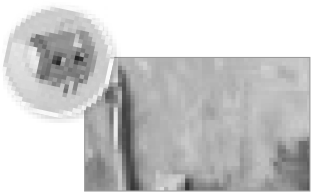 Inquiry and Research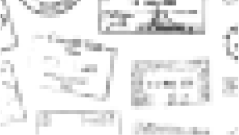 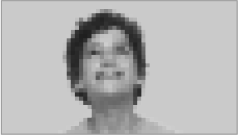 Inquiry and ResearchHit the Road!

CCSSLeveled Research ArticlesRI.5.10Use Academic WordsL.5.6Explore and Plan: Argumentative TextsRI.5.8Conduct Research: Navigation ToolbarW.5.8Argumentative Writing: Travel GuideW.5.7Refine Research: Plagiarism, Paraphrasing, and QuotingW.5.8Extend Research: Write a Business LetterW.5.7Revise for ClarityL.5.2Edit and Peer ReviewL.5.2Celebrate and ReflectSL.5.4Suggested Daily TimesREADING WORKSHOPSHARED READING	35–50 min.READING BRIDGE	5–10 min.SMALL GROUP	20–30 min.WRITING WORKSHOPMINILESSON	10 min.INDEPENDENT WRITING	30–40 min.WRITING BRIDGE	5–10 min.Learning Goals	I can learn more about informational texts
by analyzing main ideas and details.	I can develop knowledge about language
to make connections between reading
and writing.	I can use elements of narrative writing to
write a personal narrative. SOCIAL-EMOTIONAL LEARNING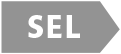 	Assessment Options 
for the Week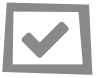 	Daily Formative Assessment OptionsThe following assessments are available on SavvasRealize.com:	Progress Check-Ups	Cold Reads	Weekly Standards Practice for
Language and Conventions	Weekly Standards Practice for Word Study	Weekly Standards Practice for
Academic Vocabulary	Practice Tests	Test Banks LESSON 1  READING WORKSHOP	GENRE & THEME	Interact with Sources: Explore the Time Line: Weekly Question T18–T19	Listening Comprehension: Read Aloud: “Call Me Joe” T20–T21	Informational Text T22–T23 Quick Check T23 LESSON 2  READING WORKSHOP	SHARED READ	Introduce the Texts T32–T43»	Preview Vocabulary»	Read: “The Path to Paper Son” and
“Louie Share Kim, Paper Son”	Respond and Analyze T44–T45»	My View»	Develop Vocabulary Quick Check T45»	Check for UnderstandingSuggested Daily TimesREADING WORKSHOPSHARED READING	35–50 min.READING BRIDGE	5–10 min.SMALL GROUP	20–30 min.WRITING WORKSHOPMINILESSON	10 min.INDEPENDENT WRITING	30–40 min.WRITING BRIDGE	5–10 min.Learning Goals	I can learn more about informational texts
by analyzing main ideas and details.	I can develop knowledge about language
to make connections between reading
and writing.	I can use elements of narrative writing to
write a personal narrative. SOCIAL-EMOTIONAL LEARNING	Assessment Options 
for the Week	Daily Formative Assessment OptionsThe following assessments are available on SavvasRealize.com:	Progress Check-Ups	Cold Reads	Weekly Standards Practice for
Language and Conventions	Weekly Standards Practice for Word Study	Weekly Standards Practice for
Academic Vocabulary	Practice Tests	Test Banks READING BRIDGE		Academic Vocabulary: Related Words T24–T25	Word Study: Teach Suffixes
-ic, -ism, -ive T26–T27 READING BRIDGE		Word Study: Apply Suffixes -ic, -ism, -ive
T46–T47Suggested Daily TimesREADING WORKSHOPSHARED READING	35–50 min.READING BRIDGE	5–10 min.SMALL GROUP	20–30 min.WRITING WORKSHOPMINILESSON	10 min.INDEPENDENT WRITING	30–40 min.WRITING BRIDGE	5–10 min.Learning Goals	I can learn more about informational texts
by analyzing main ideas and details.	I can develop knowledge about language
to make connections between reading
and writing.	I can use elements of narrative writing to
write a personal narrative. SOCIAL-EMOTIONAL LEARNING	Assessment Options 
for the Week	Daily Formative Assessment OptionsThe following assessments are available on SavvasRealize.com:	Progress Check-Ups	Cold Reads	Weekly Standards Practice for
Language and Conventions	Weekly Standards Practice for Word Study	Weekly Standards Practice for
Academic Vocabulary	Practice Tests	Test Banks SMALL GROUP/INDEPENDENT	TEACHER-LED OPTIONS	Guided Reading/Leveled Readers 
T28–T29, T31	Strategy, Intervention, and On-Level/Advanced Activities T30	ELL Targeted Support T30	Conferring T31INDEPENDENT/COLLABORATIVE	Independent Reading T31	Literacy Activities T31 CLUB T31, T468–T473 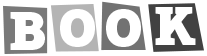  SMALL GROUP/INDEPENDENT	TEACHER-LED OPTIONS	Guided Reading/Leveled Readers 
T28–T29, T49	Strategy and Intervention Activities T48	Fluency T48	ELL Targeted Support T48	Conferring T49INDEPENDENT/COLLABORATIVE	Independent Reading T49	Literacy Activities T49	Collaboration T49Suggested Daily TimesREADING WORKSHOPSHARED READING	35–50 min.READING BRIDGE	5–10 min.SMALL GROUP	20–30 min.WRITING WORKSHOPMINILESSON	10 min.INDEPENDENT WRITING	30–40 min.WRITING BRIDGE	5–10 min.Learning Goals	I can learn more about informational texts
by analyzing main ideas and details.	I can develop knowledge about language
to make connections between reading
and writing.	I can use elements of narrative writing to
write a personal narrative. SOCIAL-EMOTIONAL LEARNING	Assessment Options 
for the Week	Daily Formative Assessment OptionsThe following assessments are available on SavvasRealize.com:	Progress Check-Ups	Cold Reads	Weekly Standards Practice for
Language and Conventions	Weekly Standards Practice for Word Study	Weekly Standards Practice for
Academic Vocabulary	Practice Tests	Test Banks WRITING WORKSHOP	MINILESSON	Personal Narrative T330–T331»	Analyze a Personal Narrative»	Share BackINDEPENDENT WRITING	Personal Narrative T331	Conferences T328 WRITING WORKSHOP	MINILESSON	Personal Narrative T334–T335»	Know the Narrator»	Share BackINDEPENDENT WRITING	Personal Narrative T335	Conferences T328Suggested Daily TimesREADING WORKSHOPSHARED READING	35–50 min.READING BRIDGE	5–10 min.SMALL GROUP	20–30 min.WRITING WORKSHOPMINILESSON	10 min.INDEPENDENT WRITING	30–40 min.WRITING BRIDGE	5–10 min.Learning Goals	I can learn more about informational texts
by analyzing main ideas and details.	I can develop knowledge about language
to make connections between reading
and writing.	I can use elements of narrative writing to
write a personal narrative. SOCIAL-EMOTIONAL LEARNING	Assessment Options 
for the Week	Daily Formative Assessment OptionsThe following assessments are available on SavvasRealize.com:	Progress Check-Ups	Cold Reads	Weekly Standards Practice for
Language and Conventions	Weekly Standards Practice for Word Study	Weekly Standards Practice for
Academic Vocabulary	Practice Tests	Test Banks WRITING BRIDGE	FLEXIBLE OPTION 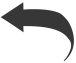 	Spelling: Words with Suffixes -ic, -ism,
-ive T332 Assess Prior Knowledge T332FLEXIBLE OPTION 	Language and Conventions: Spiral
Review: Complete Sentences T333 WRITING BRIDGE		Spelling: Teach Words with Suffixes -ic,
-ism, -ive T336FLEXIBLE OPTION 	Language and Conventions: Oral Language: Simple Sentences T337 LESSON 3  READING WORKSHOP	CLOSE READ	Analyze Main Ideas and Details T50–T51»	Close Read: “The Path to Paper Son” and
“Louie Share Kim, Paper Son” Quick Check T51 LESSON 4  READING WORKSHOP	CLOSE READ	Use Text Evidence T58–T59»	Close Read: “The Path to Paper Son” and
“Louie Share Kim, Paper Son” Quick Check T59 LESSON 5  READING WORKSHOP	COMPARE TEXTS	Reflect and Share T66–T67»	Talk About It Quick Check T67»	Weekly Question READING BRIDGE		Read Like a Writer: Explain Text Structure
T52–T53FLEXIBLE OPTION 	Word Study: More Practice:
Suffixes -ic, -ism, -ive T54–T55 READING BRIDGE		Write for a Reader: Choose a Text
Structure T60–T61FLEXIBLE OPTION 	Word Study: Spiral Review: Suffixes
-er, -est T62–T63 READING BRIDGE	FLEXIBLE OPTION 	Word Study: Suffixes -ic, -ism, -ive
T68–T69 Assess Understanding T68 SMALL GROUP/INDEPENDENT	TEACHER-LED OPTIONS	Guided Reading/Leveled Readers
T28–T29, T57	Strategy and Intervention Activities T56	Fluency T56	ELL Targeted Support T56	Conferring T57INDEPENDENT/COLLABORATIVE	Independent Reading T57	Literacy Activities T57	Partner Reading T57 SMALL GROUP/INDEPENDENT	TEACHER-LED OPTIONS	Guided Reading/Leveled Readers
T28–T29, T65	Strategy and Intervention Activities T64	Fluency T64	ELL Targeted Support T64	Conferring T65INDEPENDENT/COLLABORATIVE	Independent Reading T65	Literacy Activities T65 SMALL GROUP/INDEPENDENT	TEACHER-LED OPTIONS	Guided Reading/Leveled Readers
T28–T29, T71	Strategy, Intervention, and On-Level/
Advanced Activities T70	ELL Targeted Support T70	Conferring T71INDEPENDENT/COLLABORATIVE	Independent Reading T71	Literacy Activities T71 CLUB T71, T468–T473  WRITING WORKSHOP	MINILESSON	Personal Narrative T338–T339»	Analyze Setting and Sequence of Events»	Share BackINDEPENDENT WRITING	Personal Narrative T339	Conferences T328 WRITING WORKSHOP	MINILESSON	Personal Narrative T342–T343»	Brainstorm a Topic»	Share BackINDEPENDENT WRITING	Personal Narrative T343	Conferences T328 WRITING WORKSHOP	MINILESSON	Personal Narrative T346»	Plan Your Personal Narrative»	Share BackINDEPENDENT WRITINGCLUB T346–T347 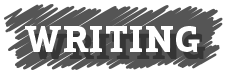 	Conferences T328 WRITING BRIDGE	FLEXIBLE OPTION 	Spelling: More Practice: Words with
Suffixes -ic, -ism, -ive T340	Language and Conventions:
Teach Simple Sentences T341 WRITING BRIDGE	FLEXIBLE OPTION 	Spelling: Spiral Review: Suffixes
-er, -est T344	Language and Conventions: Practice
Simple Sentences T345 WRITING BRIDGE		Spelling: Words with Suffixes
-ic, -ism, -ive T348 Assess Understanding T348FLEXIBLE OPTION 	Language and Conventions: 
Standards Practice T349Suggested Daily TimesREADING WORKSHOPSHARED READING	35–50 min.READING BRIDGE	5–10 min.SMALL GROUP	20–30 min.WRITING WORKSHOPMINILESSON	10 min.INDEPENDENT WRITING	30–40 min.WRITING BRIDGE	5–10 min.Learning Goals	I can learn more about informational texts
by analyzing text features.	I can develop knowledge about language to
make connections between reading
and writing.	I can use elements of narrative writing to
write a personal narrative. SOCIAL-EMOTIONAL LEARNING	Assessment Options 
for the Week	Daily Formative Assessment OptionsThe following assessments are available on SavvasRealize.com:	Progress Check-Ups	Cold Reads	Weekly Standards Practice for
Language and Conventions	Weekly Standards Practice for Word Study	Weekly Standards Practice for
Academic Vocabulary	Practice Tests	Test Banks LESSON 1  READING WORKSHOP	GENRE & THEME	Interact with Sources: Explore the
Infographic: Weekly Question T76–T77	Listening Comprehension: Read Aloud:
“Searching for Life Under the Sea”
T78–T79	Informational Text T80–T81 Quick Check T81 LESSON 2  READING WORKSHOP	SHARED READ	Introduce the Text T90–T107»	Preview Vocabulary»	Read: Life on Earth—and Beyond	Respond and Analyze T108–T109»	My View»	Develop Vocabulary Quick Check T109»	Check for UnderstandingSuggested Daily TimesREADING WORKSHOPSHARED READING	35–50 min.READING BRIDGE	5–10 min.SMALL GROUP	20–30 min.WRITING WORKSHOPMINILESSON	10 min.INDEPENDENT WRITING	30–40 min.WRITING BRIDGE	5–10 min.Learning Goals	I can learn more about informational texts
by analyzing text features.	I can develop knowledge about language to
make connections between reading
and writing.	I can use elements of narrative writing to
write a personal narrative. SOCIAL-EMOTIONAL LEARNING	Assessment Options 
for the Week	Daily Formative Assessment OptionsThe following assessments are available on SavvasRealize.com:	Progress Check-Ups	Cold Reads	Weekly Standards Practice for
Language and Conventions	Weekly Standards Practice for Word Study	Weekly Standards Practice for
Academic Vocabulary	Practice Tests	Test Banks READING BRIDGE		Academic Vocabulary: Synonyms and
Antonyms T82–T83	Word Study: Teach Greek Roots chron,
meter, photo, bio, geo, logy T84–T85 READING BRIDGE		Word Study: Apply Greek Roots
T110–T111Suggested Daily TimesREADING WORKSHOPSHARED READING	35–50 min.READING BRIDGE	5–10 min.SMALL GROUP	20–30 min.WRITING WORKSHOPMINILESSON	10 min.INDEPENDENT WRITING	30–40 min.WRITING BRIDGE	5–10 min.Learning Goals	I can learn more about informational texts
by analyzing text features.	I can develop knowledge about language to
make connections between reading
and writing.	I can use elements of narrative writing to
write a personal narrative. SOCIAL-EMOTIONAL LEARNING	Assessment Options 
for the Week	Daily Formative Assessment OptionsThe following assessments are available on SavvasRealize.com:	Progress Check-Ups	Cold Reads	Weekly Standards Practice for
Language and Conventions	Weekly Standards Practice for Word Study	Weekly Standards Practice for
Academic Vocabulary	Practice Tests	Test Banks SMALL GROUP/INDEPENDENT	TEACHER-LED OPTIONS	Guided Reading/Leveled Readers
T86–T87, T89	Strategy, Intervention, and On-Level/
Advanced Activities T88	ELL Targeted Support T88	Conferring T89INDEPENDENT/COLLABORATIVE	Independent Reading T89	Literacy Activities T89 CLUB T89, T474–T475  SMALL GROUP/INDEPENDENT	TEACHER-LED OPTIONS	Guided Reading/Leveled Readers
T86–T87, T113	Strategy and Intervention Activities T112	Fluency T112	ELL Targeted Support T112	Conferring T113INDEPENDENT/COLLABORATIVE	Independent Reading T113	Literacy Activities T113Suggested Daily TimesREADING WORKSHOPSHARED READING	35–50 min.READING BRIDGE	5–10 min.SMALL GROUP	20–30 min.WRITING WORKSHOPMINILESSON	10 min.INDEPENDENT WRITING	30–40 min.WRITING BRIDGE	5–10 min.Learning Goals	I can learn more about informational texts
by analyzing text features.	I can develop knowledge about language to
make connections between reading
and writing.	I can use elements of narrative writing to
write a personal narrative. SOCIAL-EMOTIONAL LEARNING	Assessment Options 
for the Week	Daily Formative Assessment OptionsThe following assessments are available on SavvasRealize.com:	Progress Check-Ups	Cold Reads	Weekly Standards Practice for
Language and Conventions	Weekly Standards Practice for Word Study	Weekly Standards Practice for
Academic Vocabulary	Practice Tests	Test Banks WRITING WORKSHOP	MINILESSON	Personal Narrative T354–T355»	Develop an Engaging Idea»	Share BackINDEPENDENT WRITING	Personal Narrative T355	Conferences T352 WRITING WORKSHOP	MINILESSON	Personal Narrative T358–T359»	Develop Specific Details»	Share BackINDEPENDENT WRITING	Personal Narrative T359	Conferences T352Suggested Daily TimesREADING WORKSHOPSHARED READING	35–50 min.READING BRIDGE	5–10 min.SMALL GROUP	20–30 min.WRITING WORKSHOPMINILESSON	10 min.INDEPENDENT WRITING	30–40 min.WRITING BRIDGE	5–10 min.Learning Goals	I can learn more about informational texts
by analyzing text features.	I can develop knowledge about language to
make connections between reading
and writing.	I can use elements of narrative writing to
write a personal narrative. SOCIAL-EMOTIONAL LEARNING	Assessment Options 
for the Week	Daily Formative Assessment OptionsThe following assessments are available on SavvasRealize.com:	Progress Check-Ups	Cold Reads	Weekly Standards Practice for
Language and Conventions	Weekly Standards Practice for Word Study	Weekly Standards Practice for
Academic Vocabulary	Practice Tests	Test Banks WRITING BRIDGE	FLEXIBLE OPTION 	Spelling: Greek Roots T356 Assess Prior Knowledge T356FLEXIBLE OPTION 	Language and Conventions: Spiral
Review: Simple Sentences T357 WRITING BRIDGE		Spelling: Teach Greek Roots T360FLEXIBLE OPTION 	Language and Conventions: Oral
Language: Independent and
Dependent Clauses T361 LESSON 3  READING WORKSHOP	CLOSE READ	Analyze Text Features T114–T115»	Close Read: Life on Earth—and Beyond Quick Check T115 LESSON 4  READING WORKSHOP	CLOSE READ	Make Inferences T122–T123»	Close Read: Life on Earth—and Beyond Quick Check T123 LESSON 5  READING WORKSHOP	COMPARE TEXTS	Reflect and Share T130–T131»	Write to Sources Quick Check T131»	Weekly Question READING BRIDGE		Read Like a Writer: Analyze Text
Features T116–T117FLEXIBLE OPTION 	Word Study: More Practice:
Greek Roots T118–T119 READING BRIDGE		Write for a Reader: Use Text Features
T124–T125FLEXIBLE OPTION 	Word Study: Spiral Review:
Suffixes -ic, -ism, -ive T126–T127 READING BRIDGE	FLEXIBLE OPTION 	Word Study: Greek Roots T132–T133 Assess Understanding T132 SMALL GROUP/INDEPENDENT	TEACHER-LED OPTIONS	Guided Reading/Leveled Readers
T86–T87, T121	Strategy and Intervention Activities T120	Fluency T120	ELL Targeted Support T120	Conferring T121INDEPENDENT/COLLABORATIVE	Independent Reading T121	Literacy Activities T121	Partner Reading T121 SMALL GROUP/INDEPENDENT	TEACHER-LED OPTIONS	Guided Reading/Leveled Readers
T86–T87, T129	Strategy and Intervention Activities T128	Fluency T128	ELL Targeted Support T128	Conferring T129INDEPENDENT/COLLABORATIVE	Independent Reading T129	Literacy Activities T129 SMALL GROUP/INDEPENDENT	TEACHER-LED OPTIONS	Guided Reading/Leveled Readers
T86–T87, T135	Strategy, Intervention, and On-Level/
Advanced Activities T134	ELL Targeted Support T134	Conferring T135INDEPENDENT/COLLABORATIVE	Independent Reading T135	Literacy Activities T135 CLUB T135, T474–T475  WRITING WORKSHOP	MINILESSON	Personal Narrative T362–T363»	Develop Sensory Details»	Share BackINDEPENDENT WRITING	Personal Narrative T363	Conferences T352 WRITING WORKSHOP	MINILESSON	Personal Narrative T366–T367»	Develop Point of View»	Share BackINDEPENDENT WRITING	Personal Narrative T367	Conferences T352 WRITING WORKSHOP	MINILESSON	Personal Narrative T370»	Compose with Dialogue»	Share BackINDEPENDENT WRITINGCLUB T370–T371 	Conferences T352 WRITING BRIDGE	FLEXIBLE OPTION 	Spelling: More Practice: Greek Roots
T364	Language and Conventions:
Teach Independent and
Dependent Clauses T365 WRITING BRIDGE	FLEXIBLE OPTION 	Spelling: Spiral Review: Suffixes -ic,
-ism -ive T368	Language and Conventions:
Practice Independent and
Dependent Clauses T369 WRITING BRIDGE		Spelling: Greek Roots chron, meter,
photo, bio, geo, logy T372 Assess Understanding T372FLEXIBLE OPTION 	Language and Conventions: 
Standards Practice T373Suggested Daily TimesREADING WORKSHOPSHARED READING	35–50 min.READING BRIDGE	5–10 min.SMALL GROUP	20–30 min.WRITING WORKSHOPMINILESSON	10 min.INDEPENDENT WRITING	30–40 min.WRITING BRIDGE	5–10 min.Learning Goals	I can learn more about the theme Journeys
by analyzing point of view in historical fiction.	I can develop knowledge about language
to make connections between reading and
writing.	I can use elements of narrative writing to
write a personal narrative. SOCIAL-EMOTIONAL LEARNING	Assessment Options 
for the Week	Daily Formative Assessment OptionsThe following assessments are available on SavvasRealize.com:	Progress Check-Ups	Cold Reads	Weekly Standards Practice for
Language and Conventions	Weekly Standards Practice for Word Study	Weekly Standards Practice for
Academic Vocabulary	Practice Tests	Test Banks LESSON 1  READING WORKSHOP	GENRE & THEME	Interact with Sources: Map: Weekly Question T140–T141	Listening Comprehension: Read Aloud:
“Rosa’s Journey” T142–T143	Historical Fiction T144–T145 Quick Check T145 LESSON 2  READING WORKSHOP	SHARED READ	Introduce the Text T154–T173»	Preview Vocabulary»	Read: Pedro’s Journal	Respond and Analyze T174–T175»	My View»	Develop Vocabulary Quick Check T175»	Check for UnderstandingSuggested Daily TimesREADING WORKSHOPSHARED READING	35–50 min.READING BRIDGE	5–10 min.SMALL GROUP	20–30 min.WRITING WORKSHOPMINILESSON	10 min.INDEPENDENT WRITING	30–40 min.WRITING BRIDGE	5–10 min.Learning Goals	I can learn more about the theme Journeys
by analyzing point of view in historical fiction.	I can develop knowledge about language
to make connections between reading and
writing.	I can use elements of narrative writing to
write a personal narrative. SOCIAL-EMOTIONAL LEARNING	Assessment Options 
for the Week	Daily Formative Assessment OptionsThe following assessments are available on SavvasRealize.com:	Progress Check-Ups	Cold Reads	Weekly Standards Practice for
Language and Conventions	Weekly Standards Practice for Word Study	Weekly Standards Practice for
Academic Vocabulary	Practice Tests	Test Banks READING BRIDGE		Academic Vocabulary: Context Clues
T146–T147	Word Study: Teach Vowel Teams
T148–T149 READING BRIDGE		Word Study: Apply Vowel Teams
T176–T177Suggested Daily TimesREADING WORKSHOPSHARED READING	35–50 min.READING BRIDGE	5–10 min.SMALL GROUP	20–30 min.WRITING WORKSHOPMINILESSON	10 min.INDEPENDENT WRITING	30–40 min.WRITING BRIDGE	5–10 min.Learning Goals	I can learn more about the theme Journeys
by analyzing point of view in historical fiction.	I can develop knowledge about language
to make connections between reading and
writing.	I can use elements of narrative writing to
write a personal narrative. SOCIAL-EMOTIONAL LEARNING	Assessment Options 
for the Week	Daily Formative Assessment OptionsThe following assessments are available on SavvasRealize.com:	Progress Check-Ups	Cold Reads	Weekly Standards Practice for
Language and Conventions	Weekly Standards Practice for Word Study	Weekly Standards Practice for
Academic Vocabulary	Practice Tests	Test Banks SMALL GROUP/INDEPENDENT	TEACHER-LED OPTIONS	Guided Reading/Leveled Readers
T150–T151, T153	Strategy, Intervention, and On-Level/
Advanced Activities T152	ELL Targeted Support T152	Conferring T153INDEPENDENT/COLLABORATIVE	Independent Reading T153	Literacy Activities T153 CLUB T153, T476–T477  SMALL GROUP/INDEPENDENT	TEACHER-LED OPTIONS	Guided Reading/Leveled Readers
T150–T151, T179	Strategy and Intervention Activities T178	Fluency T178	ELL Targeted Support T178	Conferring T179INDEPENDENT/COLLABORATIVE	Independent Reading T179	Literacy Activities T179	Partner Reading T179Suggested Daily TimesREADING WORKSHOPSHARED READING	35–50 min.READING BRIDGE	5–10 min.SMALL GROUP	20–30 min.WRITING WORKSHOPMINILESSON	10 min.INDEPENDENT WRITING	30–40 min.WRITING BRIDGE	5–10 min.Learning Goals	I can learn more about the theme Journeys
by analyzing point of view in historical fiction.	I can develop knowledge about language
to make connections between reading and
writing.	I can use elements of narrative writing to
write a personal narrative. SOCIAL-EMOTIONAL LEARNING	Assessment Options 
for the Week	Daily Formative Assessment OptionsThe following assessments are available on SavvasRealize.com:	Progress Check-Ups	Cold Reads	Weekly Standards Practice for
Language and Conventions	Weekly Standards Practice for Word Study	Weekly Standards Practice for
Academic Vocabulary	Practice Tests	Test Banks WRITING WORKSHOP	MINILESSON	Personal Narrative T378–T379»	Develop an Introduction»	Share BackINDEPENDENT WRITING	Personal Narrative T379	Conferences T376 WRITING WORKSHOP	MINILESSON	Personal Narrative T382–T383»	Develop a Sequence of Events»	Share BackINDEPENDENT WRITING	Personal Narrative T383	Conferences T376Suggested Daily TimesREADING WORKSHOPSHARED READING	35–50 min.READING BRIDGE	5–10 min.SMALL GROUP	20–30 min.WRITING WORKSHOPMINILESSON	10 min.INDEPENDENT WRITING	30–40 min.WRITING BRIDGE	5–10 min.Learning Goals	I can learn more about the theme Journeys
by analyzing point of view in historical fiction.	I can develop knowledge about language
to make connections between reading and
writing.	I can use elements of narrative writing to
write a personal narrative. SOCIAL-EMOTIONAL LEARNING	Assessment Options 
for the Week	Daily Formative Assessment OptionsThe following assessments are available on SavvasRealize.com:	Progress Check-Ups	Cold Reads	Weekly Standards Practice for
Language and Conventions	Weekly Standards Practice for Word Study	Weekly Standards Practice for
Academic Vocabulary	Practice Tests	Test Banks WRITING BRIDGE	FLEXIBLE OPTION 	Spelling: Vowel Teams T380 Assess Prior Knowledge T380FLEXIBLE OPTION 	Language and Conventions: Spiral
Review: Independent and Dependent
Clauses T381 WRITING BRIDGE		Spelling: Teach Vowel Teams T384FLEXIBLE OPTION 	Language and Conventions: Oral
Language: Compound and Complex
Sentences T385 LESSON 3  READING WORKSHOP	CLOSE READ	Understand Point of View T180–T181»	Close Read: Pedro’s Journal Quick Check T181 LESSON 4  READING WORKSHOP	CLOSE READ	Use Text Evidence T188–T189»	Close Read: Pedro’s Journal Quick Check T189 LESSON 5  READING WORKSHOP	COMPARE TEXTS	Reflect and Share T196–T197»	Write to Sources Quick Check T197»	Weekly Question READING BRIDGE		Read Like a Writer: Analyze Precise
Language T182–T183FLEXIBLE OPTION 	Word Study: More Practice:
Vowel Teams T184–T185 READING BRIDGE		Write for a Reader: Create a Voice
T190–T191FLEXIBLE OPTION 	Word Study: Spiral Review:
Greek Roots T192–T193 READING BRIDGE	FLEXIBLE OPTION 	Word Study: Vowel Teams T198–T199 Assess Understanding T198 SMALL GROUP/INDEPENDENT	TEACHER-LED OPTIONS	Guided Reading/Leveled Readers
T150–T151, T187	Strategy and Intervention Activities T186	Fluency T186	ELL Targeted Support T186	Conferring T187INDEPENDENT/COLLABORATIVE	Independent Reading T187	Literacy Activities T187 SMALL GROUP/INDEPENDENT	TEACHER-LED OPTIONS	Guided Reading/Leveled Readers
T150–T151, T195	Strategy and Intervention Activities T194	Fluency T194	ELL Targeted Support T194	Conferring T195INDEPENDENT/COLLABORATIVE	Independent Reading T195	Literacy Activities T195	Partner Reading T195 SMALL GROUP/INDEPENDENT	TEACHER-LED OPTIONS	Guided Reading/Leveled Readers
T150–T151, T201	Strategy, Intervention, and On-Level/
Advanced Activities T200	ELL Targeted Support T200	Conferring T201INDEPENDENT/COLLABORATIVE	Independent Reading T201	Literacy Activities T201 CLUB T201, T476–T477  WRITING WORKSHOP	MINILESSON	Personal Narrative T386–T387»	Draft with Transitions»	Share BackINDEPENDENT WRITING	Personal Narrative T387	Conferences T376 WRITING WORKSHOP	MINILESSON	Personal Narrative T390–T391»	Revise to Include Important Events»	Share BackINDEPENDENT WRITING	Personal Narrative T391	Conferences T376 WRITING WORKSHOP	MINILESSON	Personal Narrative T394»	Develop a Conclusion»	Share BackINDEPENDENT WRITING	Select a Genre T395	Conferences T376 WRITING BRIDGE	FLEXIBLE OPTION 	Spelling: More Practice: Vowel Teams
T388	Language and Conventions:
Teach Compound and Complex
Sentences T389 WRITING BRIDGE	FLEXIBLE OPTION 	Spelling: Spiral Review:
Words with Greek Roots T392	Language and Conventions:
Practice Compound and Complex
Sentences T393 WRITING BRIDGE		Spelling: Vowel Teams T396 Assess Understanding T396FLEXIBLE OPTION 	Language and Conventions:
Standards Practice T397Suggested Daily TimesREADING WORKSHOPSHARED READING	35–50 min.READING BRIDGE	5–10 min.SMALL GROUP	20–30 min.WRITING WORKSHOPMINILESSON	10 min.INDEPENDENT WRITING	30–40 min.WRITING BRIDGE	5–10 min.Learning Goals	I can learn more about the theme Journeys
by analyzing language in poetry.	I can develop knowledge about language
to make connections between reading and
writing.	I can use elements of narrative writing to
write a personal narrative. SOCIAL-EMOTIONAL LEARNING	Assessment Options 
for the Week	Daily Formative Assessment OptionsThe following assessments are available on SavvasRealize.com:	Progress Check-Ups	Cold Reads	Weekly Standards Practice for
Language and Conventions	Weekly Standards Practice for Word Study	Weekly Standards Practice for
Academic Vocabulary	Practice Tests	Test Banks LESSON 1  READING WORKSHOP	GENRE & THEME	Interact with Sources: Explore the Infographic: Weekly Question T206–T207	Listening Comprehension: Read Aloud:
“I Hold the World” T208–T209	Poetry T210–T211 Quick Check T211 LESSON 2  READING WORKSHOP	SHARED READ	Introduce the Text T220–T229»	Preview Vocabulary»	Read: Poetry Collection	Respond and Analyze T230–T231»	My View»	Develop Vocabulary Quick Check T231»	Check for UnderstandingSuggested Daily TimesREADING WORKSHOPSHARED READING	35–50 min.READING BRIDGE	5–10 min.SMALL GROUP	20–30 min.WRITING WORKSHOPMINILESSON	10 min.INDEPENDENT WRITING	30–40 min.WRITING BRIDGE	5–10 min.Learning Goals	I can learn more about the theme Journeys
by analyzing language in poetry.	I can develop knowledge about language
to make connections between reading and
writing.	I can use elements of narrative writing to
write a personal narrative. SOCIAL-EMOTIONAL LEARNING	Assessment Options 
for the Week	Daily Formative Assessment OptionsThe following assessments are available on SavvasRealize.com:	Progress Check-Ups	Cold Reads	Weekly Standards Practice for
Language and Conventions	Weekly Standards Practice for Word Study	Weekly Standards Practice for
Academic Vocabulary	Practice Tests	Test Banks READING BRIDGE		Academic Vocabulary: Figurative
Language: Idioms T212–T213	Word Study: Teach Suffixes
-able, -ible T214–T215 READING BRIDGE		Word Study: Apply Suffixes -able, -ible T232–T233	High-Frequency Words T232Suggested Daily TimesREADING WORKSHOPSHARED READING	35–50 min.READING BRIDGE	5–10 min.SMALL GROUP	20–30 min.WRITING WORKSHOPMINILESSON	10 min.INDEPENDENT WRITING	30–40 min.WRITING BRIDGE	5–10 min.Learning Goals	I can learn more about the theme Journeys
by analyzing language in poetry.	I can develop knowledge about language
to make connections between reading and
writing.	I can use elements of narrative writing to
write a personal narrative. SOCIAL-EMOTIONAL LEARNING	Assessment Options 
for the Week	Daily Formative Assessment OptionsThe following assessments are available on SavvasRealize.com:	Progress Check-Ups	Cold Reads	Weekly Standards Practice for
Language and Conventions	Weekly Standards Practice for Word Study	Weekly Standards Practice for
Academic Vocabulary	Practice Tests	Test Banks SMALL GROUP/INDEPENDENT	TEACHER-LED OPTIONS	Guided Reading/Leveled Readers
T216–T217, T219	Strategy, Intervention, and On-Level/
Advanced Activities T218	ELL Targeted Support T218	Conferring T219INDEPENDENT/COLLABORATIVE	Independent Reading T219	Literacy Activities T219 CLUB T219, T478–T479  SMALL GROUP/INDEPENDENT	TEACHER-LED OPTIONS	Guided Reading/Leveled Readers
T216–T217, T235	Strategy and Intervention Activities T234	Fluency T234	ELL Targeted Support T234	Conferring T235INDEPENDENT/COLLABORATIVE	Independent Reading T235	Literacy Activities T235Suggested Daily TimesREADING WORKSHOPSHARED READING	35–50 min.READING BRIDGE	5–10 min.SMALL GROUP	20–30 min.WRITING WORKSHOPMINILESSON	10 min.INDEPENDENT WRITING	30–40 min.WRITING BRIDGE	5–10 min.Learning Goals	I can learn more about the theme Journeys
by analyzing language in poetry.	I can develop knowledge about language
to make connections between reading and
writing.	I can use elements of narrative writing to
write a personal narrative. SOCIAL-EMOTIONAL LEARNING	Assessment Options 
for the Week	Daily Formative Assessment OptionsThe following assessments are available on SavvasRealize.com:	Progress Check-Ups	Cold Reads	Weekly Standards Practice for
Language and Conventions	Weekly Standards Practice for Word Study	Weekly Standards Practice for
Academic Vocabulary	Practice Tests	Test Banks WRITING WORKSHOP	MINILESSON	Personal Narrative T402–T403»	Use Adjectives»	Share BackINDEPENDENT WRITING	Personal Narrative T403	Conferences T400 WRITING WORKSHOP	MINILESSON	Personal Narrative T406–T407»	Edit for Adverbs»	Share BackINDEPENDENT WRITING	Personal Narrative T407	Conferences T400Suggested Daily TimesREADING WORKSHOPSHARED READING	35–50 min.READING BRIDGE	5–10 min.SMALL GROUP	20–30 min.WRITING WORKSHOPMINILESSON	10 min.INDEPENDENT WRITING	30–40 min.WRITING BRIDGE	5–10 min.Learning Goals	I can learn more about the theme Journeys
by analyzing language in poetry.	I can develop knowledge about language
to make connections between reading and
writing.	I can use elements of narrative writing to
write a personal narrative. SOCIAL-EMOTIONAL LEARNING	Assessment Options 
for the Week	Daily Formative Assessment OptionsThe following assessments are available on SavvasRealize.com:	Progress Check-Ups	Cold Reads	Weekly Standards Practice for
Language and Conventions	Weekly Standards Practice for Word Study	Weekly Standards Practice for
Academic Vocabulary	Practice Tests	Test Banks WRITING BRIDGE	FLEXIBLE OPTION 	Spelling: Words with -able, -ible T404 Assess Prior Knowledge T404FLEXIBLE OPTION 	Language and Conventions: Spiral
Review: Compound and Complex
Sentences T405 WRITING BRIDGE		Spelling: Teach Words with
-able, -ible T408FLEXIBLE OPTION 	Language and Conventions: Oral
Language: Common, Proper, and
Collective Nouns T409 LESSON 3  READING WORKSHOP	CLOSE READ	Explain Sound Devices and
Figurative Language T236–T237»	Close Read: Poetry Collection Quick Check T237 LESSON 4  READING WORKSHOP	CLOSE READ	Visualize T244–T245»	Close Read: Poetry Collection Quick Check T245 LESSON 5  READING WORKSHOP	COMPARE TEXTS	Reflect and Share T252–T253»	Write to Sources Quick Check T253»	Weekly Question READING BRIDGE		Read Like a Writer: Analyze Imagery
T238–T239FLEXIBLE OPTION 	Word Study: More Practice:
Suffixes -able, -ible T240–T241 READING BRIDGE		Write for a Reader: Use Imagery
T246–T247FLEXIBLE OPTION 	Word Study: Spiral Review:
Vowel Teams T248–T249 READING BRIDGE	FLEXIBLE OPTION 	Word Study: Suffixes -able, -ible
T254–T255 Assess Understanding T254 SMALL GROUP/INDEPENDENT	TEACHER-LED OPTIONS	Guided Reading/Leveled Readers
T216–T217, T243	Strategy and Intervention Activities T242	Fluency T242	ELL Targeted Support T242	Conferring T243INDEPENDENT/COLLABORATIVE	Independent Reading T243	Literacy Activities T243	Partner Reading T243 SMALL GROUP/INDEPENDENT	TEACHER-LED OPTIONS	Guided Reading/Leveled Readers
T216–T217, T251	Strategy and Intervention Activities T250	Fluency T250	ELL Targeted Support T250	Conferring T251INDEPENDENT/COLLABORATIVE	Independent Reading T251	Literacy Activities T251 SMALL GROUP/INDEPENDENT	TEACHER-LED OPTIONS	Guided Reading/Leveled Readers
T216–T217, T257	Strategy, Intervention, and On-Level/
Advanced Activities T256	ELL Targeted Support T256	Conferring T257INDEPENDENT/COLLABORATIVE	Independent Reading T257	Literacy Activities T257 CLUB T257, T478–T479  WRITING WORKSHOP	MINILESSON	Personal Narrative T410–T411»	Edit for Indefinite Pronouns»	Share BackINDEPENDENT WRITING	Personal Narrative T411	Conferences T400 WRITING WORKSHOP	MINILESSON	Personal Narrative T414–T415»	Revise by Adding Ideas for Clarity»	Share BackINDEPENDENT WRITING	Personal Narrative T415	Conferences T400 WRITING WORKSHOP	MINILESSON	Personal Narrative T418»	Revise by Deleting Ideas for Clarity»	Share BackINDEPENDENT WRITINGCLUB T418–T419 	Conferences T400 WRITING BRIDGE	FLEXIBLE OPTION 	Spelling: More Practice:
Words with -able, -ible T412	Language and Conventions:
Teach Common, Proper, and
Collective Nouns T413 WRITING BRIDGE	FLEXIBLE OPTION 	Spelling: Spiral Review:
Words with Vowel Teams T416	Language and Conventions:
Practice Common, Proper, and
Collective Nouns T417 WRITING BRIDGE		Spelling: Words with -able, -ible T420 Assess Understanding T420FLEXIBLE OPTION 	Language and Conventions:
Standards Practice T421Suggested Daily TimesREADING WORKSHOPSHARED READING	35–50 min.READING BRIDGE	5–10 min.SMALL GROUP	20–30 min.WRITING WORKSHOPMINILESSON	10 min.INDEPENDENT WRITING	30–40 min.WRITING BRIDGE	5–10 min.Learning Goals	I can learn more about informational
texts by analyzing text structure.	I can develop knowledge about
language to make connections
between reading and writing.	I can use elements of narrative writing
to write a personal narrative. SOCIAL-EMOTIONAL LEARNING	Assessment Options 
for the Week	Daily Formative Assessment Options	Writing Workshop AssessmentThe following assessments are available on SavvasRealize.com:	Progress Check-Ups	Cold Reads	Weekly Standards Practice for
Language and Conventions	Weekly Standards Practice for Word Study	Weekly Standards Practice for
Academic Vocabulary	Practice Tests	Test Banks	Writing Workshop Performance-Based
Assessment LESSON 1  READING WORKSHOP	GENRE & THEME	Interact with Sources: Explore the
Slideshow: Weekly Question T262–T263	Listening Comprehension: Read Aloud:
“Life in Black and White” T264–T265	Informational Text T266–T267 Quick Check T267 LESSON 2  READING WORKSHOP	SHARED READ	Introduce the Text T276–T291»	Preview Vocabulary»	Read: Picturesque Journeys	Respond and Analyze T292–T293»	My View»	Develop Vocabulary Quick Check T293»	Check for UnderstandingSuggested Daily TimesREADING WORKSHOPSHARED READING	35–50 min.READING BRIDGE	5–10 min.SMALL GROUP	20–30 min.WRITING WORKSHOPMINILESSON	10 min.INDEPENDENT WRITING	30–40 min.WRITING BRIDGE	5–10 min.Learning Goals	I can learn more about informational
texts by analyzing text structure.	I can develop knowledge about
language to make connections
between reading and writing.	I can use elements of narrative writing
to write a personal narrative. SOCIAL-EMOTIONAL LEARNING	Assessment Options 
for the Week	Daily Formative Assessment Options	Writing Workshop AssessmentThe following assessments are available on SavvasRealize.com:	Progress Check-Ups	Cold Reads	Weekly Standards Practice for
Language and Conventions	Weekly Standards Practice for Word Study	Weekly Standards Practice for
Academic Vocabulary	Practice Tests	Test Banks	Writing Workshop Performance-Based
Assessment READING BRIDGE		Academic Vocabulary: Parts of Speech
T268–T269	Word Study: Teach VCe Syllables
T270–T271 READING BRIDGE		Word Study: Apply VCe Syllables
T294–T295Suggested Daily TimesREADING WORKSHOPSHARED READING	35–50 min.READING BRIDGE	5–10 min.SMALL GROUP	20–30 min.WRITING WORKSHOPMINILESSON	10 min.INDEPENDENT WRITING	30–40 min.WRITING BRIDGE	5–10 min.Learning Goals	I can learn more about informational
texts by analyzing text structure.	I can develop knowledge about
language to make connections
between reading and writing.	I can use elements of narrative writing
to write a personal narrative. SOCIAL-EMOTIONAL LEARNING	Assessment Options 
for the Week	Daily Formative Assessment Options	Writing Workshop AssessmentThe following assessments are available on SavvasRealize.com:	Progress Check-Ups	Cold Reads	Weekly Standards Practice for
Language and Conventions	Weekly Standards Practice for Word Study	Weekly Standards Practice for
Academic Vocabulary	Practice Tests	Test Banks	Writing Workshop Performance-Based
Assessment SMALL GROUP/INDEPENDENT	TEACHER-LED OPTIONS	Guided Reading/Leveled Readers
T272–T273, T275	Strategy, Intervention, and On-Level/
Advanced Activities T274	ELL Targeted Support T274	Conferring T275INDEPENDENT/COLLABORATIVE	Independent Reading T275	Literacy Activities T275 CLUB T275, T480–T481 SMALL GROUP/INDEPENDENT	TEACHER-LED OPTIONS	Guided Reading/Leveled Readers
T272–T273, T297	Strategy and Intervention Activities T296	Fluency T296	ELL Targeted Support T296	Conferring T297INDEPENDENT/COLLABORATIVE	Independent Reading T297	Literacy Activities T297	Partner Reading T297Suggested Daily TimesREADING WORKSHOPSHARED READING	35–50 min.READING BRIDGE	5–10 min.SMALL GROUP	20–30 min.WRITING WORKSHOPMINILESSON	10 min.INDEPENDENT WRITING	30–40 min.WRITING BRIDGE	5–10 min.Learning Goals	I can learn more about informational
texts by analyzing text structure.	I can develop knowledge about
language to make connections
between reading and writing.	I can use elements of narrative writing
to write a personal narrative. SOCIAL-EMOTIONAL LEARNING	Assessment Options 
for the Week	Daily Formative Assessment Options	Writing Workshop AssessmentThe following assessments are available on SavvasRealize.com:	Progress Check-Ups	Cold Reads	Weekly Standards Practice for
Language and Conventions	Weekly Standards Practice for Word Study	Weekly Standards Practice for
Academic Vocabulary	Practice Tests	Test Banks	Writing Workshop Performance-Based
Assessment WRITING WORKSHOP	MINILESSON	Personal Narrative T426–T427»	Revise by Rearranging and
Combining Ideas»	Share BackINDEPENDENT WRITING	Personal Narrative T427	Conferences T424 WRITING WORKSHOP	MINILESSON	Personal Narrative T430–T431»	Edit for Subject-Verb Agreement»	Share BackINDEPENDENT WRITING	Personal Narrative T431	Conferences T424Suggested Daily TimesREADING WORKSHOPSHARED READING	35–50 min.READING BRIDGE	5–10 min.SMALL GROUP	20–30 min.WRITING WORKSHOPMINILESSON	10 min.INDEPENDENT WRITING	30–40 min.WRITING BRIDGE	5–10 min.Learning Goals	I can learn more about informational
texts by analyzing text structure.	I can develop knowledge about
language to make connections
between reading and writing.	I can use elements of narrative writing
to write a personal narrative. SOCIAL-EMOTIONAL LEARNING	Assessment Options 
for the Week	Daily Formative Assessment Options	Writing Workshop AssessmentThe following assessments are available on SavvasRealize.com:	Progress Check-Ups	Cold Reads	Weekly Standards Practice for
Language and Conventions	Weekly Standards Practice for Word Study	Weekly Standards Practice for
Academic Vocabulary	Practice Tests	Test Banks	Writing Workshop Performance-Based
Assessment WRITING BRIDGE	FLEXIBLE OPTION 	Spelling: Words with VCe Syllables
T428 Assess Prior Knowledge T428FLEXIBLE OPTION 	Language and Conventions:
Spiral Review: Common, Proper,
and Collective Nouns T429 WRITING BRIDGE		Spelling: Teach Words with VCe
Syllables T432FLEXIBLE OPTION 	Language and Conventions: Oral
Language: Regular and Irregular Plural Nouns T433 LESSON 3  READING WORKSHOP	CLOSE READ	Analyze Text Structure T298–T299»	Close Read: Picturesque Journeys Quick Check T299 LESSON 4  READING WORKSHOP	CLOSE READ	Confirm or Correct Predictions
T306–T307»	Close Read: Picturesque Journeys Quick Check T307 LESSON 5  READING WORKSHOP	COMPARE TEXTS	Reflect and Share T314–T315»	Talk About It Quick Check T315»	Weekly Question READING BRIDGE		Read Like a Writer: Understand Figurative
Language T300–T301FLEXIBLE OPTION 	Word Study: More Practice:
VCe Syllables T302–T303 READING BRIDGE		Write for a Reader: Use Figurative
Language T308–T309FLEXIBLE OPTION 	Word Study: Spiral Review:
Suffixes -able, -ible T310–T311 READING BRIDGE	FLEXIBLE OPTION 	Word Study: VCe Syllables T316–T317 Assess Understanding T316 SMALL GROUP/INDEPENDENT	TEACHER-LED OPTIONS	Guided Reading/Leveled Readers
T272–T273, T305	Strategy and Intervention Activities T304	Fluency T304	ELL Targeted Support T304	Conferring T305INDEPENDENT/COLLABORATIVE	Independent Reading T305	Literacy Activities T305 SMALL GROUP/INDEPENDENT	TEACHER-LED OPTIONS	Guided Reading/Leveled Readers
T272–T273, T313	Strategy and Intervention Activities T312	Fluency T312	ELL Targeted Support T312	Conferring T313INDEPENDENT/COLLABORATIVE	Independent Reading T313	Literacy Activities T313	Partner Reading T313 SMALL GROUP/INDEPENDENT	TEACHER-LED OPTIONS	Guided Reading/Leveled Readers
T272–T273, T319	Strategy, Intervention, and On-Level/
Advanced Activities T318	ELL Targeted Support T318	Conferring T319INDEPENDENT/COLLABORATIVE	Independent Reading T319	Literacy Activities T319 CLUB T319, T480–T481  WRITING WORKSHOP	MINILESSON	Personal Narrative T434–T435»	Publish and Celebrate»	Share BackINDEPENDENT WRITING	Personal Narrative T435	Conferences T424 WRITING WORKSHOP	MINILESSON	Personal Narrative T438–T439»	Prepare for Assessment»	Share BackINDEPENDENT WRITING	Personal Narrative T439	Conferences T424 WRITING WORKSHOP	MINILESSON	Personal Narrative T442»	AssessmentINDEPENDENT WRITING	Assessment T442–T443 WRITING BRIDGE	FLEXIBLE OPTION 	Spelling: More Practice: Words with
VCe Syllables T436	Language and Conventions: Teach
Regular and Irregular Plural Nouns T437 WRITING BRIDGE	FLEXIBLE OPTION 	Spelling: Spiral Review: Word Parts
-able, -ible T440	Language and Conventions: Practice
Regular and Irregular Plural Noun T441 WRITING BRIDGE		Spelling: Words with VCe Syllables T444 Assess Understanding T444FLEXIBLE OPTION 	Language and Conventions:
Standards Practice T445 LESSON 1	T450–T453 Compare Across Texts•	Answer the Essential QuestionInquire•	Introduce Inquiry Project•	Read “Culture Shock”•	Generate questions•	Use Academic Vocabulary LESSON 2	T454–T457Explore and Plan•	Argumentative Writing•	Read: “All Aboard!”•	Apply characteristics to textConduct Research•	Web site navigation toolbars and
site maps•	Use tools to research LESSON 3	T458–T461Collaborate and Discuss•	Analyze Student Model•	Identify features of an argumentative textRefine Research•	Quoting and Paraphrasing•	Read “Ellis Island: The Immigrant Journey”•	Apply quoting and paraphrasing to article LESSON 4	T462–T465Extend Research•	Write a Business Letter•	Incorporate business letter
into researchCollaborate and Discuss•	Revise and Edit: Add Details•	Peer review travel guides LESSON 5	T466–T467Celebrate and Reflect•	Share your travel guides•	Reflect on your projectReflect on the Unit•	Reflect on your goals•	Reflect on your reading•	Reflect on your writingWEEK 1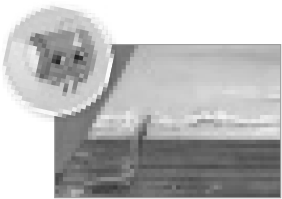 WEEK 2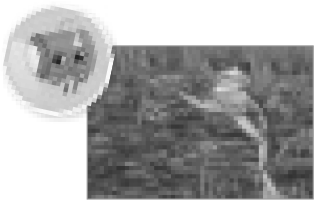 WEEK 3Informational TextInformational TextRealistic Fiction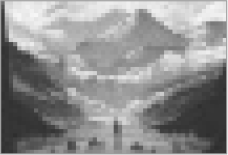 Realistic Fictionfrom Far from Shore

from Far from Shore

A Place for Frogs

A Place for Frogs

from Hatchet

CCSSCCSSCCSSREADING WORKSHOPMinilesson 
BankMinilesson 
BankMinilesson 
BankInfographic: How Scientists Study Ocean LifeRI.5.10Map: Protecting HabitatsRI.5.10Poem: Perfect InspirationRL.5.10READING WORKSHOPMinilesson 
BankMinilesson 
BankMinilesson 
BankInformational Text: Far from ShoreRI.5.10Informational Text: A Place for FrogsRI.5.10Realistic Fiction: HatchetRL.5.10READING WORKSHOPMinilesson 
BankMinilesson 
BankMinilesson 
BankDomain-specific vocabularyL.5.6Words that relate to key ideas in the textRI.5.4Words that relate to feelings or actionsRL.5.4READING WORKSHOPMinilesson 
BankMinilesson 
BankMinilesson 
BankExplain Author’s PurposeRI.5.10Analyze Text StructureRI.5.10Analyze Point of ViewRL.5.6READING WORKSHOPMinilesson 
BankMinilesson 
BankMinilesson 
BankEvaluate DetailsRI.5.8Monitor ComprehensionRI.5.10Generate QuestionsRL.5.10READING WORKSHOPMinilesson 
BankMinilesson 
BankMinilesson 
BankTalk About ItSL.5.1Write to SourcesW.5.9Write to SourcesW.5.9.aREADING WORKSHOPREADING-WRITING 
WORKSHOP BRIDGEAcademic VocabularyAcademic VocabularyRelated WordsL.5.4.cSynonyms and AntonymsL.5.5.cContext CluesL.5.4.aREADING WORKSHOPREADING-WRITING 
WORKSHOP BRIDGEWord StudyWord StudyOpen and Closed SyllablesRF.5.3.aFinal Stable Syllables 
-le, -tion, -sionRF.5.3.ar-Controlled VowelsRF.5.3.aREADING WORKSHOPREADING-WRITING 
WORKSHOP BRIDGERead Like a WriterRead Like a WriterAnalyze Graphic FeaturesRI.5.10Analyze Author’s PurposeRI.5.10Analyze VoiceRL.5.6READING WORKSHOPREADING-WRITING 
WORKSHOP BRIDGEWrite for a ReaderWrite for a ReaderUse Graphic FeaturesW.5.2.aDevelop Author’s PurposeW.5.1Use VoiceW.5.4WRITING WORKSHOPWeekly FocusWeekly FocusWeekly FocusIntroduce and ImmerseIntroduce and ImmerseDevelop ElementsDevelop ElementsDevelop StructureDevelop StructureWRITING WORKSHOPMinilesson BankMinilesson BankMinilesson BankAnalyze an Informational ArticleW.5.10Develop an Engaging IdeaW.5.4Develop and Compose an IntroductionW.5.2.aWRITING WORKSHOPMinilesson BankMinilesson BankMinilesson BankAnalyze a Lead ParagraphW.5.10Draft with Specific Facts and Concrete DetailsW.5.2.bDevelop with Related InformationW.5.2.aWRITING WORKSHOPMinilesson BankMinilesson BankMinilesson BankIdentify Details in PhotographsW.5.10Develop with Definitions and QuotationsW.5.2.bDevelop with TransitionsW.5.2.cWRITING WORKSHOPMinilesson BankMinilesson BankMinilesson BankSet a PurposeW.5.4Develop with Other InformationW.5.2.bUse FormattingW.5.2.aWRITING WORKSHOPMinilesson BankMinilesson BankMinilesson BankPlan Your Informational ArticleW.5.4Develop with Visuals and MultimediaW.5.2.aDevelop and Compose a ConclusionW.5.2.eWRITING WORKSHOPREADING-WRITING 
WORKSHOP BRIDGEREADING-WRITING 
WORKSHOP BRIDGESpellingSpell Words with Open and Closed SyllablesL.5.2.eSpell Words with Final Stable SyllablesL.5.2.eSpell Words with 
r-Controlled VowelsL.5.2.eWRITING WORKSHOPREADING-WRITING 
WORKSHOP BRIDGEREADING-WRITING 
WORKSHOP BRIDGELanguage and ConventionsSubject-Verb AgreementL.5.1Principal Parts of Regular VerbsL.5.1.cPrincipal Parts of Irregular VerbsL.5.1.cWEEK 4WEEK 5Informational TextInformational TextArgumentative TextsArgumentative Texts“Tracking Monsters” 

Let Wild Animals Be
Wild and Don't Release 
Animals Back to the WildLet Wild Animals Be
Wild and Don't Release 
Animals Back to the WildCCSSCCSSPrimary Sources: In the Words of Theodore RooseveltRI.5.10Video: Saving Natural HabitatsRI.5.7Informational Text: “Tracking Monsters”RI.5.10Argumentative Texts: Let Wild Animals Be/ Don’t Release AnimalsRI.5.10Domain-specific wordsRI.5.4Precise wordsRI.5.4Explain Relationships Between IdeasRI.5.3Analyze Argumentative TextsRI.5.8Confirm or Correct PredictionsRI.5.10Synthesize InformationRI.5.6Write to SourcesW.5.9.bTalk About ItSL.5.1.aAnalogyL.5.5Parts of SpeechL.5.6Prefixes il-, in-, im-, ir-RF.5.3.aBase Words and EndingsRF.5.3.aAnalyze Author’s MessageRI.5.10Understand First-Person Point of ViewRI.5.6Develop Author’s MessageW.5.2Use First-Person Point of ViewW.5.1Writer’s CraftWriter’s CraftPublish, Celebrate, and AssessPublish, Celebrate, and AssessUse Precise LanguageW.5.2.dEdit for Punctuation MarksL.5.2.aUse Correct Verb TenseL.5.1.bEdit for CapitalizationL.5.2Edit for AdverbsW.5.2.cPublish and CelebrateW.5.2Edit Simple and Compound SentencesW.5.2.cPrepare for AssessmentW.5.2Edit for Prepositional PhrasesL.5.1.aAssessmentW.5.2Spell Words with Prefixes 
il-, in-, im-, irL.5.2.eSpell Base Words with EndingsL.5.2.ePerfect Verb TensesL.5.1.bActive VoiceL.5.1WEEK 6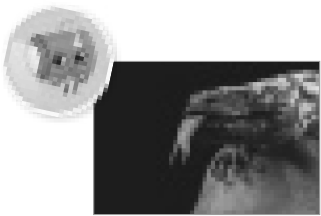 Inquiry and Research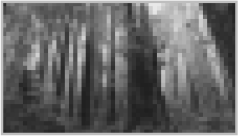 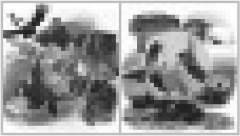 Inquiry and ResearchStaying Alive!

CCSSLeveled Research ArticlesRI.5.10Use Academic WordsL.5.6Explore and Plan: Informational TextsW.5.7Conduct Research: Search EngineRI.5.7Informational TextsW.5.7Refine Research: Primary and Secondary SourcesW.5.7Extend Research: Write a Business E-mailW.5.6Revise VocabularyW.5.5Edit and Peer ReviewW.5.5Celebrate and ReflectSL.5.4Suggested Daily TimesREADING WORKSHOPSHARED READING	35–50 min.READING BRIDGE	5–10 min.SMALL GROUP	20–30 min.WRITING WORKSHOPMINILESSON	10 min.INDEPENDENT WRITING	30–40 min.WRITING BRIDGE	5–10 min.Learning Goals	I can learn more about informational text by
analyzing an author’s purpose.	I can develop knowledge about language
to make connections between reading and
writing.	I can use elements of informational writing
to write an informational article. SOCIAL-EMOTIONAL LEARNING	Assessment Options 
for the Week	Daily Formative Assessment OptionsThe following assessments are available on SavvasRealize.com:	Progress Check-Ups	Cold Reads	Weekly Standards Practice for
Language and Conventions	Weekly Standards Practice for Word Study	Weekly Standards Practice for
Academic Vocabulary	Practice Tests	Test Banks LESSON 1  READING WORKSHOP	GENRE & THEME	Interact with Sources: Explore the
Infographic: Weekly Question T18–T19	Listening Comprehension: Read Aloud:
“Jellyfish: Valuable Slime” T20–T21	Informational Text T22–T23 Quick Check T23 LESSON 2  READING WORKSHOP	SHARED READ	Introduce the Text T32–T49»	Preview Vocabulary»	Read: Far from Shore	Respond and Analyze T50–T51»	My View»	Develop Vocabulary Quick Check T51»	Check for UnderstandingSuggested Daily TimesREADING WORKSHOPSHARED READING	35–50 min.READING BRIDGE	5–10 min.SMALL GROUP	20–30 min.WRITING WORKSHOPMINILESSON	10 min.INDEPENDENT WRITING	30–40 min.WRITING BRIDGE	5–10 min.Learning Goals	I can learn more about informational text by
analyzing an author’s purpose.	I can develop knowledge about language
to make connections between reading and
writing.	I can use elements of informational writing
to write an informational article. SOCIAL-EMOTIONAL LEARNING	Assessment Options 
for the Week	Daily Formative Assessment OptionsThe following assessments are available on SavvasRealize.com:	Progress Check-Ups	Cold Reads	Weekly Standards Practice for
Language and Conventions	Weekly Standards Practice for Word Study	Weekly Standards Practice for
Academic Vocabulary	Practice Tests	Test Banks READING BRIDGE		Academic Vocabulary: Related Words T24–T25	Word Study: Teach Open and Closed
Syllables T26–T27 READING BRIDGE		Word Study: Apply Open and Closed
Syllables T52–T53Suggested Daily TimesREADING WORKSHOPSHARED READING	35–50 min.READING BRIDGE	5–10 min.SMALL GROUP	20–30 min.WRITING WORKSHOPMINILESSON	10 min.INDEPENDENT WRITING	30–40 min.WRITING BRIDGE	5–10 min.Learning Goals	I can learn more about informational text by
analyzing an author’s purpose.	I can develop knowledge about language
to make connections between reading and
writing.	I can use elements of informational writing
to write an informational article. SOCIAL-EMOTIONAL LEARNING	Assessment Options 
for the Week	Daily Formative Assessment OptionsThe following assessments are available on SavvasRealize.com:	Progress Check-Ups	Cold Reads	Weekly Standards Practice for
Language and Conventions	Weekly Standards Practice for Word Study	Weekly Standards Practice for
Academic Vocabulary	Practice Tests	Test Banks SMALL GROUP/INDEPENDENT	TEACHER-LED OPTIONS	Guided Reading/Leveled Readers 
T28–T29, T31	Strategy, Intervention, and On-Level/Advanced Activities T30	ELL Targeted Support T30	Conferring T31INDEPENDENT/COLLABORATIVE	Independent Reading T31	Literacy Activities T31 CLUB T31, T476–T481  SMALL GROUP/INDEPENDENT	TEACHER-LED OPTIONS	Guided Reading/Leveled Readers
T28–T29, T55	Strategy and Intervention Activities T54	Fluency T54	ELL Targeted Support T54	Conferring T55INDEPENDENT/COLLABORATIVE	Independent Reading T55	Literacy Activities T55	Collaboration T55Suggested Daily TimesREADING WORKSHOPSHARED READING	35–50 min.READING BRIDGE	5–10 min.SMALL GROUP	20–30 min.WRITING WORKSHOPMINILESSON	10 min.INDEPENDENT WRITING	30–40 min.WRITING BRIDGE	5–10 min.Learning Goals	I can learn more about informational text by
analyzing an author’s purpose.	I can develop knowledge about language
to make connections between reading and
writing.	I can use elements of informational writing
to write an informational article. SOCIAL-EMOTIONAL LEARNING	Assessment Options 
for the Week	Daily Formative Assessment OptionsThe following assessments are available on SavvasRealize.com:	Progress Check-Ups	Cold Reads	Weekly Standards Practice for
Language and Conventions	Weekly Standards Practice for Word Study	Weekly Standards Practice for
Academic Vocabulary	Practice Tests	Test Banks WRITING WORKSHOP	MINILESSON	Informational Article T338–T339»	Informational Article»	Share BackINDEPENDENT WRITING	Informational Article T339	Conferences T336 WRITING WORKSHOP	MINILESSON	Informational Article T342–T343»	Lead Paragraph»	Share BackINDEPENDENT WRITING	Informational Article T343	Conferences T336Suggested Daily TimesREADING WORKSHOPSHARED READING	35–50 min.READING BRIDGE	5–10 min.SMALL GROUP	20–30 min.WRITING WORKSHOPMINILESSON	10 min.INDEPENDENT WRITING	30–40 min.WRITING BRIDGE	5–10 min.Learning Goals	I can learn more about informational text by
analyzing an author’s purpose.	I can develop knowledge about language
to make connections between reading and
writing.	I can use elements of informational writing
to write an informational article. SOCIAL-EMOTIONAL LEARNING	Assessment Options 
for the Week	Daily Formative Assessment OptionsThe following assessments are available on SavvasRealize.com:	Progress Check-Ups	Cold Reads	Weekly Standards Practice for
Language and Conventions	Weekly Standards Practice for Word Study	Weekly Standards Practice for
Academic Vocabulary	Practice Tests	Test Banks WRITING BRIDGE	FLEXIBLE OPTION 	Spelling: Open and Closed Syllables
V/CV T340 Assess Prior Knowledge T340FLEXIBLE OPTION 	Language and Conventions: Spiral
Review: Regular and Irregular Plural
Nouns T341 WRITING BRIDGE		Spelling: Teach Open and Closed
Syllables T344FLEXIBLE OPTION 	Language and Conventions: Oral
Language: Subject-Verb Agreement T345 LESSON 3  READING WORKSHOP	CLOSE READ	Explain Author’s Purpose T56–T57»	Close Read: Far from Shore Quick Check T57 LESSON 4  READING WORKSHOP	CLOSE READ	Evaluate Details T64–T65»	Close Read: Far from Shore Quick Check T65 LESSON 5  READING WORKSHOP	COMPARE TEXTS	Reflect and Share T72–T73»	Talk About It Quick Check T73»	Weekly Question READING BRIDGE		Read Like a Writer: Analyze Graphic
Features T58–T59FLEXIBLE OPTION 	Word Study: More Practice: Open and
Closed Syllables T60–T61 READING BRIDGE		Write for a Reader: Use Graphic Features
T66–T67FLEXIBLE OPTION 	Word Study: Spiral Review: VCe
Syllables T68–T69 READING BRIDGE	FLEXIBLE OPTION 	Word Study: Open and Closed
Syllables T74–T75 Assess Understanding T74 SMALL GROUP/INDEPENDENT	TEACHER-LED OPTIONS	Guided Reading/Leveled Readers
T28–T29, T63	Strategy and Intervention Activities T62	Fluency T62	ELL Targeted Support T62	Conferring T63INDEPENDENT/COLLABORATIVE	Independent Reading T63	Literacy Activities T63	Partner Reading T63 SMALL GROUP/INDEPENDENT	TEACHER-LED OPTIONS	Guided Reading/Leveled Readers
T28–T29, T71	Strategy and Intervention Activities T70	Fluency T70	ELL Targeted Support T70	Conferring T71INDEPENDENT/COLLABORATIVE	Independent Reading T71	Literacy Activities T71 SMALL GROUP/INDEPENDENT	TEACHER-LED OPTIONS	Guided Reading/Leveled Readers
T28–T29, T77	Strategy, Intervention, and On-Level/
Advanced Activities T76	ELL Targeted Support T76	Conferring T77INDEPENDENT/COLLABORATIVE	Independent Reading T77	Literacy Activities T77 CLUB T77, T476–T481  WRITING WORKSHOP	MINILESSON	Informational Article T346–T347»	Identify Details in Photographs»	Share BackINDEPENDENT WRITING	Informational Article T346	Conferences T336 WRITING WORKSHOP	MINILESSON	Informational Article T350–T351»	Set a Purpose»	Share BackINDEPENDENT WRITING	Informational Article T350	Conferences T336 WRITING WORKSHOP	MINILESSON	Informational Article T354–T355»	Plan Your Informational Article»	Share BackINDEPENDENT WRITINGCLUB T354–T355 	Conferences T336 WRITING BRIDGE	FLEXIBLE OPTION 	Spelling: More Practice: Open and
Closed Syllables T348	Language and Conventions: Teach
Subject-Verb Agreement T349 WRITING BRIDGE	FLEXIBLE OPTION 	Spelling: Spiral Review: VCe Syllables
T352	Language and Conventions: Practice
Subject-Verb Agreement T353 WRITING BRIDGE		Spelling: Open and Closed Syllables T356 Assess Understanding T356FLEXIBLE OPTION 	Language and Conventions: Standards
Practice T357Suggested Daily TimesREADING WORKSHOPSHARED READING	35–50 min.READING BRIDGE	5–10 min.SMALL GROUP	20–30 min.WRITING WORKSHOPMINILESSON	10 min.INDEPENDENT WRITING	30–40 min.WRITING BRIDGE	5–10 min.Learning Goals	I can learn more about informational text by
analyzing text structure.	I can develop knowledge about language to
make connections between reading fiction
and writing.	I can use elements of informational writing
to write an informational article. SOCIAL-EMOTIONAL LEARNING	Assessment Options 
for the Week	Daily Formative Assessment OptionsThe following assessments are available on SavvasRealize.com:	Progress Check-Ups	Cold Reads	Weekly Standards Practice for
Language and Conventions	Weekly Standards Practice for Word Study	Weekly Standards Practice for
Academic Vocabulary	Practice Tests	Test Banks LESSON 1  READING WORKSHOP	GENRE & THEME	Interact with Sources: Explore the Map:
Weekly Question T82–T83	Listening Comprehension: Read Aloud:
“The Manatees’ Future Is Looking
Brighter” T84–T85	Informational Text T86–T87 Quick Check T87 LESSON 2  READING WORKSHOP	SHARED READ	Introduce the Text T96–T113»	Preview Vocabulary»	Read: A Place for Frogs	Respond and Analyze T114–T115»	My View»	Develop Vocabulary Quick Check T115»	Check for UnderstandingSuggested Daily TimesREADING WORKSHOPSHARED READING	35–50 min.READING BRIDGE	5–10 min.SMALL GROUP	20–30 min.WRITING WORKSHOPMINILESSON	10 min.INDEPENDENT WRITING	30–40 min.WRITING BRIDGE	5–10 min.Learning Goals	I can learn more about informational text by
analyzing text structure.	I can develop knowledge about language to
make connections between reading fiction
and writing.	I can use elements of informational writing
to write an informational article. SOCIAL-EMOTIONAL LEARNING	Assessment Options 
for the Week	Daily Formative Assessment OptionsThe following assessments are available on SavvasRealize.com:	Progress Check-Ups	Cold Reads	Weekly Standards Practice for
Language and Conventions	Weekly Standards Practice for Word Study	Weekly Standards Practice for
Academic Vocabulary	Practice Tests	Test Banks READING BRIDGE		Academic Vocabulary: Synonyms and
Antonyms T88–T89	Word Study: Teach Final Stable Syllables
-le, -tion, -sion T90–T91 READING BRIDGE		Word Study: Apply Final Stable Syllables
-le, -tion, -sion T116–T117Suggested Daily TimesREADING WORKSHOPSHARED READING	35–50 min.READING BRIDGE	5–10 min.SMALL GROUP	20–30 min.WRITING WORKSHOPMINILESSON	10 min.INDEPENDENT WRITING	30–40 min.WRITING BRIDGE	5–10 min.Learning Goals	I can learn more about informational text by
analyzing text structure.	I can develop knowledge about language to
make connections between reading fiction
and writing.	I can use elements of informational writing
to write an informational article. SOCIAL-EMOTIONAL LEARNING	Assessment Options 
for the Week	Daily Formative Assessment OptionsThe following assessments are available on SavvasRealize.com:	Progress Check-Ups	Cold Reads	Weekly Standards Practice for
Language and Conventions	Weekly Standards Practice for Word Study	Weekly Standards Practice for
Academic Vocabulary	Practice Tests	Test Banks SMALL GROUP/INDEPENDENT	TEACHER-LED OPTIONS	Guided Reading/Leveled Readers
T92–T93, T95	Strategy, Intervention, and On-Level/
Advanced Activities T94	ELL Targeted Support T94	Conferring T95INDEPENDENT/COLLABORATIVE	Independent Reading T95	Literacy Activities T95 CLUB T95, T482–T483  SMALL GROUP/INDEPENDENT	TEACHER-LED OPTIONS	Guided Reading/Leveled Readers
T92–T93, T119	Strategy and Intervention Activities T118	Fluency T118	ELL Targeted Support T118	Conferring T119INDEPENDENT/COLLABORATIVE	Independent Reading T119	Literacy Activities T119	Partner Reading T119Suggested Daily TimesREADING WORKSHOPSHARED READING	35–50 min.READING BRIDGE	5–10 min.SMALL GROUP	20–30 min.WRITING WORKSHOPMINILESSON	10 min.INDEPENDENT WRITING	30–40 min.WRITING BRIDGE	5–10 min.Learning Goals	I can learn more about informational text by
analyzing text structure.	I can develop knowledge about language to
make connections between reading fiction
and writing.	I can use elements of informational writing
to write an informational article. SOCIAL-EMOTIONAL LEARNING	Assessment Options 
for the Week	Daily Formative Assessment OptionsThe following assessments are available on SavvasRealize.com:	Progress Check-Ups	Cold Reads	Weekly Standards Practice for
Language and Conventions	Weekly Standards Practice for Word Study	Weekly Standards Practice for
Academic Vocabulary	Practice Tests	Test Banks WRITING WORKSHOP	MINILESSON	Informational Article T362»	Develop an Engaging Idea»	Share BackINDEPENDENT WRITING	Informational Article T363	Conferences T360 WRITING WORKSHOP	MINILESSON	Informational Article T366»	Draft with Specific Facts and Concrete
Details»	Share BackINDEPENDENT WRITING	Informational Article T367	Conferences T360Suggested Daily TimesREADING WORKSHOPSHARED READING	35–50 min.READING BRIDGE	5–10 min.SMALL GROUP	20–30 min.WRITING WORKSHOPMINILESSON	10 min.INDEPENDENT WRITING	30–40 min.WRITING BRIDGE	5–10 min.Learning Goals	I can learn more about informational text by
analyzing text structure.	I can develop knowledge about language to
make connections between reading fiction
and writing.	I can use elements of informational writing
to write an informational article. SOCIAL-EMOTIONAL LEARNING	Assessment Options 
for the Week	Daily Formative Assessment OptionsThe following assessments are available on SavvasRealize.com:	Progress Check-Ups	Cold Reads	Weekly Standards Practice for
Language and Conventions	Weekly Standards Practice for Word Study	Weekly Standards Practice for
Academic Vocabulary	Practice Tests	Test Banks WRITING BRIDGE	FLEXIBLE OPTION 	Spelling: Final Stable Syllables
-le, -tion, -sion T364 Assess Prior Knowledge T364FLEXIBLE OPTION 	Language and Conventions: Spiral
Review: Subject-Verb Agreement T365 WRITING BRIDGE		Spelling: Teach Final Stable Syllables
-le, -tion, -sion T368FLEXIBLE OPTION 	Language and Conventions: Oral
Language: Principal Parts of Regular
Verbs T369 LESSON 3  READING WORKSHOP	CLOSE READ	Analyze Text Structure T120–T121»	Close Read: A Place for Frogs Quick Check T121 LESSON 4  READING WORKSHOP	CLOSE READ	Monitor Comprehension T128–T129»	Close Read: A Place for Frogs Quick Check T129 LESSON 5  READING WORKSHOP	COMPARE TEXTS	Reflect and Share T136–T137»	Write to Sources Quick Check T137»	Weekly Question READING BRIDGE		Read Like a Writer: Analyze Author’s
Purpose T122–T123FLEXIBLE OPTION 	Word Study: More Practice: Final
Stable Syllables -le, -tion, -sion T124–T125 READING BRIDGE		Write for a Reader: Develop Author’s
Purpose T130–T131FLEXIBLE OPTION 	Word Study: Spiral Review: Open and
Closed Syllables T132–T133 READING BRIDGE	FLEXIBLE OPTION 	Word Study: Final Stable Syllables -le,
-tion, -sion T138–T139 Assess Understanding T138 SMALL GROUP/INDEPENDENT	TEACHER-LED OPTIONS	Guided Reading/Leveled Readers
T92–T93, T127	Strategy and Intervention Activities T126	Fluency T126	ELL Targeted Support T126	Conferring T127INDEPENDENT/COLLABORATIVE	Independent Reading T127	Literacy Activities T127 SMALL GROUP/INDEPENDENT	TEACHER-LED OPTIONS	Guided Reading/Leveled Readers
T92–T93, T135	Strategy and Intervention Activities T134	Fluency T134	ELL Targeted Support T134	Conferring T135INDEPENDENT/COLLABORATIVE	Independent Reading T135	Literacy Activities T135	Partner Reading T135 SMALL GROUP/INDEPENDENT	TEACHER-LED OPTIONS	Guided Reading/Leveled Readers
T92–T93, T141	Strategy, Intervention, and On-Level/
Advanced Activities T140	ELL Targeted Support T140	Conferring T141INDEPENDENT/COLLABORATIVE	Independent Reading T141	Literacy Activities T141 CLUB T141, T482–T483  WRITING WORKSHOP	MINILESSON	Informational Article T370»	Develop with Definitions and Quotations»	Share BackINDEPENDENT WRITING	Informational Article T371	Conferences T360 WRITING WORKSHOP	MINILESSON	Informational Article T374»	Develop with Other Information and
Examples»	Share BackINDEPENDENT WRITING	Informational Article T375	Conferences T360 WRITING WORKSHOP	MINILESSON	Informational Text T378»	Develop with Visuals and Multimedia»	Share BackINDEPENDENT WRITINGCLUB T378–T379 	Conferences T360 WRITING BRIDGE	FLEXIBLE OPTION 	Spelling: More Practice: Final Stable
Syllables -le, -tion, -sion T372	Language and Conventions: Teach
Principal Parts of Regular Verbs T373 WRITING BRIDGE	FLEXIBLE OPTION 	Spelling: Spiral Review: Open and
Closed Syllables T376	Language and Conventions: Practice
Principal Parts of Regular Verbs T377 WRITING BRIDGE		Spelling: Final Stable Syllables -le, -tion,
-sion T380 Assess Understanding T380FLEXIBLE OPTION 	Language and Conventions: Standards
Practice T381Suggested Daily TimesREADING WORKSHOPSHARED READING	35–50 min.READING BRIDGE	5–10 min.SMALL GROUP	20–30 min.WRITING WORKSHOPMINILESSON	10 min.INDEPENDENT WRITING	30–40 min.WRITING BRIDGE	5–10 min.Learning Goals	I can learn more about the theme
Observations by understanding point of
view in realistic fiction.	I can develop knowledge about language
to make connections between reading and
writing.	I can use elements of informational writing
to write an informational article. SOCIAL-EMOTIONAL LEARNING	Assessment Options 
for the Week	Daily Formative Assessment OptionsThe following assessments are available on SavvasRealize.com:	Progress Check-Ups	Cold Reads	Weekly Standards Practice for
Language and Conventions	Weekly Standards Practice for Word Study	Weekly Standards Practice for
Academic Vocabulary	Practice Tests	Test Banks LESSON 1  READING WORKSHOP	GENRE & THEME	Interact with Sources: Explore the Poem:
Weekly Question T146–T147	Listening Comprehension: Read Aloud:
“A Pinhole Camera” T148–T149	Realistic Fiction T150–T151 Quick Check T151 LESSON 2  READING WORKSHOP	SHARED READ	Introduce the Text T160–T177»	Preview Vocabulary»	Read: Hatchet	Respond and Analyze T178–T179»	My View»	Develop Vocabulary Quick Check T179»	Check for UnderstandingSuggested Daily TimesREADING WORKSHOPSHARED READING	35–50 min.READING BRIDGE	5–10 min.SMALL GROUP	20–30 min.WRITING WORKSHOPMINILESSON	10 min.INDEPENDENT WRITING	30–40 min.WRITING BRIDGE	5–10 min.Learning Goals	I can learn more about the theme
Observations by understanding point of
view in realistic fiction.	I can develop knowledge about language
to make connections between reading and
writing.	I can use elements of informational writing
to write an informational article. SOCIAL-EMOTIONAL LEARNING	Assessment Options 
for the Week	Daily Formative Assessment OptionsThe following assessments are available on SavvasRealize.com:	Progress Check-Ups	Cold Reads	Weekly Standards Practice for
Language and Conventions	Weekly Standards Practice for Word Study	Weekly Standards Practice for
Academic Vocabulary	Practice Tests	Test Banks READING BRIDGE		Academic Vocabulary: Context Clues
T152–T153	Word Study: Teach r-Controlled Vowels
T154–T155 READING BRIDGE		Word Study: Apply r-Controlled Vowels
T180–T181Suggested Daily TimesREADING WORKSHOPSHARED READING	35–50 min.READING BRIDGE	5–10 min.SMALL GROUP	20–30 min.WRITING WORKSHOPMINILESSON	10 min.INDEPENDENT WRITING	30–40 min.WRITING BRIDGE	5–10 min.Learning Goals	I can learn more about the theme
Observations by understanding point of
view in realistic fiction.	I can develop knowledge about language
to make connections between reading and
writing.	I can use elements of informational writing
to write an informational article. SOCIAL-EMOTIONAL LEARNING	Assessment Options 
for the Week	Daily Formative Assessment OptionsThe following assessments are available on SavvasRealize.com:	Progress Check-Ups	Cold Reads	Weekly Standards Practice for
Language and Conventions	Weekly Standards Practice for Word Study	Weekly Standards Practice for
Academic Vocabulary	Practice Tests	Test Banks SMALL GROUP/INDEPENDENT	TEACHER-LED OPTIONS	Guided Reading/Leveled Readers
T156–T157, T159	Strategy, Intervention, and On-Level/
Advanced Activities T158	ELL Targeted Support T158	Conferring T159INDEPENDENT/COLLABORATIVE	Independent Reading T159	Literacy Activities T159 CLUB T159, T484–T485  SMALL GROUP/INDEPENDENT	TEACHER-LED OPTIONS	Guided Reading/Leveled Readers
T156–T157, T183	Strategy and Intervention Activities T182	Fluency T182	ELL Targeted Support T182	Conferring T183INDEPENDENT/COLLABORATIVE	Independent Reading T183	Literacy Activities T183Suggested Daily TimesREADING WORKSHOPSHARED READING	35–50 min.READING BRIDGE	5–10 min.SMALL GROUP	20–30 min.WRITING WORKSHOPMINILESSON	10 min.INDEPENDENT WRITING	30–40 min.WRITING BRIDGE	5–10 min.Learning Goals	I can learn more about the theme
Observations by understanding point of
view in realistic fiction.	I can develop knowledge about language
to make connections between reading and
writing.	I can use elements of informational writing
to write an informational article. SOCIAL-EMOTIONAL LEARNING	Assessment Options 
for the Week	Daily Formative Assessment OptionsThe following assessments are available on SavvasRealize.com:	Progress Check-Ups	Cold Reads	Weekly Standards Practice for
Language and Conventions	Weekly Standards Practice for Word Study	Weekly Standards Practice for
Academic Vocabulary	Practice Tests	Test Banks WRITING WORKSHOP	MINILESSON	Informational Article T386–T387»	Develop and Compose an Introduction»	Share BackINDEPENDENT WRITING	Informational Article T387	Conferences T384 WRITING WORKSHOP	MINILESSON	Informational Article T390–T391»	Develop with Related Information»	Share BackINDEPENDENT WRITING	Informational Article T391	Conferences T384Suggested Daily TimesREADING WORKSHOPSHARED READING	35–50 min.READING BRIDGE	5–10 min.SMALL GROUP	20–30 min.WRITING WORKSHOPMINILESSON	10 min.INDEPENDENT WRITING	30–40 min.WRITING BRIDGE	5–10 min.Learning Goals	I can learn more about the theme
Observations by understanding point of
view in realistic fiction.	I can develop knowledge about language
to make connections between reading and
writing.	I can use elements of informational writing
to write an informational article. SOCIAL-EMOTIONAL LEARNING	Assessment Options 
for the Week	Daily Formative Assessment OptionsThe following assessments are available on SavvasRealize.com:	Progress Check-Ups	Cold Reads	Weekly Standards Practice for
Language and Conventions	Weekly Standards Practice for Word Study	Weekly Standards Practice for
Academic Vocabulary	Practice Tests	Test Banks WRITING BRIDGE	FLEXIBLE OPTION 	Spelling: Words with r-Controlled
Vowels T388 Assess Prior Knowledge T388FLEXIBLE OPTION 	Language and Conventions: Spiral
Review: Principal Parts of Regular Verbs
T389 WRITING BRIDGE		Spelling: Teach Words with r-Controlled
Vowels T392FLEXIBLE OPTION 	Language and Conventions: Oral
Language: Principal Parts of Irregular
Verbs T393 LESSON 3  READING WORKSHOP	CLOSE READ	Analyze Point of View T184–T185»	Close Read: Hatchet Quick Check T185 LESSON 4  READING WORKSHOP	CLOSE READ	Generate Questions T192–T193»	Close Read: Hatchet Quick Check T193 LESSON 5  READING WORKSHOP	COMPARE TEXTS	Reflect and Share T200–T201»	Write to Sources Quick Check T201»	Weekly Question READING BRIDGE		Read Like a Writer: Analyze Voice
T186–T187FLEXIBLE OPTION 	Word Study: More Practice: r-Controlled
Vowels T188–T189 READING BRIDGE		Write for a Reader: Use Voice T194–T195FLEXIBLE OPTION 	Word Study: Spiral Review: Final Stable
Syllables -le, -tion,-sion T196–T197 READING BRIDGE	FLEXIBLE OPTION 	Word Study: r-Controlled Vowels
T202–T203 Assess Understanding T202 SMALL GROUP/INDEPENDENT	TEACHER-LED OPTIONS	Guided Reading/Leveled Readers
T156–T157, T191	Strategy and Intervention Activities T190	Fluency T190	ELL Targeted Support T190	Conferring T191INDEPENDENT/COLLABORATIVE	Independent Reading T191	Literacy Activities T191	Partner Reading T191 SMALL GROUP/INDEPENDENT	TEACHER-LED OPTIONS	Guided Reading/Leveled Readers
T156–T157, T199	Strategy and Intervention Activities T198	Fluency T198	ELL Targeted Support T198	Conferring T199INDEPENDENT/COLLABORATIVE	Independent Reading T199	Literacy Activities T199 SMALL GROUP/INDEPENDENT	TEACHER-LED OPTIONS	Guided Reading/Leveled Readers
T156–T157, T205	Strategy, Intervention, and On-Level/
Advanced Activities T204	ELL Targeted Support T204	Conferring T205INDEPENDENT/COLLABORATIVE	Independent Reading T205	Literacy Activities T205 CLUB T205, T484–T485  WRITING WORKSHOP	MINILESSON	Informational Article T394–T395»	Develop with Transitions»	Share BackINDEPENDENT WRITING	Informational Article T395	Conferences T384 WRITING WORKSHOP	MINILESSON	Informational Article T398–T399»	Use Formatting»	Share BackINDEPENDENT WRITING	Informational Article T399	Conferences T384 WRITING WORKSHOP	MINILESSON	Informational Article T402»	Develop and Compose a Conclusion»	Share BackINDEPENDENT WRITING	Select a Genre T403	Conferences T384 WRITING BRIDGE	FLEXIBLE OPTION 	Spelling: More Practice: Words with
r-Controlled Vowels T396	Language and Conventions: Teach
Principal Parts of Irregular Verbs T397 WRITING BRIDGE	FLEXIBLE OPTION 	Spelling: Spiral Review: Final Stable
Syllables -le, -tion, -sion T400	Language and Conventions: Practice
Principal Parts of Irregular Verbs T401 WRITING BRIDGE		Spelling: Words with r-Controlled
Vowels T404 Assess Understanding T380FLEXIBLE OPTION 	Language and Conventions: Standards
Practice T405Suggested Daily TimesREADING WORKSHOPSHARED READING	35–50 min.READING BRIDGE	5–10 min.SMALL GROUP	20–30 min.WRITING WORKSHOPMINILESSON	10 min.INDEPENDENT WRITING	30–40 min.WRITING BRIDGE	5–10 min.Learning Goals	I can learn more about informational text by
explaining relationships between ideas.	I can develop knowledge about language
to make connections between reading and
writing.	I can use elements of informational writing
to write an informational article. SOCIAL-EMOTIONAL LEARNING	Assessment Options 
for the Week	Daily Formative Assessment OptionsThe following assessments are available on SavvasRealize.com:	Progress Check-Ups	Cold Reads	Weekly Standards Practice for
Language and Conventions	Weekly Standards Practice for Word Study	Weekly Standards Practice for
Academic Vocabulary	Practice Tests	Test Banks LESSON 1  READING WORKSHOP	GENRE & THEME	Interact with Sources: Explore the Primary
Source: Weekly Question T210–T211	Listening Comprehension: Read Aloud:
“Armadillos of North America” T212–T213	Informational Text T214–T215 Quick Check T215 LESSON 2  READING WORKSHOP	SHARED READ	Introduce the Text T224–T237»	Preview Vocabulary»	Read: “Tracking Monsters”	Respond and Analyze T238–T239»	My View»	Develop Vocabulary Quick Check T239»	Check for UnderstandingSuggested Daily TimesREADING WORKSHOPSHARED READING	35–50 min.READING BRIDGE	5–10 min.SMALL GROUP	20–30 min.WRITING WORKSHOPMINILESSON	10 min.INDEPENDENT WRITING	30–40 min.WRITING BRIDGE	5–10 min.Learning Goals	I can learn more about informational text by
explaining relationships between ideas.	I can develop knowledge about language
to make connections between reading and
writing.	I can use elements of informational writing
to write an informational article. SOCIAL-EMOTIONAL LEARNING	Assessment Options 
for the Week	Daily Formative Assessment OptionsThe following assessments are available on SavvasRealize.com:	Progress Check-Ups	Cold Reads	Weekly Standards Practice for
Language and Conventions	Weekly Standards Practice for Word Study	Weekly Standards Practice for
Academic Vocabulary	Practice Tests	Test Banks READING BRIDGE		Academic Vocabulary: Analogies
T216–T217	Word Study: Teach Prefixes il-, in-, im-,
ir- T218–T219 READING BRIDGE		Word Study: Apply Prefixes il-, in-, im-,
ir- T240–T241	High-Frequency Words T240Suggested Daily TimesREADING WORKSHOPSHARED READING	35–50 min.READING BRIDGE	5–10 min.SMALL GROUP	20–30 min.WRITING WORKSHOPMINILESSON	10 min.INDEPENDENT WRITING	30–40 min.WRITING BRIDGE	5–10 min.Learning Goals	I can learn more about informational text by
explaining relationships between ideas.	I can develop knowledge about language
to make connections between reading and
writing.	I can use elements of informational writing
to write an informational article. SOCIAL-EMOTIONAL LEARNING	Assessment Options 
for the Week	Daily Formative Assessment OptionsThe following assessments are available on SavvasRealize.com:	Progress Check-Ups	Cold Reads	Weekly Standards Practice for
Language and Conventions	Weekly Standards Practice for Word Study	Weekly Standards Practice for
Academic Vocabulary	Practice Tests	Test Banks SMALL GROUP/INDEPENDENT	TEACHER-LED OPTIONS	Guided Reading/Leveled Readers
T220–T221, T223	Strategy, Intervention, and On-Level/
Advanced Activities T222	ELL Targeted Support T222	Conferring T223INDEPENDENT/COLLABORATIVE	Independent Reading T223	Literacy Activities T223 CLUB T223, T486–T487  SMALL GROUP/INDEPENDENT	TEACHER-LED OPTIONS	Guided Reading/Leveled Readers
T220–T221, T243	Strategy and Intervention Activities T242	Fluency T242	ELL Targeted Support T242	Conferring T243INDEPENDENT/COLLABORATIVE	Independent Reading T243	Literacy Activities T243	Partner Reading T243Suggested Daily TimesREADING WORKSHOPSHARED READING	35–50 min.READING BRIDGE	5–10 min.SMALL GROUP	20–30 min.WRITING WORKSHOPMINILESSON	10 min.INDEPENDENT WRITING	30–40 min.WRITING BRIDGE	5–10 min.Learning Goals	I can learn more about informational text by
explaining relationships between ideas.	I can develop knowledge about language
to make connections between reading and
writing.	I can use elements of informational writing
to write an informational article. SOCIAL-EMOTIONAL LEARNING	Assessment Options 
for the Week	Daily Formative Assessment OptionsThe following assessments are available on SavvasRealize.com:	Progress Check-Ups	Cold Reads	Weekly Standards Practice for
Language and Conventions	Weekly Standards Practice for Word Study	Weekly Standards Practice for
Academic Vocabulary	Practice Tests	Test Banks WRITING WORKSHOP	MINILESSON	Informational Article T410–T411»	Use Precise Language and Domain-
Specific Vocabulary»	Share BackINDEPENDENT WRITING	Informational Article T411	Conferences T408 WRITING WORKSHOP	MINILESSON	Informational Article T414–T415»	Use Correct Verb Tense»	Share BackINDEPENDENT WRITING	Informational Article T415	Conferences T408Suggested Daily TimesREADING WORKSHOPSHARED READING	35–50 min.READING BRIDGE	5–10 min.SMALL GROUP	20–30 min.WRITING WORKSHOPMINILESSON	10 min.INDEPENDENT WRITING	30–40 min.WRITING BRIDGE	5–10 min.Learning Goals	I can learn more about informational text by
explaining relationships between ideas.	I can develop knowledge about language
to make connections between reading and
writing.	I can use elements of informational writing
to write an informational article. SOCIAL-EMOTIONAL LEARNING	Assessment Options 
for the Week	Daily Formative Assessment OptionsThe following assessments are available on SavvasRealize.com:	Progress Check-Ups	Cold Reads	Weekly Standards Practice for
Language and Conventions	Weekly Standards Practice for Word Study	Weekly Standards Practice for
Academic Vocabulary	Practice Tests	Test Banks WRITING BRIDGE	FLEXIBLE OPTION 	Spelling: Prefixes il-, in-, im-, ir- T412 Assess Prior Knowledge T412FLEXIBLE OPTION 	Language and Conventions: Spiral
Review: Principal Parts of Irregular Verbs
T413 WRITING BRIDGE		Spelling: Teach Prefixes il-, in-, im-,
ir- T416FLEXIBLE OPTION 	Language and Conventions:
Oral Language: Perfect Verb Tenses T417 LESSON 3  READING WORKSHOP	CLOSE READ	Explain Relationships Between Ideas
T244–T245»	Close Read: “Tracking Monsters” Quick Check T245 LESSON 4  READING WORKSHOP	CLOSE READ	Confirm or Correct Predictions
T252–T253»	Close Read: “Tracking Monsters” Quick Check T253 LESSON 5  READING WORKSHOP	COMPARE TEXTS	Reflect and Share T260–T261»	Write to Sources Quick Check T261»	Weekly Question READING BRIDGE		Read Like a Writer: Analyze Author’s
Message T246–T247FLEXIBLE OPTION 	Word Study: More Practice: Prefixes il-,
in-, im-, ir- T248–T249 READING BRIDGE		Write for a Reader: Develop Author’s
Message T254–T255FLEXIBLE OPTION 	Word Study: Spiral Review: Final Stable
Syllables T256–T257 READING BRIDGE	FLEXIBLE OPTION 	Word Study: Prefixes il-, in-, im-,
ir- T262–T263 Assess Understanding T262 SMALL GROUP/INDEPENDENT	TEACHER-LED OPTIONS	Guided Reading/Leveled Readers
T220–T221, T251	Strategy and Intervention Activities T250	Fluency T250	ELL Targeted Support T250	Conferring T251INDEPENDENT/COLLABORATIVE	Independent Reading T251	Literacy Activities T251 SMALL GROUP/INDEPENDENT	TEACHER-LED OPTIONS	Guided Reading/Leveled Readers
T220–T221, T259	Strategy and Intervention Activities T258	Fluency T258	ELL Targeted Support T258	Conferring T259INDEPENDENT/COLLABORATIVE	Independent Reading T259	Literacy Activities T259	Partner Reading T259 SMALL GROUP/INDEPENDENT	TEACHER-LED OPTIONS	Guided Reading/Leveled Readers
T220–T221, T265	Strategy, Intervention, and On-Level/
Advanced Activities T264	ELL Targeted Support T264	Conferring T265INDEPENDENT/COLLABORATIVE	Independent Reading T265	Literacy Activities T265 CLUB T265, T486–T487  WRITING WORKSHOP	MINILESSON	Informational Article T418–T419»	Edit for Adverbs»	Share BackINDEPENDENT WRITING	Informational Article T419	Conferences T408 WRITING WORKSHOP	MINILESSON	Informational Article T422–T423»	Edit Simple and Compound Sentences»	Share BackINDEPENDENT WRITING	Informational Article T423	Conferences T408 WRITING WORKSHOP	MINILESSON	Informational Article T426»	Edit for Prepositions and Prepositional
Phrases»	Share BackINDEPENDENT WRITINGCLUB T426–T427 	Conferences T408 WRITING BRIDGE	FLEXIBLE OPTION 	Spelling: More Practice: Prefixes il-, in-,
im-, ir- T420	Language and Conventions: Teach
Perfect Verb Tenses T421 WRITING BRIDGE	FLEXIBLE OPTION 	Spelling: Spiral Review: r-Controlled
Vowels T424	Language and Conventions: Practice
Perfect Verb Tenses T425 WRITING BRIDGE		Spelling: Prefixes il-, in-, im-, ir- T428 Assess Understanding T428FLEXIBLE OPTION 	Language and Conventions: Standards
Practice T429Suggested Daily TimesREADING WORKSHOPSHARED READING	35–50 min.READING BRIDGE	5–10 min.SMALL GROUP	20–30 min.WRITING WORKSHOPMINILESSON	10 min.INDEPENDENT WRITING	30–40 min.WRITING BRIDGE	5–10 min.Learning Goals	I can learn more about the theme
Observations by analyzing argumentative
texts.	I can develop knowledge about language
and make connections between reading
and writing.	I can use elements of informational writing
to write an informational article. SOCIAL-EMOTIONAL LEARNING	Assessment Options 
for the Week	Daily Formative Assessment Options	Writing Workshop AssessmentThe following assessments are available on SavvasRealize.com:	Progress Check-Ups	Cold Reads	Weekly Standards Practice for
Language and Conventions	Weekly Standards Practice for Word Study	Weekly Standards Practice for
Academic Vocabulary	Practice Tests	Test Banks	Writing Workshop Performance-Based
Assessment LESSON 1  READING WORKSHOP	GENRE & THEME	Interact with Sources: Explore the Video:
Weekly Question T270–T271	Listening Comprehension: Read Aloud:
“You Are What You Eat” T272–T273	Argumentative Texts T274–T275 Quick Check T275 LESSON 2  READING WORKSHOP	SHARED READ	Introduce the Texts T284–T299»	Preview Vocabulary»	Read: Let Wild Animals Be Wild and
Don’t Release Animals Back to the Wild	Respond and Analyze T300–T301»	My View»	Develop Vocabulary Quick Check T301»	Check for UnderstandingSuggested Daily TimesREADING WORKSHOPSHARED READING	35–50 min.READING BRIDGE	5–10 min.SMALL GROUP	20–30 min.WRITING WORKSHOPMINILESSON	10 min.INDEPENDENT WRITING	30–40 min.WRITING BRIDGE	5–10 min.Learning Goals	I can learn more about the theme
Observations by analyzing argumentative
texts.	I can develop knowledge about language
and make connections between reading
and writing.	I can use elements of informational writing
to write an informational article. SOCIAL-EMOTIONAL LEARNING	Assessment Options 
for the Week	Daily Formative Assessment Options	Writing Workshop AssessmentThe following assessments are available on SavvasRealize.com:	Progress Check-Ups	Cold Reads	Weekly Standards Practice for
Language and Conventions	Weekly Standards Practice for Word Study	Weekly Standards Practice for
Academic Vocabulary	Practice Tests	Test Banks	Writing Workshop Performance-Based
Assessment READING BRIDGE		Academic Vocabulary: Parts of Speech
T276–T277	Word Study: Teach Base Words and
Endings T278–T279 READING BRIDGE		Word Study: Apply Base Words and
Endings T302–T303Suggested Daily TimesREADING WORKSHOPSHARED READING	35–50 min.READING BRIDGE	5–10 min.SMALL GROUP	20–30 min.WRITING WORKSHOPMINILESSON	10 min.INDEPENDENT WRITING	30–40 min.WRITING BRIDGE	5–10 min.Learning Goals	I can learn more about the theme
Observations by analyzing argumentative
texts.	I can develop knowledge about language
and make connections between reading
and writing.	I can use elements of informational writing
to write an informational article. SOCIAL-EMOTIONAL LEARNING	Assessment Options 
for the Week	Daily Formative Assessment Options	Writing Workshop AssessmentThe following assessments are available on SavvasRealize.com:	Progress Check-Ups	Cold Reads	Weekly Standards Practice for
Language and Conventions	Weekly Standards Practice for Word Study	Weekly Standards Practice for
Academic Vocabulary	Practice Tests	Test Banks	Writing Workshop Performance-Based
Assessment SMALL GROUP/INDEPENDENT	TEACHER-LED OPTIONS	Guided Reading/Leveled Readers
T280–T281, T283	Strategy, Intervention, and On-Level/
Advanced Activities T282	ELL Targeted Support T282	Conferring T283INDEPENDENT/COLLABORATIVE	Independent Reading T283	Literacy Activities T283 CLUB T283, T488–T489  SMALL GROUP/INDEPENDENT	TEACHER-LED OPTIONS	Guided Reading/Leveled Readers
T280–T281, T305	Strategy and Intervention Activities T304	Fluency T304	ELL Targeted Support T304	Conferring T305INDEPENDENT/COLLABORATIVE	Independent Reading T305	Literacy Activities T305Suggested Daily TimesREADING WORKSHOPSHARED READING	35–50 min.READING BRIDGE	5–10 min.SMALL GROUP	20–30 min.WRITING WORKSHOPMINILESSON	10 min.INDEPENDENT WRITING	30–40 min.WRITING BRIDGE	5–10 min.Learning Goals	I can learn more about the theme
Observations by analyzing argumentative
texts.	I can develop knowledge about language
and make connections between reading
and writing.	I can use elements of informational writing
to write an informational article. SOCIAL-EMOTIONAL LEARNING	Assessment Options 
for the Week	Daily Formative Assessment Options	Writing Workshop AssessmentThe following assessments are available on SavvasRealize.com:	Progress Check-Ups	Cold Reads	Weekly Standards Practice for
Language and Conventions	Weekly Standards Practice for Word Study	Weekly Standards Practice for
Academic Vocabulary	Practice Tests	Test Banks	Writing Workshop Performance-Based
Assessment WRITING WORKSHOP	MINILESSON	Informational Article T434–T435»	Edit for Punctuation Marks»	Share BackINDEPENDENT WRITING	Informational Article T435	Conferences T432 WRITING WORKSHOP	MINILESSON	Informational Article T438–T439»	Edit for Capitalization»	Share BackINDEPENDENT WRITING	Informational Article T439	Conferences T432Suggested Daily TimesREADING WORKSHOPSHARED READING	35–50 min.READING BRIDGE	5–10 min.SMALL GROUP	20–30 min.WRITING WORKSHOPMINILESSON	10 min.INDEPENDENT WRITING	30–40 min.WRITING BRIDGE	5–10 min.Learning Goals	I can learn more about the theme
Observations by analyzing argumentative
texts.	I can develop knowledge about language
and make connections between reading
and writing.	I can use elements of informational writing
to write an informational article. SOCIAL-EMOTIONAL LEARNING	Assessment Options 
for the Week	Daily Formative Assessment Options	Writing Workshop AssessmentThe following assessments are available on SavvasRealize.com:	Progress Check-Ups	Cold Reads	Weekly Standards Practice for
Language and Conventions	Weekly Standards Practice for Word Study	Weekly Standards Practice for
Academic Vocabulary	Practice Tests	Test Banks	Writing Workshop Performance-Based
Assessment WRITING BRIDGE	FLEXIBLE OPTION 	Spelling: Base Words with Endings
T436 Assess Prior Knowledge T436FLEXIBLE OPTION 	Language and Conventions: Spiral
Review: Principal Parts of Irregular Verbs
T437 WRITING BRIDGE		Spelling: Teach Base Words with Endings
T440FLEXIBLE OPTION 	Language and Conventions:
Oral Language: Active Voice T441 LESSON 3  READING WORKSHOP	CLOSE READ	Analyze Argumentative Texts T306–T307»	Close Read: Let Wild Animals Be Wild
and Don’t Release Animals Back to the
Wild Quick Check T307 LESSON 4  READING WORKSHOP	CLOSE READ	Synthesize Information T314–T315»	Close Read: Let Wild Animals Be Wild
and Don’t Release Animals Back to the
Wild Quick Check T315 LESSON 5  READING WORKSHOP	COMPARE TEXTS	Reflect and Share T322–T323»	Talk About It Quick Check T323»	Weekly Question READING BRIDGE		Read Like a Writer: Understand
First-Person Point of View T308–T309FLEXIBLE OPTION 	Word Study: More Practice: Base Words
and Endings T310–T311 READING BRIDGE		Write for a Reader: Use First-Person Point
of View T316–T317FLEXIBLE OPTION 	Word Study: Spiral Review: Prefixes il-,
in-, im-, ir- T318–T319 READING BRIDGE	FLEXIBLE OPTION 	Word Study: Base Words and Endings
T324–T325 Assess Understanding T324 SMALL GROUP/INDEPENDENT	TEACHER-LED OPTIONS	Guided Reading/Leveled Readers
T280–T281, T313	Strategy and Intervention Activities T312	Fluency T312	ELL Targeted Support T312	Conferring T313INDEPENDENT/COLLABORATIVE	Independent Reading T313	Literacy Activities T313	Partner Reading T313 SMALL GROUP/INDEPENDENT	TEACHER-LED OPTIONS	Guided Reading/Leveled Readers
T280–T281, T321	Strategy and Intervention Activities T320	Fluency T320	ELL Targeted Support T320	Conferring T321INDEPENDENT/COLLABORATIVE	Independent Reading T321	Literacy Activities T321 SMALL GROUP/INDEPENDENT	TEACHER-LED OPTIONS	Guided Reading/Leveled Readers
T280–T281, T327	Strategy, Intervention, and On-Level/
Advanced Activities T326	ELL Targeted Support T326	Conferring T327INDEPENDENT/COLLABORATIVE	Independent Reading T327	Literacy Activities T327 CLUB T327, T488–T489  WRITING WORKSHOP	MINILESSON	Informational Article T442–T443»	Publish and Celebrate»	Share BackINDEPENDENT WRITING	Informational Article T443	Conferences T432 WRITING WORKSHOP	MINILESSON	Informational Article T446–T447»	Prepare for Assessment»	Share BackINDEPENDENT WRITING	Informational Article T447	Conferences T432 WRITING WORKSHOP	MINILESSON	Informational Article T450»	AssessmentINDEPENDENT WRITING	Assessment T451	Conferences T432 WRITING BRIDGE	FLEXIBLE OPTION 	Spelling: More Practice: Base Words
with Endings T444	Language and Conventions: Teach Active
Voice T445 WRITING BRIDGE	FLEXIBLE OPTION 	Spelling: Spiral Review: Prefixes il-,
in-, im-, ir- T448	Language and Conventions: Practice
Active Voice T449 WRITING BRIDGE		Spelling: Base Words with Endings T452 Assess Understanding T452FLEXIBLE OPTION 	Language and Conventions: Standards
Practice T453 LESSON 1	T458–T461 Compare Across Texts•	Answer the Essential
QuestionInquire•	Introduce Inquiry Project•	Read “Sights and Sounds in a
Forest Preserve”•	Generate questions•	Use Academic Vocabulary LESSON 2	T462–T465Explore and Plan•	Informational Writing•	Read “Do You See What
I See?”•	Apply characteristics to textConduct Research•	Parts of search engines•	Check credibility of sources LESSON 3	T466–T469Collaborate and Discuss•	Analyze Student Model•	Identify features of
informational textsRefine Research•	Primary and Secondary Sources•	Read “Naturally Inspired”•	Identify primary and secondary sources in documents LESSON 4	T470–T473Extend Research•	Write a Business E-mail•	Incorporate business e-mail
into researchCollaborate and Discuss•	Revise & Edit: Word Choice•	Peer review survival guides LESSON 5	T474–T475Celebrate and Reflect•	Share your survival guides•	Reflect on your projectReflect on the Unit•	Reflect on your goals•	Reflect on your reading•	Reflect on your writingWEEK 1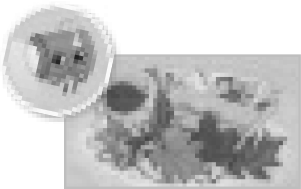 WEEK 2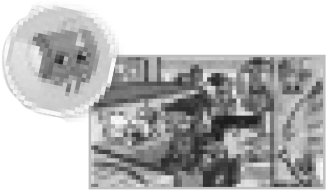 WEEK 3Realistic FictionRealistic FictionLegend | Drama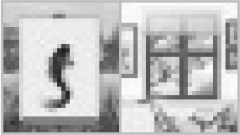 Legend | Dramafrom Love, Amalia

from Love, Amalia

“A Pet for Calvin”

“A Pet for Calvin”

The Carp and 
The Hermit Thrush
CCSSCCSSCCSSREADING WORKSHOPMinilesson 
BankMinilesson 
BankMinilesson 
BankPoem: Morning SerenadeRL.5.10Infographic: How Many Pets?RI.5.10Infographic: Art: Then and NowRI.5.10READING WORKSHOPMinilesson 
BankMinilesson 
BankMinilesson 
BankRealistic Fiction: Love, AmaliaRL.5.10Realistic Fiction: A Pet for CalvinRL.5.10Drama and Legend: The Carp and The Hermit ThrushRL.5.10READING WORKSHOPMinilesson 
BankMinilesson 
BankMinilesson 
BankShades of MeaningL.5.5Descriptive LanguageL.5.6Precise WordsRL.5.4READING WORKSHOPMinilesson 
BankMinilesson 
BankMinilesson 
BankAnalyze CharactersRL.5.3Analyze Plot ElementsRL.5.5Explain Literary StructureRL.5.5READING WORKSHOPMinilesson 
BankMinilesson 
BankMinilesson 
BankMake ConnectionsRL.5.10SummarizeRL.5.2Synthesize InformationRL.5.3READING WORKSHOPMinilesson 
BankMinilesson 
BankMinilesson 
BankTalk About ItSL.5.1.cWrite to SourcesW.5.9.aWrite to SourcesW.5.9.aREADING WORKSHOPREADING-WRITING 
WORKSHOP BRIDGEAcademic VocabularyAcademic VocabularyRelated WordsL.5.4.cSynonyms and AntonymsL.5.5.cContext CluesL.5.4.aREADING WORKSHOPREADING-WRITING 
WORKSHOP BRIDGEWord StudyWord StudyWords with Latin RootsRF.5.3.aSuffixes -ize, -ance, -ence, 
-istRF.5.3.aUnusual SpellingsL.5.2.eREADING WORKSHOPREADING-WRITING 
WORKSHOP BRIDGERead Like a WriterRead Like a WriterAnalyze ImageryL.5.5Analyze Hyperbole and PunsRL.5.4Analyze Stereotypes and AnecdotesRL.5.10READING WORKSHOPREADING-WRITING 
WORKSHOP BRIDGEWrite for a ReaderWrite for a ReaderUse ImageryW.5.3.dUse Hyperbole and PunsW.5.3Avoid Stereotypes and Use AnecdotesW.5.3WRITING WORKSHOPWeekly FocusWeekly FocusWeekly FocusIntroduce and ImmerseIntroduce and ImmerseDevelop ElementsDevelop ElementsDevelop StructureDevelop StructureWRITING WORKSHOPMinilesson BankMinilesson BankMinilesson BankOrganize an Opinion EssayW.5.1Develop an OpinionW.5.1.aDevelop an Introduction and a ConclusionW.5.1.aWRITING WORKSHOPMinilesson BankMinilesson BankMinilesson BankAnalyze a Point of ViewW.5.1Develop ReasonsW.5.1.bDevelop Reasons and Supporting InformationW.5.1.bWRITING WORKSHOPMinilesson BankMinilesson BankMinilesson BankAnalyze Reasons and InformationW.5.1Develop Facts and DetailsW.5.1.bCompose with Transition Words, Phrases, and ClausesW.5.1.cWRITING WORKSHOPMinilesson BankMinilesson BankMinilesson BankBrainstorm a Topic and OpinionW.5.5Include Graphic FeaturesW.5.1Use FormattingW.5.1.aWRITING WORKSHOPMinilesson BankMinilesson BankMinilesson BankPlan Your Opinion EssayW.5.5Use Technology to Produce WritingW.5.6Use Technology to Interact and CollaborateW.5.6WRITING WORKSHOPREADING-WRITING 
WORKSHOP BRIDGEREADING-WRITING 
WORKSHOP BRIDGESpellingSpell Words with Latin RootsL.5.2.eSpell Words with -ize, 
-ance, -ence, -istL.5.2.eSpell Words with Unusual SpellingsL.5.2.eWRITING WORKSHOPREADING-WRITING 
WORKSHOP BRIDGEREADING-WRITING 
WORKSHOP BRIDGELanguage and ConventionsPrepositions and Prepositional PhrasesL.5.1.aPronouns and AntecedentsL.5.1Possessive PronounsL.5.1WEEK 4WEEK 5PoetryPoetryRealistic FictionRealistic FictionPoetry Collection 

“Life & Art” from 
The Wright 3
“Life & Art” from 
The Wright 3
CCSSCCSSRiddles: Riddle Me This!RL.5.10Video: Frank Lloyd Wright and the Robie HouseRI.5.10Poetry: Poetry CollectionRL.5.10Realistic Fiction: Life & Art from The Wright 3RL.5.10Descriptive WordsRL.5.5Precise Words that Connect ThemesL.5.6Explain Figurative LanguageRL.5.4Infer Multiple ThemesRL.5.2VisualizeRL.5.10Confirm or Correct PredictionsRL.5.10Write to SourcesW.5.9.aTalk About ItSL.5.4Figurative LanguageL.5.4.cParts of SpeechL.5.4Suffixes -ous, -eous, -iousRF.5.3.aSyllable PatternsRF.5.3.aAnalyze MoodRL.5.4Analyze Effect of Point of ViewRL.5.6Establish MoodW.5.4Use a Point of ViewW.5.3Writer’s CraftWriter’s CraftPublish, Celebrate, and AssessPublish, Celebrate, and AssessEdit for CapitalizationL.5.2Incorporate Peer and Teacher SuggestionsW.5.5Punctuate TitlesL.5.2.dPublish a Final DraftW.5.6Revise by Rearranging Ideas for ClarityW.5.1.bPublish and CelebrateW.5.1Revise by Combining Ideas for ClarityL.5.3.aPrepare for AssessmentW.5.1Participate in Peer EditingW.5.5AssessmentW.5.1Spell Words with -ous, 
-eous, -iousL.5.2.eSpell Words with Syllable PatternsL.5.2.eIndefinite and Reflexive PronounsL.5.1AdverbsL.5.6WEEK 6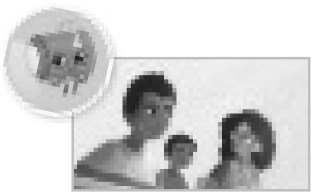 Inquiry and Research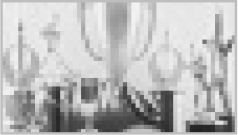 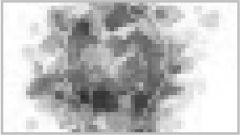 Inquiry and ResearchUnsung Heroes

CCSSLeveled Research ArticlesRI.5.10Use Academic WordsL.5.6Explore and Plan: Argumentative TextRI.5.8Conduct Research: DatabasesRI.5.7Argumentative Text: SpeechW.5.7Refine Research: BibliographyW.5.7Extend Research: Photographs and Time LinesW.5.7Revise for ClarityW.5.5Edit and Peer ReviewW.5.5Celebrate and ReflectSL.5.4Suggested Daily TimesREADING WORKSHOPSHARED READING	35–50 min.READING BRIDGE	5–10 min.SMALL GROUP	20–30 min.WRITING WORKSHOPMINILESSON	10 min.INDEPENDENT WRITING	30–40 min.WRITING BRIDGE	5–10 min.Learning Goals	I can learn more about realistic fiction by
analyzing characters.	I can develop knowledge about language
to make connections between reading and
writing.	I can use elements of opinion writing to
write an essay. SOCIAL-EMOTIONAL LEARNING	Assessment Options 
for the Week	Daily Formative Assessment OptionsThe following assessments are available on SavvasRealize.com:	Progress Check-Ups	Cold Reads	Weekly Standards Practice for
Language and Conventions	Weekly Standards Practice for Word Study	Weekly Standards Practice for
Academic Vocabulary	Practice Tests	Test Banks LESSON 1  READING WORKSHOP	GENRE & THEME	Interact with Sources: Explore the Poem:
Weekly Question T18–T19	Listening Comprehension: Read Aloud:
“Advice from Mr. Chan” T20–T21	Realistic Fiction T22–T23 Quick Check T23 LESSON 2  READING WORKSHOP	SHARED READ	Introduce the Text T32–T47»	Preview Vocabulary»	Read: Love, Amalia	Respond and Analyze T48–T49»	My View»	Develop Vocabulary Quick Check T49»	Check for UnderstandingSuggested Daily TimesREADING WORKSHOPSHARED READING	35–50 min.READING BRIDGE	5–10 min.SMALL GROUP	20–30 min.WRITING WORKSHOPMINILESSON	10 min.INDEPENDENT WRITING	30–40 min.WRITING BRIDGE	5–10 min.Learning Goals	I can learn more about realistic fiction by
analyzing characters.	I can develop knowledge about language
to make connections between reading and
writing.	I can use elements of opinion writing to
write an essay. SOCIAL-EMOTIONAL LEARNING	Assessment Options 
for the Week	Daily Formative Assessment OptionsThe following assessments are available on SavvasRealize.com:	Progress Check-Ups	Cold Reads	Weekly Standards Practice for
Language and Conventions	Weekly Standards Practice for Word Study	Weekly Standards Practice for
Academic Vocabulary	Practice Tests	Test Banks READING BRIDGE		Academic Vocabulary: Related Words
T24–T25	Word Study: Teach Words with Latin
Roots T26–T27 READING BRIDGE		Word Study: Apply Words with Latin
Roots T50–T51Suggested Daily TimesREADING WORKSHOPSHARED READING	35–50 min.READING BRIDGE	5–10 min.SMALL GROUP	20–30 min.WRITING WORKSHOPMINILESSON	10 min.INDEPENDENT WRITING	30–40 min.WRITING BRIDGE	5–10 min.Learning Goals	I can learn more about realistic fiction by
analyzing characters.	I can develop knowledge about language
to make connections between reading and
writing.	I can use elements of opinion writing to
write an essay. SOCIAL-EMOTIONAL LEARNING	Assessment Options 
for the Week	Daily Formative Assessment OptionsThe following assessments are available on SavvasRealize.com:	Progress Check-Ups	Cold Reads	Weekly Standards Practice for
Language and Conventions	Weekly Standards Practice for Word Study	Weekly Standards Practice for
Academic Vocabulary	Practice Tests	Test Banks SMALL GROUP/INDEPENDENT	TEACHER-LED OPTIONS	Guided Reading/Leveled Readers
T28–T29, T31	Strategy, Intervention, and On-Level/
Advanced Activities T30	ELL Targeted Support T30	Conferring T31INDEPENDENT/COLLABORATIVE	Independent Reading T31	Literacy Activities T31 CLUB T31, T464–T469  SMALL GROUP/INDEPENDENT	TEACHER-LED OPTIONS	Guided Reading/Leveled Readers
T28–T29, T53	Strategy and Intervention Activities T52	Fluency T52	ELL Targeted Support T52	Conferring T53INDEPENDENT/COLLABORATIVE	Independent Reading T53	Literacy Activities T53	Collaboration T53Suggested Daily TimesREADING WORKSHOPSHARED READING	35–50 min.READING BRIDGE	5–10 min.SMALL GROUP	20–30 min.WRITING WORKSHOPMINILESSON	10 min.INDEPENDENT WRITING	30–40 min.WRITING BRIDGE	5–10 min.Learning Goals	I can learn more about realistic fiction by
analyzing characters.	I can develop knowledge about language
to make connections between reading and
writing.	I can use elements of opinion writing to
write an essay. SOCIAL-EMOTIONAL LEARNING	Assessment Options 
for the Week	Daily Formative Assessment OptionsThe following assessments are available on SavvasRealize.com:	Progress Check-Ups	Cold Reads	Weekly Standards Practice for
Language and Conventions	Weekly Standards Practice for Word Study	Weekly Standards Practice for
Academic Vocabulary	Practice Tests	Test Banks WRITING WORKSHOP	MINILESSON	Opinion Essay T326–T327»	Opinion Essay»	Share BackINDEPENDENT WRITING	Opinion Essay T327	Conferences T324 WRITING WORKSHOP	MINILESSON	Opinion Essay T330–T331»	Point of View»	Share BackINDEPENDENT WRITING	Opinion Essay T331	Conferences T324Suggested Daily TimesREADING WORKSHOPSHARED READING	35–50 min.READING BRIDGE	5–10 min.SMALL GROUP	20–30 min.WRITING WORKSHOPMINILESSON	10 min.INDEPENDENT WRITING	30–40 min.WRITING BRIDGE	5–10 min.Learning Goals	I can learn more about realistic fiction by
analyzing characters.	I can develop knowledge about language
to make connections between reading and
writing.	I can use elements of opinion writing to
write an essay. SOCIAL-EMOTIONAL LEARNING	Assessment Options 
for the Week	Daily Formative Assessment OptionsThe following assessments are available on SavvasRealize.com:	Progress Check-Ups	Cold Reads	Weekly Standards Practice for
Language and Conventions	Weekly Standards Practice for Word Study	Weekly Standards Practice for
Academic Vocabulary	Practice Tests	Test Banks WRITING BRIDGE	FLEXIBLE OPTION 	Spelling: Words with Latin Roots T328 Assess Prior Knowledge T328FLEXIBLE OPTION 	Language and Conventions: Spiral
Review: Active Voice T329 WRITING BRIDGE		Spelling: Teach Words with
Latin Roots T332FLEXIBLE OPTION 	Language and Conventions: Oral
Language: Prepositions and Prepositional
Phrases T333 LESSON 3  READING WORKSHOP	CLOSE READ	Analyze Characters T54–T55»	Close Read: Love, Amalia Quick Check T55 LESSON 4  READING WORKSHOP	CLOSE READ	Make Connections T62–T63»	Close Read: Love, Amalia Quick Check T63 LESSON 5  READING WORKSHOP	COMPARE TEXTS	Reflect and Share T70–T71»	Talk About It Quick Check T71»	Weekly Question READING BRIDGE		Read Like a Writer: Analyze
Imagery T56–T57FLEXIBLE OPTION 	Word Study: More Practice:
Latin Roots T58–T59 READING BRIDGE		Write for a Reader: Use Imagery T64–T65FLEXIBLE OPTION 	Word Study: Spiral Review: Base Words
and Endings T66–T67 READING BRIDGE	FLEXIBLE OPTION 	Word Study: Words with
Latin Roots T72–T73 Assess Understanding T72 SMALL GROUP/INDEPENDENT	TEACHER-LED OPTIONS	Guided Reading/Leveled Readers
T28–T29, T61	Strategy and Intervention Activities T60	Fluency T60	ELL Targeted Support T60	Conferring T61INDEPENDENT/COLLABORATIVE	Independent Reading T61	Literacy Activities T61	Partner Reading T61 SMALL GROUP/INDEPENDENT	TEACHER-LED OPTIONS	Guided Reading/Leveled Readers
T28–T29, T69	Strategy and Intervention Activities T68	Fluency T68	ELL Targeted Support T68	Conferring T69INDEPENDENT/COLLABORATIVE	Independent Reading T69	Literacy Activities T69 SMALL GROUP/INDEPENDENT	TEACHER-LED OPTIONS	Guided Reading/Leveled Readers
T28–T29, T75	Strategy, Intervention, and On-Level/
Advanced Activities T74	ELL Targeted Support T74	Conferring T75INDEPENDENT/COLLABORATIVE	Independent Reading T75	Literacy Activities T75 CLUB T75, T464–T469  WRITING WORKSHOP	MINILESSON	Opinion Essay T334–T335»	Analyze Reasons and Information»	Share BackINDEPENDENT WRITING	Opinion Essay T335	Conferences T324 WRITING WORKSHOP	MINILESSON	Opinion Essay T338–T339»	Brainstorm a Topic and Opinion»	Share BackINDEPENDENT WRITING	Opinion Essay T339	Conferences T324 WRITING WORKSHOP	MINILESSON	Opinion Essay T342»	Plan Your Opinion Essay»	Share BackINDEPENDENT WRITINGCLUB T342–T343 	Conferences T324 WRITING BRIDGE	FLEXIBLE OPTION 	Spelling: More Practice: Words with
Latin Roots T336	Language and Conventions:
Teach Prepositions and Prepositional
Phrases T337 WRITING BRIDGE	FLEXIBLE OPTION 	Spelling: Spiral Review: Base Words
with Endings T340	Language and Conventions:
Practice Prepositions and Prepositional
Phrases T341 WRITING BRIDGE		Spelling: Words with Latin Roots T344 Assess Understanding T344FLEXIBLE OPTION 	Language and Conventions:
Standards Practice T345Suggested Daily TimesREADING WORKSHOPSHARED READING	35–50 min.READING BRIDGE	5–10 min.SMALL GROUP	20–30 min.WRITING WORKSHOPMINILESSON	10 min.INDEPENDENT WRITING	30–40 min.WRITING BRIDGE	5–10 min.Learning Goals	I can learn more about realistic fiction by
analyzing plot elements.	I can develop knowledge about language
to make connections between reading and
writing.	I can use elements of opinion writing to
write an essay. SOCIAL-EMOTIONAL LEARNING	Assessment Options 
for the Week	Daily Formative Assessment OptionsThe following assessments are available on SavvasRealize.com:	Progress Check-Ups	Cold Reads	Weekly Standards Practice for
Language and Conventions	Weekly Standards Practice for Word Study	Weekly Standards Practice for
Academic Vocabulary	Practice Tests	Test Banks LESSON 1  READING WORKSHOP	GENRE & THEME	Interact with Sources: Explore the
Infographic: Weekly Question T80–T81	Listening Comprehension: Read Aloud:
“Snowball” T82–T83	Realistic Fiction T84–T85 Quick Check T85 LESSON 2  READING WORKSHOP	SHARED READ	Introduce the Text T94–T107»	Preview Vocabulary»	Read: “A Pet for Calvin”	Respond and Analyze T108–T109»	My View»	Develop Vocabulary Quick Check T109»	Check for UnderstandingSuggested Daily TimesREADING WORKSHOPSHARED READING	35–50 min.READING BRIDGE	5–10 min.SMALL GROUP	20–30 min.WRITING WORKSHOPMINILESSON	10 min.INDEPENDENT WRITING	30–40 min.WRITING BRIDGE	5–10 min.Learning Goals	I can learn more about realistic fiction by
analyzing plot elements.	I can develop knowledge about language
to make connections between reading and
writing.	I can use elements of opinion writing to
write an essay. SOCIAL-EMOTIONAL LEARNING	Assessment Options 
for the Week	Daily Formative Assessment OptionsThe following assessments are available on SavvasRealize.com:	Progress Check-Ups	Cold Reads	Weekly Standards Practice for
Language and Conventions	Weekly Standards Practice for Word Study	Weekly Standards Practice for
Academic Vocabulary	Practice Tests	Test Banks READING BRIDGE		Academic Vocabulary: Synonyms and
Antonyms T86–T87	Word Study: Teach Suffixes -ize, -ance,
-ence, -ist T88–T89 READING BRIDGE		Word Study: Apply Suffixes -ize, -ance,
-ence, -ist T110–T111Suggested Daily TimesREADING WORKSHOPSHARED READING	35–50 min.READING BRIDGE	5–10 min.SMALL GROUP	20–30 min.WRITING WORKSHOPMINILESSON	10 min.INDEPENDENT WRITING	30–40 min.WRITING BRIDGE	5–10 min.Learning Goals	I can learn more about realistic fiction by
analyzing plot elements.	I can develop knowledge about language
to make connections between reading and
writing.	I can use elements of opinion writing to
write an essay. SOCIAL-EMOTIONAL LEARNING	Assessment Options 
for the Week	Daily Formative Assessment OptionsThe following assessments are available on SavvasRealize.com:	Progress Check-Ups	Cold Reads	Weekly Standards Practice for
Language and Conventions	Weekly Standards Practice for Word Study	Weekly Standards Practice for
Academic Vocabulary	Practice Tests	Test Banks SMALL GROUP/INDEPENDENT	TEACHER-LED OPTIONS	Guided Reading/Leveled Readers
T90–T91, T93	Strategy, Intervention, and On-Level/
Advanced Activities T92	ELL Targeted Support T92	Conferring T93INDEPENDENT/COLLABORATIVE	Independent Reading T93	Literacy Activities T93 CLUB T93, T470–T471  SMALL GROUP/INDEPENDENT	TEACHER-LED OPTIONS	Guided Reading/Leveled Readers
T90–T91, T113	Strategy and Intervention Activities T112	Fluency T112	ELL Targeted Support T112	Conferring T113INDEPENDENT/COLLABORATIVE	Independent Reading T113	Literacy Activities T113Suggested Daily TimesREADING WORKSHOPSHARED READING	35–50 min.READING BRIDGE	5–10 min.SMALL GROUP	20–30 min.WRITING WORKSHOPMINILESSON	10 min.INDEPENDENT WRITING	30–40 min.WRITING BRIDGE	5–10 min.Learning Goals	I can learn more about realistic fiction by
analyzing plot elements.	I can develop knowledge about language
to make connections between reading and
writing.	I can use elements of opinion writing to
write an essay. SOCIAL-EMOTIONAL LEARNING	Assessment Options 
for the Week	Daily Formative Assessment OptionsThe following assessments are available on SavvasRealize.com:	Progress Check-Ups	Cold Reads	Weekly Standards Practice for
Language and Conventions	Weekly Standards Practice for Word Study	Weekly Standards Practice for
Academic Vocabulary	Practice Tests	Test Banks WRITING WORKSHOP	MINILESSON	Opinion Essay T350–T351»	Develop an Opinion»	Share BackINDEPENDENT WRITING	Opinion Essay T351	Conferences T348 WRITING WORKSHOP	MINILESSON	Opinion Essay T354–T355»	Develop Reasons»	Share BackINDEPENDENT WRITING	Opinion Essay T355	Conferences T348Suggested Daily TimesREADING WORKSHOPSHARED READING	35–50 min.READING BRIDGE	5–10 min.SMALL GROUP	20–30 min.WRITING WORKSHOPMINILESSON	10 min.INDEPENDENT WRITING	30–40 min.WRITING BRIDGE	5–10 min.Learning Goals	I can learn more about realistic fiction by
analyzing plot elements.	I can develop knowledge about language
to make connections between reading and
writing.	I can use elements of opinion writing to
write an essay. SOCIAL-EMOTIONAL LEARNING	Assessment Options 
for the Week	Daily Formative Assessment OptionsThe following assessments are available on SavvasRealize.com:	Progress Check-Ups	Cold Reads	Weekly Standards Practice for
Language and Conventions	Weekly Standards Practice for Word Study	Weekly Standards Practice for
Academic Vocabulary	Practice Tests	Test Banks WRITING BRIDGE	FLEXIBLE OPTION 	Spelling: Words with -ize, -ance,
-ence, -ist T352 Assess Prior Knowledge T352FLEXIBLE OPTION 	Language and Conventions:
Spiral Review: Prepositions and
Prepositional Phrases T353 WRITING BRIDGE		Spelling: Teach Words with -ize,
-ance, -ence, -ist T356FLEXIBLE OPTION 	Language and Conventions:
Oral Language: Pronouns and
Antecedents T357 LESSON 3  READING WORKSHOP	CLOSE READ	Analyze Plot Elements T114–T115	Close Read: “A Pet for Calvin” Quick Check T115 LESSON 4  READING WORKSHOP	CLOSE READ	Summarize T122–T123	Close Read: “A Pet for Calvin” Quick Check T123 LESSON 5  READING WORKSHOP	COMPARE TEXTS	Reflect and Share T130–T131»	Write to Sources Quick Check T131»	Weekly Question READING BRIDGE		Read Like a Writer: Analyze Hyperbole
and Puns T116–T117FLEXIBLE OPTION 	Word Study: More Practice: Suffixes -ize,
-ance, -ence, -ist T118–T119 READING BRIDGE		Write for a Reader: Use Hyperbole and
Puns T124–T125FLEXIBLE OPTION 	Word Study: Spiral Review: Words with
Latin Roots T126–T127 READING BRIDGE	FLEXIBLE OPTION 	Word Study: Suffixes -ize, -ance, -ence,
-ist T132–T133 Assess Understanding T132 SMALL GROUP/INDEPENDENT	TEACHER-LED OPTIONS	Guided Reading/Leveled Readers
T90–T91, T121	Strategy and Intervention Activities T120	Fluency T120	ELL Targeted Support T120	Conferring T121INDEPENDENT/COLLABORATIVE	Independent Reading T121	Literacy Activities T121	Partner Reading T121 SMALL GROUP/INDEPENDENT	TEACHER-LED OPTIONS	Guided Reading/Leveled Readers
T90–T91, T129	Strategy and Intervention Activities T128	Fluency T128	ELL Targeted Support T128	Conferring T129INDEPENDENT/COLLABORATIVE	Independent Reading T129	Literacy Activities T129 SMALL GROUP/INDEPENDENT	TEACHER-LED OPTIONS	Guided Reading/Leveled Readers
T90–T91, T135	Strategy, Intervention, and On-Level/
Advanced Activities T134	ELL Targeted Support T134	Conferring T135INDEPENDENT/COLLABORATIVE	Independent Reading T135	Literacy Activities T135 CLUB T135, T470–T471  WRITING WORKSHOP	MINILESSON	Opinion Essay T358–T359»	Develop Facts and Details»	Share BackINDEPENDENT WRITING	Opinion Essay T359	Conferences T348 WRITING WORKSHOP	MINILESSON	Opinion Essay T362–T363»	Include Graphic Features»	Share BackINDEPENDENT WRITING	Opinion Essay T363	Conferences T348 WRITING WORKSHOP	MINILESSON	Opinion Essay T366»	Use Technology to Produce Writing»	Share BackINDEPENDENT WRITINGCLUB T366–T367 	Conferences T348 WRITING BRIDGE	FLEXIBLE OPTION 	Spelling: More Practice: Words with -ize,
-ance, -ence, -ist T360	Language and Conventions: Teach
Pronouns and Antecedents T361 WRITING BRIDGE	FLEXIBLE OPTION 	Spelling: Spiral Review: Words with Latin
Roots T364	Language and Conventions: Practice
Pronouns and Antecedents T365 WRITING BRIDGE		Spelling: Words with -ize, -ance, -ence,
-ist T368 Assess Understanding T368FLEXIBLE OPTION 	Language and Conventions: Standards
Practice T369Suggested Daily TimesREADING WORKSHOPSHARED READING	35–50 min.READING BRIDGE	5–10 min.SMALL GROUP	20–30 min.WRITING WORKSHOPMINILESSON	10 min.INDEPENDENT WRITING	30–40 min.WRITING BRIDGE	5–10 min.Learning Goals	I can learn more about Reflections by
comparing literary structures in a legend
and a drama.	I can develop knowledge about language
to make connections between reading and
writing.	I can use elements of opinion writing to
write an essay. SOCIAL-EMOTIONAL LEARNING	Assessment Options 
for the Week	Daily Formative Assessment OptionsThe following assessments are available on SavvasRealize.com:	Progress Check-Ups	Cold Reads	Weekly Standards Practice for
Language and Conventions	Weekly Standards Practice for Word Study	Weekly Standards Practice for
Academic Vocabulary	Practice Tests	Test Banks LESSON 1  READING WORKSHOP	GENRE & THEME	Interact with Sources: Explore the
Infographic: Weekly Question T140–T141	Listening Comprehension: Read Aloud:
“Flying Free” T142–T143	Drama and Legend T144–T145 Quick Check T145 LESSON 2  READING WORKSHOP	SHARED READ	Introduce the Texts T154–T173»	Preview Vocabulary»	Read and Compare Texts	Respond and Analyze T174–T175»	My View and Develop Vocabulary Quick Check T175»	Check for UnderstandingSuggested Daily TimesREADING WORKSHOPSHARED READING	35–50 min.READING BRIDGE	5–10 min.SMALL GROUP	20–30 min.WRITING WORKSHOPMINILESSON	10 min.INDEPENDENT WRITING	30–40 min.WRITING BRIDGE	5–10 min.Learning Goals	I can learn more about Reflections by
comparing literary structures in a legend
and a drama.	I can develop knowledge about language
to make connections between reading and
writing.	I can use elements of opinion writing to
write an essay. SOCIAL-EMOTIONAL LEARNING	Assessment Options 
for the Week	Daily Formative Assessment OptionsThe following assessments are available on SavvasRealize.com:	Progress Check-Ups	Cold Reads	Weekly Standards Practice for
Language and Conventions	Weekly Standards Practice for Word Study	Weekly Standards Practice for
Academic Vocabulary	Practice Tests	Test Banks READING BRIDGE		Academic Vocabulary: Context Clues
T146–T147	Word Study: Teach Unusual Spellings
T148–T149 READING BRIDGE		Word Study: Apply Unusual Spellings
T176–T177Suggested Daily TimesREADING WORKSHOPSHARED READING	35–50 min.READING BRIDGE	5–10 min.SMALL GROUP	20–30 min.WRITING WORKSHOPMINILESSON	10 min.INDEPENDENT WRITING	30–40 min.WRITING BRIDGE	5–10 min.Learning Goals	I can learn more about Reflections by
comparing literary structures in a legend
and a drama.	I can develop knowledge about language
to make connections between reading and
writing.	I can use elements of opinion writing to
write an essay. SOCIAL-EMOTIONAL LEARNING	Assessment Options 
for the Week	Daily Formative Assessment OptionsThe following assessments are available on SavvasRealize.com:	Progress Check-Ups	Cold Reads	Weekly Standards Practice for
Language and Conventions	Weekly Standards Practice for Word Study	Weekly Standards Practice for
Academic Vocabulary	Practice Tests	Test Banks SMALL GROUP/INDEPENDENT	TEACHER-LED OPTIONS	Guided Reading/Leveled Readers
T150–T151, T153	Strategy, Intervention, and On-Level/
Advanced Activities T152	ELL Targeted Support T152	Conferring T153INDEPENDENT/COLLABORATIVE	Independent Reading T153	Literacy Activities T153 CLUB T153, T472–T473  SMALL GROUP/INDEPENDENT	TEACHER-LED OPTIONS	Guided Reading/Leveled Readers
T150–T151, T179	Strategy and Intervention Activities T178	Fluency T178	ELL Targeted Support T178	Conferring T179INDEPENDENT/COLLABORATIVE	Independent Reading T179	Literacy Activities T179	Partner Reading T179Suggested Daily TimesREADING WORKSHOPSHARED READING	35–50 min.READING BRIDGE	5–10 min.SMALL GROUP	20–30 min.WRITING WORKSHOPMINILESSON	10 min.INDEPENDENT WRITING	30–40 min.WRITING BRIDGE	5–10 min.Learning Goals	I can learn more about Reflections by
comparing literary structures in a legend
and a drama.	I can develop knowledge about language
to make connections between reading and
writing.	I can use elements of opinion writing to
write an essay. SOCIAL-EMOTIONAL LEARNING	Assessment Options 
for the Week	Daily Formative Assessment OptionsThe following assessments are available on SavvasRealize.com:	Progress Check-Ups	Cold Reads	Weekly Standards Practice for
Language and Conventions	Weekly Standards Practice for Word Study	Weekly Standards Practice for
Academic Vocabulary	Practice Tests	Test Banks WRITING WORKSHOP	MINILESSON	Opinion Essay T374–T375»	Develop an Introduction and a Conclusion»	Share BackINDEPENDENT WRITING	Opinion Essay T375	Conferences T372 WRITING WORKSHOP	MINILESSON	Opinion Essay T378–T379»	Develop Reasons and Supporting
Information»	Share BackINDEPENDENT WRITING	Opinion Essay T379	Conferences T372Suggested Daily TimesREADING WORKSHOPSHARED READING	35–50 min.READING BRIDGE	5–10 min.SMALL GROUP	20–30 min.WRITING WORKSHOPMINILESSON	10 min.INDEPENDENT WRITING	30–40 min.WRITING BRIDGE	5–10 min.Learning Goals	I can learn more about Reflections by
comparing literary structures in a legend
and a drama.	I can develop knowledge about language
to make connections between reading and
writing.	I can use elements of opinion writing to
write an essay. SOCIAL-EMOTIONAL LEARNING	Assessment Options 
for the Week	Daily Formative Assessment OptionsThe following assessments are available on SavvasRealize.com:	Progress Check-Ups	Cold Reads	Weekly Standards Practice for
Language and Conventions	Weekly Standards Practice for Word Study	Weekly Standards Practice for
Academic Vocabulary	Practice Tests	Test Banks WRITING BRIDGE	FLEXIBLE OPTION 	Spelling: Words with Unusual
Spellings T376 Assess Prior Knowledge T376FLEXIBLE OPTION 	Language and Conventions: Spiral
Review: Pronouns and Antecedents T377 WRITING BRIDGE		Spelling: Teach Words with
Unusual Spellings T380FLEXIBLE OPTION 	Language and Conventions: Oral
Language: Possessive Pronouns T381 LESSON 3  READING WORKSHOP	CLOSE READ	Explain Literary Structure T180–T181	Close Read: The Carp and
The Hermit Thrush Quick Check T181 LESSON 4  READING WORKSHOP	CLOSE READ	Synthesize Information T188–T189	Close Read: The Carp and
The Hermit Thrush Quick Check T189 LESSON 5  READING WORKSHOP	COMPARE TEXTS	Reflect and Share T196–T197»	Write to Sources Quick Check T197»	Weekly Question READING BRIDGE		Read Like a Writer: Analyze Stereotypes
and Anecdotes T182–T183FLEXIBLE OPTION 	Word Study: More Practice: Unusual
Spellings T184–T185 READING BRIDGE		Write for a Reader: Avoid Stereotypes and
Use Anecdotes T190–T191FLEXIBLE OPTION 	Word Study: Spiral Review: Suffixes -ize,
-ance, -ence, -ist T192–T193 READING BRIDGE	FLEXIBLE OPTION 	Word Study: Unusual Spellings
T198–T199 Assess Understanding T198 SMALL GROUP/INDEPENDENT	TEACHER-LED OPTIONS	Guided Reading/Leveled Readers
T150–T151, T187	Strategy and Intervention Activities T186	Fluency T186	ELL Targeted Support T186	Conferring T187INDEPENDENT/COLLABORATIVE	Independent Reading T187	Literacy Activities T187 SMALL GROUP/INDEPENDENT	TEACHER-LED OPTIONS	Guided Reading/Leveled Readers
T150–T151, T195	Strategy and Intervention Activities T194	Fluency T194	ELL Targeted Support T194	Conferring T195INDEPENDENT/COLLABORATIVE	Independent Reading T195	Literacy Activities T195	Partner Reading T195 SMALL GROUP/INDEPENDENT	TEACHER-LED OPTIONS	Guided Reading/Leveled Readers
T150–T151, T201	Strategy, Intervention, and On-Level/
Advanced Activities T200	ELL Targeted Support T200	Conferring T201INDEPENDENT/COLLABORATIVE	Independent Reading T201	Literacy Activities T201 CLUB T201, T472–T473  WRITING WORKSHOP	MINILESSON	Opinion Essay T382–T383»	Compose with Transitions»	Share BackINDEPENDENT WRITING	Opinion Essay T383	Conferences T372 WRITING WORKSHOP	MINILESSON	Opinion Essay T386–T387»	Use Formatting»	Share BackINDEPENDENT WRITING	Opinion Essay T387	Conferences T372 WRITING WORKSHOP	MINILESSON	Opinion Essay T390»	Use Technology to Interact and
Collaborate»	Share BackINDEPENDENT WRITING	Select a Genre T391	Conferences T372 WRITING BRIDGE	FLEXIBLE OPTION 	Spelling: More Practice: Words with
Unusual Spellings T384	Language and Conventions: Teach
Possessive Pronouns T385 WRITING BRIDGE	FLEXIBLE OPTION 	Spelling: Spiral Review: Words with -ize,
-ance, -ence, -ist T388	Language and Conventions: Practice
Possessive Pronouns T389 WRITING BRIDGE		Spelling: Words with Unusual
Spellings T392 Assess Understanding T392FLEXIBLE OPTION 	Language and Conventions:
Standards Practice T393Suggested Daily TimesREADING WORKSHOPSHARED READING	35–50 min.READING BRIDGE	5–10 min.SMALL GROUP	20–30 min.WRITING WORKSHOPMINILESSON	10 min.INDEPENDENT WRITING	30–40 min.WRITING BRIDGE	5–10 min.Learning Goals	I can learn more about the theme
Reflections by reading poetry.	I can develop knowledge about language
to make connections between reading and
writing.	I can use elements of opinion writing to
write an essay. SOCIAL-EMOTIONAL LEARNING	Assessment Options 
for the Week	Daily Formative Assessment OptionsThe following assessments are available on SavvasRealize.com:	Progress Check-Ups	Cold Reads	Weekly Standards Practice for
Language and Conventions	Weekly Standards Practice for Word Study	Weekly Standards Practice for
Academic Vocabulary	Practice Tests	Test Banks LESSON 1  READING WORKSHOP	GENRE & THEME	Interact with Sources: Explore the
Riddles: Weekly Question T206–T207	Listening Comprehension: Read Aloud:
“Nana” T208–T209	Poetry T210–T211 Quick Check T211 LESSON 2  READING WORKSHOP	SHARED READ	Introduce the Text T220–T227»	Preview Vocabulary»	Read: Poetry Collection	Respond and Analyze T228–T229»	My View»	Develop Vocabulary Quick Check T229»	Check for UnderstandingSuggested Daily TimesREADING WORKSHOPSHARED READING	35–50 min.READING BRIDGE	5–10 min.SMALL GROUP	20–30 min.WRITING WORKSHOPMINILESSON	10 min.INDEPENDENT WRITING	30–40 min.WRITING BRIDGE	5–10 min.Learning Goals	I can learn more about the theme
Reflections by reading poetry.	I can develop knowledge about language
to make connections between reading and
writing.	I can use elements of opinion writing to
write an essay. SOCIAL-EMOTIONAL LEARNING	Assessment Options 
for the Week	Daily Formative Assessment OptionsThe following assessments are available on SavvasRealize.com:	Progress Check-Ups	Cold Reads	Weekly Standards Practice for
Language and Conventions	Weekly Standards Practice for Word Study	Weekly Standards Practice for
Academic Vocabulary	Practice Tests	Test Banks READING BRIDGE		Academic Vocabulary: Figurative
Language T212–T213	Word Study: Teach Suffixes -ous, -eous,
-ious T214–T215 READING BRIDGE		Word Study: Apply Suffixes -ous, -eous,
-ious T230–T231	High-Frequency Words T230Suggested Daily TimesREADING WORKSHOPSHARED READING	35–50 min.READING BRIDGE	5–10 min.SMALL GROUP	20–30 min.WRITING WORKSHOPMINILESSON	10 min.INDEPENDENT WRITING	30–40 min.WRITING BRIDGE	5–10 min.Learning Goals	I can learn more about the theme
Reflections by reading poetry.	I can develop knowledge about language
to make connections between reading and
writing.	I can use elements of opinion writing to
write an essay. SOCIAL-EMOTIONAL LEARNING	Assessment Options 
for the Week	Daily Formative Assessment OptionsThe following assessments are available on SavvasRealize.com:	Progress Check-Ups	Cold Reads	Weekly Standards Practice for
Language and Conventions	Weekly Standards Practice for Word Study	Weekly Standards Practice for
Academic Vocabulary	Practice Tests	Test Banks SMALL GROUP/INDEPENDENT	TEACHER-LED OPTIONS	Guided Reading/Leveled Readers
T216–T217, T219	Strategy, Intervention, and On-Level/
Advanced Activities T218	ELL Targeted Support T218	Conferring T219INDEPENDENT/COLLABORATIVE	Independent Reading T219	Literacy Activities T219 CLUB T219, T474–T475  SMALL GROUP/INDEPENDENT	TEACHER-LED OPTIONS	Guided Reading/Leveled Readers
T216–T217, T233	Strategy and Intervention Activities T232	Fluency T232	ELL Targeted Support T232	Conferring T233INDEPENDENT/COLLABORATIVE	Independent Reading T233	Literacy Activities T233Suggested Daily TimesREADING WORKSHOPSHARED READING	35–50 min.READING BRIDGE	5–10 min.SMALL GROUP	20–30 min.WRITING WORKSHOPMINILESSON	10 min.INDEPENDENT WRITING	30–40 min.WRITING BRIDGE	5–10 min.Learning Goals	I can learn more about the theme
Reflections by reading poetry.	I can develop knowledge about language
to make connections between reading and
writing.	I can use elements of opinion writing to
write an essay. SOCIAL-EMOTIONAL LEARNING	Assessment Options 
for the Week	Daily Formative Assessment OptionsThe following assessments are available on SavvasRealize.com:	Progress Check-Ups	Cold Reads	Weekly Standards Practice for
Language and Conventions	Weekly Standards Practice for Word Study	Weekly Standards Practice for
Academic Vocabulary	Practice Tests	Test Banks WRITING WORKSHOP	MINILESSON	Opinion Essay T398–T399»	Edit for Capitalization»	Share BackINDEPENDENT WRITING	Opinion Essay T399	Conferences T396 WRITING WORKSHOP	MINILESSON	Opinion Essay T402–T403»	Punctuate Titles»	Share BackINDEPENDENT WRITING	Opinion Essay T403	Conferences T396Suggested Daily TimesREADING WORKSHOPSHARED READING	35–50 min.READING BRIDGE	5–10 min.SMALL GROUP	20–30 min.WRITING WORKSHOPMINILESSON	10 min.INDEPENDENT WRITING	30–40 min.WRITING BRIDGE	5–10 min.Learning Goals	I can learn more about the theme
Reflections by reading poetry.	I can develop knowledge about language
to make connections between reading and
writing.	I can use elements of opinion writing to
write an essay. SOCIAL-EMOTIONAL LEARNING	Assessment Options 
for the Week	Daily Formative Assessment OptionsThe following assessments are available on SavvasRealize.com:	Progress Check-Ups	Cold Reads	Weekly Standards Practice for
Language and Conventions	Weekly Standards Practice for Word Study	Weekly Standards Practice for
Academic Vocabulary	Practice Tests	Test Banks WRITING BRIDGE	FLEXIBLE OPTION 	Spelling: Words with -ous, -eous,
-ious T400 Assess Prior Knowledge T400FLEXIBLE OPTION 	Language and Conventions: Spiral
Review: Possessive Pronouns T401 WRITING BRIDGE		Spelling: Teach Words with -ous,
-eous, -ious T404FLEXIBLE OPTION 	Language and Conventions: Oral
Language: Indefinite and Reflexive
Pronouns T405 LESSON 3  READING WORKSHOP	CLOSE READ	Explain Figurative Language T234–T235	Close Read: Poetry Collection Quick Check T235 LESSON 4  READING WORKSHOP	CLOSE READ	Visualize T242–T243	Close Read: Poetry Collection Quick Check T243 LESSON 5  READING WORKSHOP	COMPARE TEXTS	Reflect and Share T250–T251»	Write to Sources Quick Check T251»	Weekly Question READING BRIDGE		Read Like a Writer: Analyze Mood
T236–T237FLEXIBLE OPTION 	Word Study: More Practice: Suffixes
-ous, -eous, -ious T238–T239 READING BRIDGE		Write for a Reader: Establish Mood
T244–T245FLEXIBLE OPTION 	Word Study: Spiral Review: Unusual
Spellings T246–T247 READING BRIDGE	FLEXIBLE OPTION 	Word Study: Suffixes -ous, -eous,
-ious T252–T253 Assess Understanding T252 SMALL GROUP/INDEPENDENT	TEACHER-LED OPTIONS	Guided Reading/Leveled Readers
T216–T217, T241	Strategy and Intervention Activities T240	Fluency T240	ELL Targeted Support T240	Conferring T241INDEPENDENT/COLLABORATIVE	Independent Reading T241	Literacy Activities T241	Partner Reading T241 SMALL GROUP/INDEPENDENT	TEACHER-LED OPTIONS	Guided Reading/Leveled Readers
T216–T217, T249	Strategy and Intervention Activities T248	Fluency T248	ELL Targeted Support T248	Conferring T249INDEPENDENT/COLLABORATIVE	Independent Reading T249	Literacy Activities T249 SMALL GROUP/INDEPENDENT	TEACHER-LED OPTIONS	Guided Reading/Leveled Readers
T216–T217, T255	Strategy, Intervention, and On-Level/
Advanced Activities T254	ELL Targeted Support T254	Conferring T255INDEPENDENT/COLLABORATIVE	Independent Reading T255	Literacy Activities T255 CLUB T255, T474–T475  WRITING WORKSHOP	MINILESSON	Opinion Essay T406–T407»	Revise by Rearranging Ideas for Clarity»	Share BackINDEPENDENT WRITING	Opinion Essay T407	Conferences T396 WRITING WORKSHOP	MINILESSON	Opinion Essay T410–T411»	Revise by Combining Ideas for Clarity»	Share BackINDEPENDENT WRITING	Opinion Essay T411	Conferences T396 WRITING WORKSHOP	MINILESSON	Opinion Essay T414»	Participate in Peer Editing»	Share BackINDEPENDENT WRITINGCLUB T414–T415 	Conferences T396 WRITING BRIDGE	FLEXIBLE OPTION 	Spelling: More Practice: Words with
-ous, -eous, -ious T408	Language and Conventions: Teach
Indefinite and Reflexive Pronouns T409 WRITING BRIDGE	FLEXIBLE OPTION 	Spelling: Spiral Review: Words with
Unusual Spellings T412	Language and Conventions: Practice
Indefinite and Reflexive Pronouns T413 WRITING BRIDGE		Spelling: Words with -ous, -eous,
-ious T416 Assess Understanding T416FLEXIBLE OPTION 	Language and Conventions:
Standards Practice T417Suggested Daily TimesREADING WORKSHOPSHARED READING	35–50 min.READING BRIDGE	5–10 min.SMALL GROUP	20–30 min.WRITING WORKSHOPMINILESSON	10 min.INDEPENDENT WRITING	30–40 min.WRITING BRIDGE	5–10 min.Learning Goals	I can learn more about realistic fiction by
inferring multiple themes.	I can develop knowledge about language
to make connections between reading and
writing.	I can use elements of opinion writing to
write an essay. SOCIAL-EMOTIONAL LEARNING	Assessment Options 
for the Week	Daily Formative Assessment Options	Writing Workshop AssessmentThe following assessments are available on SavvasRealize.com:	Progress Check-Ups	Cold Reads	Weekly Standards Practice for
Language and Conventions	Weekly Standards Practice for Word Study	Weekly Standards Practice for
Academic Vocabulary	Practice Tests	Test Banks	Writing Workshop Performance-Based
Assessment LESSON 1  READING WORKSHOP	GENRE & THEME	Interact with Sources: Explore Media:
Weekly Question T260–T261	Listening Comprehension: Read Aloud:
“Art in Graffiti Park” T262–T263	Realistic Fiction T264–T265 Quick Check T265 LESSON 2  READING WORKSHOP	SHARED READ	Introduce the Text T274–T287»	Preview Vocabulary»	Read: “Life & Art”	Respond and Analyze T288–T289»	My View»	Develop Vocabulary Quick Check T289»	Check for UnderstandingSuggested Daily TimesREADING WORKSHOPSHARED READING	35–50 min.READING BRIDGE	5–10 min.SMALL GROUP	20–30 min.WRITING WORKSHOPMINILESSON	10 min.INDEPENDENT WRITING	30–40 min.WRITING BRIDGE	5–10 min.Learning Goals	I can learn more about realistic fiction by
inferring multiple themes.	I can develop knowledge about language
to make connections between reading and
writing.	I can use elements of opinion writing to
write an essay. SOCIAL-EMOTIONAL LEARNING	Assessment Options 
for the Week	Daily Formative Assessment Options	Writing Workshop AssessmentThe following assessments are available on SavvasRealize.com:	Progress Check-Ups	Cold Reads	Weekly Standards Practice for
Language and Conventions	Weekly Standards Practice for Word Study	Weekly Standards Practice for
Academic Vocabulary	Practice Tests	Test Banks	Writing Workshop Performance-Based
Assessment READING BRIDGE		Academic Vocabulary: Parts of Speech
T266–T267	Word Study: Teach Syllable Patterns
T268–T269 READING BRIDGE		Word Study: Apply Syllable Patterns
T290–T291Suggested Daily TimesREADING WORKSHOPSHARED READING	35–50 min.READING BRIDGE	5–10 min.SMALL GROUP	20–30 min.WRITING WORKSHOPMINILESSON	10 min.INDEPENDENT WRITING	30–40 min.WRITING BRIDGE	5–10 min.Learning Goals	I can learn more about realistic fiction by
inferring multiple themes.	I can develop knowledge about language
to make connections between reading and
writing.	I can use elements of opinion writing to
write an essay. SOCIAL-EMOTIONAL LEARNING	Assessment Options 
for the Week	Daily Formative Assessment Options	Writing Workshop AssessmentThe following assessments are available on SavvasRealize.com:	Progress Check-Ups	Cold Reads	Weekly Standards Practice for
Language and Conventions	Weekly Standards Practice for Word Study	Weekly Standards Practice for
Academic Vocabulary	Practice Tests	Test Banks	Writing Workshop Performance-Based
Assessment SMALL GROUP/INDEPENDENT	TEACHER-LED OPTIONS	Guided Reading/Leveled Readers
T270–T271, T273	Strategy, Intervention, and On-Level/
Advanced Activities T272	ELL Targeted Support T272	Conferring T273INDEPENDENT/COLLABORATIVE	Independent Reading T273	Literacy Activities T273 CLUB T273, T476–T477  SMALL GROUP/INDEPENDENT	TEACHER-LED OPTIONS	Guided Reading/Leveled Readers
T270–T271, T293	Strategy and Intervention Activities T292	Fluency T292	ELL Targeted Support T292	Conferring T293INDEPENDENT/COLLABORATIVE	Independent Reading T293	Literacy Activities T293	Partner Reading T293Suggested Daily TimesREADING WORKSHOPSHARED READING	35–50 min.READING BRIDGE	5–10 min.SMALL GROUP	20–30 min.WRITING WORKSHOPMINILESSON	10 min.INDEPENDENT WRITING	30–40 min.WRITING BRIDGE	5–10 min.Learning Goals	I can learn more about realistic fiction by
inferring multiple themes.	I can develop knowledge about language
to make connections between reading and
writing.	I can use elements of opinion writing to
write an essay. SOCIAL-EMOTIONAL LEARNING	Assessment Options 
for the Week	Daily Formative Assessment Options	Writing Workshop AssessmentThe following assessments are available on SavvasRealize.com:	Progress Check-Ups	Cold Reads	Weekly Standards Practice for
Language and Conventions	Weekly Standards Practice for Word Study	Weekly Standards Practice for
Academic Vocabulary	Practice Tests	Test Banks	Writing Workshop Performance-Based
Assessment WRITING WORKSHOP	MINILESSON	Opinion Essay T422–T423»	Incorporate Peer and Teacher
Suggestions»	Share BackINDEPENDENT WRITING	Opinion Essay T423	Conferences T420 WRITING WORKSHOP	MINILESSON	Opinion Essay T426–T427»	Publish a Final Draft»	Share BackINDEPENDENT WRITING	Opinion Essay T427	Conferences T420Suggested Daily TimesREADING WORKSHOPSHARED READING	35–50 min.READING BRIDGE	5–10 min.SMALL GROUP	20–30 min.WRITING WORKSHOPMINILESSON	10 min.INDEPENDENT WRITING	30–40 min.WRITING BRIDGE	5–10 min.Learning Goals	I can learn more about realistic fiction by
inferring multiple themes.	I can develop knowledge about language
to make connections between reading and
writing.	I can use elements of opinion writing to
write an essay. SOCIAL-EMOTIONAL LEARNING	Assessment Options 
for the Week	Daily Formative Assessment Options	Writing Workshop AssessmentThe following assessments are available on SavvasRealize.com:	Progress Check-Ups	Cold Reads	Weekly Standards Practice for
Language and Conventions	Weekly Standards Practice for Word Study	Weekly Standards Practice for
Academic Vocabulary	Practice Tests	Test Banks	Writing Workshop Performance-Based
Assessment WRITING BRIDGE	FLEXIBLE OPTION 	Spelling: Words with Syllable
Patterns T424 Assess Prior Knowledge T424FLEXIBLE OPTION 	Language and Conventions: Spiral
Review: Indefinite and Reflexive
Pronouns T425 WRITING BRIDGE		Spelling: Teach Words with Syllable
Patterns T428FLEXIBLE OPTION 	Language and Conventions: Oral
Language: Adverbs T429 LESSON 3  READING WORKSHOP	CLOSE READ	Infer Multiple Themes T294–T295»	Close Read: “Life & Art” Quick Check T295 LESSON 4  READING WORKSHOP	CLOSE READ	Confirm Predictions T302–T303»	Close Read: “Life & Art” Quick Check T303 LESSON 5  READING WORKSHOP	COMPARE TEXTS	Reflect and Share T310–T311»	Talk About It Quick Check T311»	Weekly Question READING BRIDGE		Read Like a Writer: Analyze Effect of Point
of View T296–T297FLEXIBLE OPTION 	Word Study: More Practice: Syllable
Patterns T298–T299 READING BRIDGE		Write for a Reader: Use a of Point of View
T304–T305FLEXIBLE OPTION 	Word Study: Spiral Review: Suffixes
-ous, -eous, -ious T306–T307 READING BRIDGE	FLEXIBLE OPTION 	Word Study: Syllable Patterns
T312–T313 Assess Understanding T312 SMALL GROUP/INDEPENDENT	TEACHER-LED OPTIONS	Guided Reading/Leveled Readers
T270–T271, T301	Strategy and Intervention Activities T300	Fluency T300	ELL Targeted Support T300	Conferring T301INDEPENDENT/COLLABORATIVE	Independent Reading T301	Literacy Activities T301 SMALL GROUP/INDEPENDENT	TEACHER-LED OPTIONS	Guided Reading/Leveled Readers
T270–T271, T309	Strategy and Intervention Activities T308	Fluency T308	ELL Targeted Support T308	Conferring T309INDEPENDENT/COLLABORATIVE	Independent Reading T309	Literacy Activities T309	Partner Reading T309 SMALL GROUP/INDEPENDENT	TEACHER-LED OPTIONS	Guided Reading/Leveled Readers
T270–T271, T315	Strategy, Intervention, and On-Level/
Advanced Activities T314	ELL Targeted Support T314	Conferring T315INDEPENDENT/COLLABORATIVE	Independent Reading T315	Literacy Activities T315 CLUB T315, T476–T477  WRITING WORKSHOP	MINILESSON	Opinion Essay T430–T431»	Publish and Celebrate»	Share BackINDEPENDENT WRITING	Opinion Essay T431	Conferences T420 WRITING WORKSHOP	MINILESSON	Opinion Essay T434–T435»	Prepare for Assessment»	Share BackINDEPENDENT WRITING	Opinion Essay T435	Conferences T420 WRITING WORKSHOP	MINILESSON	Opinion Essay T438»	AssessmentINDEPENDENT WRITING	Assessment T438–T439	Conferences T420 WRITING BRIDGE	FLEXIBLE OPTION 	Spelling: More Practice: Words with
Syllable Patterns T432	Language and Conventions:
Teach Adverbs T433 WRITING BRIDGE	FLEXIBLE OPTION 	Spelling: Spiral Review: Words with
-ous, -eous, -ious T436	Language and Conventions:
Practice Adverbs T437 WRITING BRIDGE		Spelling: Words with Syllable
Patterns T440 Assess Understanding T440FLEXIBLE OPTION 	Language and Conventions:
Standards Practice T441 LESSON 1	T446–T449 Compare Across Texts•	Answer the Essential QuestionInquire•	Introduce the Project•	Read “The Making of a Holiday”•	Generate questions•	Use Academic Words LESSON 2	T450–T453Explore and Plan•	Argumentative Text•	Read “Awesome Jane
Addams”•	Apply characteristics of textConduct Research•	Databases and avoiding plagiarism•	Use tools to research LESSON 3	T454–T457Collaborate and Discuss•	Analyze Student Model•	Identify features of an
argumentative textRefine Research•	Bibliography•	Read “You Inspire Me!”•	Write bibliography entries for
different sources LESSON 4	T458–T461Extend Research•	Research visuals•	Incorporate photographs and
time lines into speechesCollaborate and Discuss•	Revise & Edit: Clarity•	Peer review speeches LESSON 5	T462–T463Celebrate and Reflect•	Share your speeches•	Reflect on your projectReflect on the Unit•	Reflect on your goals•	Reflect on your reading•	Reflect on your writingWEEK 1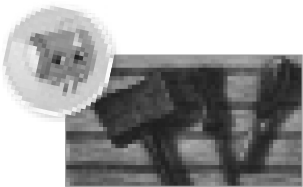 WEEK 2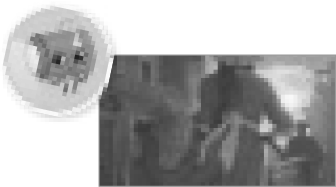 WEEK 3Historical FictionHistorical FictionInformational Text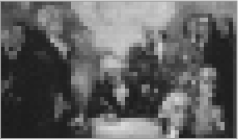 Informational Text“Keeping Mr. John 
Holton Alive”“Keeping Mr. John 
Holton Alive”The Scarlet 
Stockings SpyThe Scarlet 
Stockings SpyThe Bill of Rights
CCSSCCSSCCSSREADING WORKSHOPMinilesson 
BankMinilesson 
BankMinilesson 
BankInfographic: The Underground RailroadRI.5.7Map: The American RevolutionRI.5.7Word Puzzle: Our ConstitutionRI.5.7READING WORKSHOPMinilesson 
BankMinilesson 
BankMinilesson 
BankHistorical Fiction: Keeping Mr. John Holton AliveRL.5.10Historical Fiction: The Scarlet Stockings SpyRL.5.10Informational Text: The Bill of RightsRI.5.10READING WORKSHOPMinilesson 
BankMinilesson 
BankMinilesson 
BankWords that Describe Character Traits and ActionsRL.5.4Words that Bring Historical Times, Events, or Places 
to LifeL.5.6Domain-Specific Words that Connect to LibertyL.5.6READING WORKSHOPMinilesson 
BankMinilesson 
BankMinilesson 
BankAnalyze CharactersRL.5.10Infer Multiple ThemesRL.5.1Interpret Text StructureRI.5.5READING WORKSHOPMinilesson 
BankMinilesson 
BankMinilesson 
BankEvaluate DetailsRL.5.10Monitor ComprehensionRL.5.10SummarizeRI.5.2READING WORKSHOPMinilesson 
BankMinilesson 
BankMinilesson 
BankTalk About It: OpinionSL.5.1.cWrite to Sources: OpinionW.5.1Write to Sources: Response to Informational TextW.5.9READING WORKSHOPREADING-WRITING 
WORKSHOP BRIDGEAcademic VocabularyAcademic VocabularyRelated WordsL.5.5Synonyms and AntonymsL.5.5.cContext CluesL.5.4.aREADING WORKSHOPREADING-WRITING 
WORKSHOP BRIDGEWord StudyWord StudyWord Parts pro-, com-, con-L.5.4.bWord Parts anti-, mid-, trans-RF.5.3Word Parts sub-, super-RF.5.3.aREADING WORKSHOPREADING-WRITING 
WORKSHOP BRIDGERead Like a WriterRead Like a WriterAnalyze DialectsRL.5.10Analyze Point of ViewRL.5.6Analyze Author’s PurposeRI.5.8READING WORKSHOPREADING-WRITING 
WORKSHOP BRIDGEWrite for a ReaderWrite for a ReaderUse DialectL.5.3.bUse Point of ViewW.5.4Choose a Writing PurposeW.5.2WRITING WORKSHOPWeekly FocusWeekly FocusWeekly FocusIntroduce and ImmerseIntroduce and ImmerseDevelop ElementsDevelop ElementsDevelop StructureDevelop StructureWRITING WORKSHOPMinilesson BankMinilesson BankMinilesson BankOrganize a Science Fiction StoryW.5.3.aDevelop CharactersW.5.3.aOrganize an IntroductionW.5.3.aWRITING WORKSHOPMinilesson BankMinilesson BankMinilesson BankAnalyze Characters and SettingW.5.3.aDevelop SettingW.5.3Organize a Sequence of EventsW.5.3.aWRITING WORKSHOPMinilesson BankMinilesson BankMinilesson BankAnalyze PlotW.5.3.bDevelop the ConflictW.5.3Choose Pacing of EventsW.5.3.bWRITING WORKSHOPMinilesson BankMinilesson BankMinilesson BankSet a PurposeW.5.4Develop the ResolutionW.5.3.aDevelop the PlotW.5.3.dWRITING WORKSHOPMinilesson BankMinilesson BankMinilesson BankPlan Your Science Fiction StoryW.5.5Develop DialogueW.5.3.bSelect a Different GenreW.5.5WRITING WORKSHOPREADING-WRITING 
WORKSHOP BRIDGEREADING-WRITING 
WORKSHOP BRIDGESpellingSpell Words with pro-, 
com-, con-L.5.2.eSpell Words with anti-, 
mid-, transL.5.2.eSpell Words with sub-, super-L.5.2.eWRITING WORKSHOPREADING-WRITING 
WORKSHOP BRIDGEREADING-WRITING 
WORKSHOP BRIDGELanguage and ConventionsAdjectivesL.5.1AdjectivesL.5.1Coordinating and Subordinating ConjunctionsL.5.1.aWEEK 4WEEK 5BiographyBiographyHistorical FictionHistorical FictionDelivering Justice 
Ezekiel Johnson 
Goes West Ezekiel Johnson 
Goes West CCSSCCSSTime Line: The Early Civil Rights MovementRI.5.7Primary Source: from “I Will Go West!”RL.5.10Biography: Delivering JusticeRI.5.10Historical Fiction: Ezekiel Johnson Goes WestRL.5.10Words that Connect to Civil RightsRI.5.4Words that Connect to Western MigrationRL.5.4Explain Relationships Between IdeasRI.5.3Explain Author’s PurposeRL.5.7Generate QuestionsRI.5.10Make InferencesRL.5.1Write to Sources: Response to Informational TextW.5.9Talk About It: OpinionSL.5.1.bFigurative Language: AdagesL.5.5.bParts of SpeechL.5.6Word OriginsL.5.4.bLatin Roots audi, rupt, scrib, specL.5.4.bAnalyze Graphic FeaturesRI.5.10Analyze Adages and ProverbsL.5.5.bUse Graphic FeaturesW.5.3Use Adages and ProverbsW.5.3.dWriter’s CraftWriter’s CraftPublish, Celebrate, and AssessPublish, Celebrate, and AssessEdit for Prepositions and Prepositional PhrasesL.5.1.aRevise by Adding and Deleting Ideas for ClarityW.5.5Edit for Irregular VerbsW.5.5Edit for Indefinite PronounsL.5.1Edit for Collective NounsW.5.5Publish and CelebrateW.5.3Edit for Subordinating ConjunctionsW.5.5Prepare for AssessmentW.5.3Edit for Punctuation MarksL.5.2.aAssessmentW.5.3Spell Words with Greek RootsL.5.2.eSpell Latin Roots audi, rupt, scrib, specL.5.2.eCorrelative ConjunctionsL.5.1.eCapitalizationL.5.2WEEK 6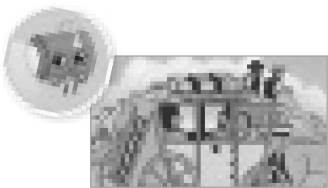 Inquiry and Research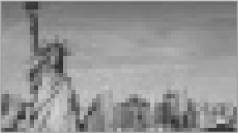 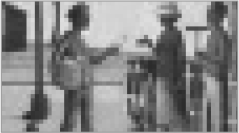 Inquiry and ResearchWhat It Means to 
Be FreeCCSSLeveled Research ArticlesRI.5.10Use Academic WordsL.5.6Explore and Plan: Informational TextW.5.7Conduct Research: SurveyW.5.7Create Project from Collected DataW.5.7Refine Research: Primary and Secondary SourcesW.5.7Extend Research: Online Survey ToolsW.5.7Revise for ClarityW.5.5Edit and Peer ReviewW.5.5Celebrate and ReflectSL.5.4Suggested Daily TimesREADING WORKSHOPSHARED READING	35–50 min.READING BRIDGE	5–10 min.SMALL GROUP	20–30 min.WRITING WORKSHOPMINILESSON	10 min.INDEPENDENT WRITING	30–40 min.WRITING BRIDGE	5–10 min.Learning Goals	I can learn more about historical fiction by
analyzing characters.	I can develop knowledge about language
to make connections between reading and
writing.	I can use elements of science fiction to
write a short story. SOCIAL-EMOTIONAL LEARNING	Assessment Options 
for the Week	Daily Formative Assessment OptionsThe following assessments are available on SavvasRealize.com:	Progress Check-Ups	Cold Reads	Weekly Standards Practice for
Language and Conventions	Weekly Standards Practice for Word Study	Weekly Standards Practice for
Academic Vocabulary	Practice Tests	Test Banks LESSON 1  READING WORKSHOP	GENRE & THEME	Interact with Sources: Explore the
Infographic: Weekly Question T18–T19	Listening Comprehension: Read Aloud:
“The North Star” T20–T21	Historical Fiction T22–T23 Quick Check T23 LESSON 2  READING WORKSHOP	SHARED READ	Introduce the Text T32–T45»	Preview Vocabulary»	Read: “Keeping Mr. John Holton Alive”	Respond and Analyze T46–T47»	My View»	Develop Vocabulary Quick Check T47»	Check for UnderstandingSuggested Daily TimesREADING WORKSHOPSHARED READING	35–50 min.READING BRIDGE	5–10 min.SMALL GROUP	20–30 min.WRITING WORKSHOPMINILESSON	10 min.INDEPENDENT WRITING	30–40 min.WRITING BRIDGE	5–10 min.Learning Goals	I can learn more about historical fiction by
analyzing characters.	I can develop knowledge about language
to make connections between reading and
writing.	I can use elements of science fiction to
write a short story. SOCIAL-EMOTIONAL LEARNING	Assessment Options 
for the Week	Daily Formative Assessment OptionsThe following assessments are available on SavvasRealize.com:	Progress Check-Ups	Cold Reads	Weekly Standards Practice for
Language and Conventions	Weekly Standards Practice for Word Study	Weekly Standards Practice for
Academic Vocabulary	Practice Tests	Test Banks READING BRIDGE		Academic Vocabulary: Related Words
T24–T25	Word Study: Teach Word Parts pro-,
com-, con- T26–T27 READING BRIDGE		Word Study: Apply Word Parts pro-,
com-, con- T48–T49Suggested Daily TimesREADING WORKSHOPSHARED READING	35–50 min.READING BRIDGE	5–10 min.SMALL GROUP	20–30 min.WRITING WORKSHOPMINILESSON	10 min.INDEPENDENT WRITING	30–40 min.WRITING BRIDGE	5–10 min.Learning Goals	I can learn more about historical fiction by
analyzing characters.	I can develop knowledge about language
to make connections between reading and
writing.	I can use elements of science fiction to
write a short story. SOCIAL-EMOTIONAL LEARNING	Assessment Options 
for the Week	Daily Formative Assessment OptionsThe following assessments are available on SavvasRealize.com:	Progress Check-Ups	Cold Reads	Weekly Standards Practice for
Language and Conventions	Weekly Standards Practice for Word Study	Weekly Standards Practice for
Academic Vocabulary	Practice Tests	Test Banks SMALL GROUP/INDEPENDENT	TEACHER-LED OPTIONS	Guided Reading/Leveled Readers
T28–T29, T31	Strategy, Intervention, and On-Level/
Advanced Activities T30	ELL Targeted Support T30	Conferring T31INDEPENDENT/COLLABORATIVE	Independent Reading T31	Literacy Activities T31 CLUB T31, T482–T487  SMALL GROUP/INDEPENDENT	TEACHER-LED OPTIONS	Guided Reading/Leveled Readers
T28–T29, T51	Strategy and Intervention Activities T50	Fluency T50	ELL Targeted Support T50INDEPENDENT/COLLABORATIVE	Independent Reading T51	Literacy Activities T51	Collaboration T51Suggested Daily TimesREADING WORKSHOPSHARED READING	35–50 min.READING BRIDGE	5–10 min.SMALL GROUP	20–30 min.WRITING WORKSHOPMINILESSON	10 min.INDEPENDENT WRITING	30–40 min.WRITING BRIDGE	5–10 min.Learning Goals	I can learn more about historical fiction by
analyzing characters.	I can develop knowledge about language
to make connections between reading and
writing.	I can use elements of science fiction to
write a short story. SOCIAL-EMOTIONAL LEARNING	Assessment Options 
for the Week	Daily Formative Assessment OptionsThe following assessments are available on SavvasRealize.com:	Progress Check-Ups	Cold Reads	Weekly Standards Practice for
Language and Conventions	Weekly Standards Practice for Word Study	Weekly Standards Practice for
Academic Vocabulary	Practice Tests	Test Banks WRITING WORKSHOP	MINILESSON	Science Fiction T344–T345»	Science Fiction»	Share BackINDEPENDENT WRITING	Science Fiction Story T345	Conferences T342 WRITING WORKSHOP	MINILESSON	Science Fiction T348–T349»	Characters and Setting»	Share BackINDEPENDENT WRITING	Science Fiction Story T349	Conferences T342Suggested Daily TimesREADING WORKSHOPSHARED READING	35–50 min.READING BRIDGE	5–10 min.SMALL GROUP	20–30 min.WRITING WORKSHOPMINILESSON	10 min.INDEPENDENT WRITING	30–40 min.WRITING BRIDGE	5–10 min.Learning Goals	I can learn more about historical fiction by
analyzing characters.	I can develop knowledge about language
to make connections between reading and
writing.	I can use elements of science fiction to
write a short story. SOCIAL-EMOTIONAL LEARNING	Assessment Options 
for the Week	Daily Formative Assessment OptionsThe following assessments are available on SavvasRealize.com:	Progress Check-Ups	Cold Reads	Weekly Standards Practice for
Language and Conventions	Weekly Standards Practice for Word Study	Weekly Standards Practice for
Academic Vocabulary	Practice Tests	Test Banks WRITING BRIDGE	FLEXIBLE OPTION 	Spelling: Words with pro-, com-,
con- T346 Assess Prior Knowledge T346FLEXIBLE OPTION 	Language and Conventions: Spiral
Review: Adverbs T347 WRITING BRIDGE		Spelling: Teach Words with pro-,
com-, con- T350FLEXIBLE OPTION 	Language and Conventions: Oral
Language: Adjectives T351 LESSON 3  READING WORKSHOP	CLOSE READ	Analyze Characters T52–T53	Close Read: “Keeping Mr. John Holton
Alive” Quick Check T53 LESSON 4  READING WORKSHOP	CLOSE READ	Evaluate Details T60–T61	Close Read: “Keeping Mr. John Holton
Alive” Quick Check T61 LESSON 5  READING WORKSHOP	COMPARE TEXTS	Reflect and Share T68–T69»	Talk About It Quick Check T69»	Weekly Question READING BRIDGE		Read Like a Writer: Analyze Dialects
T54–T55FLEXIBLE OPTION 	Word Study: More Practice: Word Parts
pro-, com-, con- T56–T57 READING BRIDGE		Write for a Reader: Use Dialect T62–T63FLEXIBLE OPTION 	Word Study: Spiral Review: Syllable
Patterns T64–T65 READING BRIDGE	FLEXIBLE OPTION 	Word Study: Word Parts pro-,
com-, con- T70–T71 Assess Understanding T70 SMALL GROUP/INDEPENDENT	TEACHER-LED OPTIONS	Guided Reading/Leveled Readers
T28–T29, T59	Strategy and Intervention Activities T58	Fluency T58	ELL Targeted Support T58	Conferring T59INDEPENDENT/COLLABORATIVE	Independent Reading T59	Literacy Activities T59	Partner Reading T59 SMALL GROUP/INDEPENDENT	TEACHER-LED OPTIONS	Guided Reading/Leveled Readers
T28–T29, T67	Strategy and Intervention Activities T66	Fluency T66	ELL Targeted Support T66	Conferring T67INDEPENDENT/COLLABORATIVE	Independent Reading T67	Literacy Activities T67 SMALL GROUP/INDEPENDENT	TEACHER-LED OPTIONS	Guided Reading/Leveled Readers
T28–T29, T73	Strategy, Intervention, and On-Level/
Advanced Activities T72	ELL Targeted Support T72	Conferring T73INDEPENDENT/COLLABORATIVE	Independent Reading T73	Literacy Activities T73 CLUB T73, T482–T487  WRITING WORKSHOP	MINILESSON	Science Fiction Story T352–T353»	Analyze Plot»	Share BackINDEPENDENT WRITING	Science Fiction Story T353	Conferences T342 WRITING WORKSHOP	MINILESSON	Science Fiction T356–T357»	Set a Purpose»	Share BackINDEPENDENT WRITING	Science Fiction T357	Conferences T342 WRITING WORKSHOP	MINILESSON	Science Fiction T360»	Plan Your Science Fiction Story»	Share BackINDEPENDENT WRITINGCLUB T360–T361 	Conferences T342 WRITING BRIDGE	FLEXIBLE OPTION 	Spelling: More Practice: Words with
pro-, com-, con- T354	Language and Conventions: Teach
Adjectives T355 WRITING BRIDGE	FLEXIBLE OPTION 	Spelling: Spiral Review: Syllable
Patterns T358	Language and Conventions:
Practice Adjectives T359 WRITING BRIDGE		Spelling: Words with pro-, com-,
con- T362 Assess Understanding T362FLEXIBLE OPTION 	Language and Conventions:
Standards Practice T363Suggested Daily TimesREADING WORKSHOPSHARED READING	35–50 min.READING BRIDGE	5–10 min.SMALL GROUP	20–30 min.WRITING WORKSHOPMINILESSON	10 min.INDEPENDENT WRITING	30–40 min.WRITING BRIDGE	5–10 min.Learning Goals	I can learn more about historical fiction and
infer multiple themes.	I can develop knowledge about language
to make connections between reading and
writing.	I can use elements of science fiction to
write a short story. SOCIAL-EMOTIONAL LEARNING	Assessment Options 
for the Week	Daily Formative Assessment OptionsThe following assessments are available on SavvasRealize.com:	Progress Check-Ups	Cold Reads	Weekly Standards Practice for
Language and Conventions	Weekly Standards Practice for Word Study	Weekly Standards Practice for
Academic Vocabulary	Practice Tests	Test Banks LESSON 1  READING WORKSHOP	GENRE & THEME	Interact with Sources: Explore the Map:
Weekly Question T78–T79	Listening Comprehension: Read Aloud:
“Jefferson’s Desk” T80–T81	Historical Fiction T82–T83 Quick Check T83 LESSON 2  READING WORKSHOP	SHARED READ	Introduce the Text T92–T109»	Preview Vocabulary»	Read: The Scarlet Stockings Spy	Respond and Analyze T110–T111»	My View»	Develop Vocabulary Quick Check T111»	Check for UnderstandingSuggested Daily TimesREADING WORKSHOPSHARED READING	35–50 min.READING BRIDGE	5–10 min.SMALL GROUP	20–30 min.WRITING WORKSHOPMINILESSON	10 min.INDEPENDENT WRITING	30–40 min.WRITING BRIDGE	5–10 min.Learning Goals	I can learn more about historical fiction and
infer multiple themes.	I can develop knowledge about language
to make connections between reading and
writing.	I can use elements of science fiction to
write a short story. SOCIAL-EMOTIONAL LEARNING	Assessment Options 
for the Week	Daily Formative Assessment OptionsThe following assessments are available on SavvasRealize.com:	Progress Check-Ups	Cold Reads	Weekly Standards Practice for
Language and Conventions	Weekly Standards Practice for Word Study	Weekly Standards Practice for
Academic Vocabulary	Practice Tests	Test Banks READING BRIDGE		Academic Vocabulary: Synonyms and
Antonyms T84–T85	Word Study: Teach Word Parts anti-,
mid-, trans- T86–T87 READING BRIDGE		Word Study: Apply Word Parts anti-,
mid-, trans- T112–T113Suggested Daily TimesREADING WORKSHOPSHARED READING	35–50 min.READING BRIDGE	5–10 min.SMALL GROUP	20–30 min.WRITING WORKSHOPMINILESSON	10 min.INDEPENDENT WRITING	30–40 min.WRITING BRIDGE	5–10 min.Learning Goals	I can learn more about historical fiction and
infer multiple themes.	I can develop knowledge about language
to make connections between reading and
writing.	I can use elements of science fiction to
write a short story. SOCIAL-EMOTIONAL LEARNING	Assessment Options 
for the Week	Daily Formative Assessment OptionsThe following assessments are available on SavvasRealize.com:	Progress Check-Ups	Cold Reads	Weekly Standards Practice for
Language and Conventions	Weekly Standards Practice for Word Study	Weekly Standards Practice for
Academic Vocabulary	Practice Tests	Test Banks SMALL GROUP/INDEPENDENT	TEACHER-LED OPTIONS	Guided Reading/Leveled Readers
T88–T89, T91	Strategy, Intervention, and On-Level/
Advanced Activities T90	ELL Targeted Support T90	Conferring T91INDEPENDENT/COLLABORATIVE	Independent Reading T91	Literacy Activities T91 CLUB T91, T488–T489  SMALL GROUP/INDEPENDENT	TEACHER-LED OPTIONS	Guided Reading/Leveled Readers
T88–T89, T115	Strategy and Intervention Activities T114	Fluency T114	ELL Targeted Support T114	Conferring T115INDEPENDENT/COLLABORATIVE	Independent Reading T115	Literacy Activities T115	Partner Reading T115Suggested Daily TimesREADING WORKSHOPSHARED READING	35–50 min.READING BRIDGE	5–10 min.SMALL GROUP	20–30 min.WRITING WORKSHOPMINILESSON	10 min.INDEPENDENT WRITING	30–40 min.WRITING BRIDGE	5–10 min.Learning Goals	I can learn more about historical fiction and
infer multiple themes.	I can develop knowledge about language
to make connections between reading and
writing.	I can use elements of science fiction to
write a short story. SOCIAL-EMOTIONAL LEARNING	Assessment Options 
for the Week	Daily Formative Assessment OptionsThe following assessments are available on SavvasRealize.com:	Progress Check-Ups	Cold Reads	Weekly Standards Practice for
Language and Conventions	Weekly Standards Practice for Word Study	Weekly Standards Practice for
Academic Vocabulary	Practice Tests	Test Banks WRITING WORKSHOP	MINILESSON	Science Fiction T368–T369»	Develop Characters»	Share BackINDEPENDENT WRITING	Science Fiction Story T369	Conferences T366 WRITING WORKSHOP	MINILESSON	Science Fiction T372–T373»	Develop Setting»	Share BackINDEPENDENT WRITING	Science Fiction Story T373	Conferences T366Suggested Daily TimesREADING WORKSHOPSHARED READING	35–50 min.READING BRIDGE	5–10 min.SMALL GROUP	20–30 min.WRITING WORKSHOPMINILESSON	10 min.INDEPENDENT WRITING	30–40 min.WRITING BRIDGE	5–10 min.Learning Goals	I can learn more about historical fiction and
infer multiple themes.	I can develop knowledge about language
to make connections between reading and
writing.	I can use elements of science fiction to
write a short story. SOCIAL-EMOTIONAL LEARNING	Assessment Options 
for the Week	Daily Formative Assessment OptionsThe following assessments are available on SavvasRealize.com:	Progress Check-Ups	Cold Reads	Weekly Standards Practice for
Language and Conventions	Weekly Standards Practice for Word Study	Weekly Standards Practice for
Academic Vocabulary	Practice Tests	Test Banks WRITING BRIDGE	FLEXIBLE OPTION 	Spelling: Words with anti-, mid-,
trans- T370 Assess Prior Knowledge T370FLEXIBLE OPTION 	Language and Conventions: Spiral
Review: Adjectives and Predicate
Adjectives T371 WRITING BRIDGE		Spelling: Teach Words with anti-,
mid-, trans- T374FLEXIBLE OPTION 	Language and Conventions: Oral
Language: Adjectives T375 LESSON 3  READING WORKSHOP	CLOSE READ	Infer Multiple Themes T116–T117	Close Read: The Scarlet Stockings Spy Quick Check T117 LESSON 4  READING WORKSHOP	CLOSE READ	Monitor Comprehension T124–T125	Close Read: The Scarlet Stockings Spy Quick Check T125 LESSON 5  READING WORKSHOP	COMPARE TEXTS	Reflect and Share T132–T133»	Write to Sources Quick Check T133»	Weekly Question READING BRIDGE		Read Like a Writer: Analyze Point of View
T118–T119FLEXIBLE OPTION 	Word Study: More Practice: Word Parts
anti-, mid-, trans- T120–T121 READING BRIDGE		Write for a Reader: Use Point of View
T126–T127FLEXIBLE OPTION 	Word Study: Spiral Review: Words Parts
pro-, com-, con- T128–T129 READING BRIDGE	FLEXIBLE OPTION 	Word Study: Word Parts anti-, mid-,
trans- T134–T135 Assess Understanding T134 SMALL GROUP/INDEPENDENT	TEACHER-LED OPTIONS	Guided Reading/Leveled Readers
T88–T89, T123	Strategy and Intervention Activities T122	Fluency T122	ELL Targeted Support T122	Conferring T123INDEPENDENT/COLLABORATIVE	Independent Reading T123	Literacy Activities T123 SMALL GROUP/INDEPENDENT	TEACHER-LED OPTIONS	Guided Reading/Leveled Readers
T88–T89, T131	Strategy and Intervention Activities T130	Fluency T130	ELL Targeted Support T130	Conferring T131INDEPENDENT/COLLABORATIVE	Independent Reading T131	Literacy Activities T131	Partner Reading T131 SMALL GROUP/INDEPENDENT	TEACHER-LED OPTIONS	Guided Reading/Leveled Readers
T88–T89, T137	Strategy, Intervention, and On-Level/
Advanced Activities T136	ELL Targeted Support T136	Conferring T137INDEPENDENT/COLLABORATIVE	Independent Reading T137	Literacy Activities T137 CLUB T137, T488–T489  WRITING WORKSHOP	MINILESSON	Science Fiction T376–T377»	Develop the Conflict»	Share BackINDEPENDENT WRITING	Science Fiction Story T377	Conferences T366 WRITING WORKSHOP	MINILESSON	Science Fiction T380–T381»	Develop the Resolution»	Share BackINDEPENDENT WRITING	Science Fiction Story T381	Conferences T366 WRITING WORKSHOP	MINILESSON	Science Fiction T384»	Develop Dialogue»	Share BackINDEPENDENT WRITINGCLUB T384–T385 	Conferences T366 WRITING BRIDGE	FLEXIBLE OPTION 	Spelling: More Practice: Words with
anti-, mid-, trans- T378	Language and Conventions:
Teach Adjectives T379 WRITING BRIDGE	FLEXIBLE OPTION 	Spelling: Spiral Review: Word Parts
pro-, com-, con- T382	Language and Conventions:
Practice Adjectives T383 WRITING BRIDGE		Spelling: Words with anti-, mid-,
trans- T386 Assess Understanding T386FLEXIBLE OPTION 	Language and Conventions:
Standards Practice T387Suggested Daily TimesREADING WORKSHOPSHARED READING	35–50 min.READING BRIDGE	5–10 min.SMALL GROUP	20–30 min.WRITING WORKSHOPMINILESSON	10 min.INDEPENDENT WRITING	30–40 min.WRITING BRIDGE	5–10 min.Learning Goals	I can learn about the theme Liberty by
interpreting text structure in informational
text.	I can develop knowledge about language
to make connections between reading and
writing.	I can use elements of science fiction to
write a short story. SOCIAL-EMOTIONAL LEARNING	Assessment Options 
for the Week	Daily Formative Assessment OptionsThe following assessments are available on SavvasRealize.com:	Progress Check-Ups	Cold Reads	Weekly Standards Practice for
Language and Conventions	Weekly Standards Practice for Word Study	Weekly Standards Practice for
Academic Vocabulary	Practice Tests	Test Banks LESSON 1  READING WORKSHOP	GENRE & THEME	Interact with Sources: Explore the Word
Puzzle: Weekly Question T142–T143	Listening Comprehension: Read
Aloud: “Freedom of Speech at School”
T144–T145	Informational Text T146–T147 Quick Check T147 LESSON 2  READING WORKSHOP	SHARED READ	Introduce the Text T156–T171»	Preview Vocabulary»	Read: The Bill of Rights	Respond and Analyze T172–T173»	My View»	Develop Vocabulary Quick Check T173»	Check for UnderstandingSuggested Daily TimesREADING WORKSHOPSHARED READING	35–50 min.READING BRIDGE	5–10 min.SMALL GROUP	20–30 min.WRITING WORKSHOPMINILESSON	10 min.INDEPENDENT WRITING	30–40 min.WRITING BRIDGE	5–10 min.Learning Goals	I can learn about the theme Liberty by
interpreting text structure in informational
text.	I can develop knowledge about language
to make connections between reading and
writing.	I can use elements of science fiction to
write a short story. SOCIAL-EMOTIONAL LEARNING	Assessment Options 
for the Week	Daily Formative Assessment OptionsThe following assessments are available on SavvasRealize.com:	Progress Check-Ups	Cold Reads	Weekly Standards Practice for
Language and Conventions	Weekly Standards Practice for Word Study	Weekly Standards Practice for
Academic Vocabulary	Practice Tests	Test Banks READING BRIDGE		Academic Vocabulary: Context Clues
T148–T149	Word Study: Teach Word Parts sub-,
super- T150–T151 READING BRIDGE		Word Study: Apply Word Parts sub-,
super- T174–T175Suggested Daily TimesREADING WORKSHOPSHARED READING	35–50 min.READING BRIDGE	5–10 min.SMALL GROUP	20–30 min.WRITING WORKSHOPMINILESSON	10 min.INDEPENDENT WRITING	30–40 min.WRITING BRIDGE	5–10 min.Learning Goals	I can learn about the theme Liberty by
interpreting text structure in informational
text.	I can develop knowledge about language
to make connections between reading and
writing.	I can use elements of science fiction to
write a short story. SOCIAL-EMOTIONAL LEARNING	Assessment Options 
for the Week	Daily Formative Assessment OptionsThe following assessments are available on SavvasRealize.com:	Progress Check-Ups	Cold Reads	Weekly Standards Practice for
Language and Conventions	Weekly Standards Practice for Word Study	Weekly Standards Practice for
Academic Vocabulary	Practice Tests	Test Banks SMALL GROUP/INDEPENDENT	TEACHER-LED OPTIONS	Guided Reading/Leveled Readers
T152–T153, T155	Strategy, Intervention, and On-Level/
Advanced Activities T154	ELL Targeted Support T154	Conferring T155INDEPENDENT/COLLABORATIVE	Independent Reading T155	Literacy Activities T155 CLUB T155, T490–T491  SMALL GROUP/INDEPENDENT	TEACHER-LED OPTIONS	Guided Reading/Leveled Readers
T152–T153, T177	Strategy and Intervention Activities T176	Fluency T176	ELL Targeted Support T176	Conferring T177INDEPENDENT/COLLABORATIVE	Independent Reading T177	Literacy Activities T177Suggested Daily TimesREADING WORKSHOPSHARED READING	35–50 min.READING BRIDGE	5–10 min.SMALL GROUP	20–30 min.WRITING WORKSHOPMINILESSON	10 min.INDEPENDENT WRITING	30–40 min.WRITING BRIDGE	5–10 min.Learning Goals	I can learn about the theme Liberty by
interpreting text structure in informational
text.	I can develop knowledge about language
to make connections between reading and
writing.	I can use elements of science fiction to
write a short story. SOCIAL-EMOTIONAL LEARNING	Assessment Options 
for the Week	Daily Formative Assessment OptionsThe following assessments are available on SavvasRealize.com:	Progress Check-Ups	Cold Reads	Weekly Standards Practice for
Language and Conventions	Weekly Standards Practice for Word Study	Weekly Standards Practice for
Academic Vocabulary	Practice Tests	Test Banks WRITING WORKSHOP	MINILESSON	Science Fiction T392–T393»	Organize an Introduction»	Share BackINDEPENDENT WRITING	Science Fiction Story T393	Conferences T390 WRITING WORKSHOP	MINILESSON	Science Fiction T396–T397»	Organize a Sequence of Events»	Share BackINDEPENDENT WRITING	Science Fiction Story T397	Conferences T390Suggested Daily TimesREADING WORKSHOPSHARED READING	35–50 min.READING BRIDGE	5–10 min.SMALL GROUP	20–30 min.WRITING WORKSHOPMINILESSON	10 min.INDEPENDENT WRITING	30–40 min.WRITING BRIDGE	5–10 min.Learning Goals	I can learn about the theme Liberty by
interpreting text structure in informational
text.	I can develop knowledge about language
to make connections between reading and
writing.	I can use elements of science fiction to
write a short story. SOCIAL-EMOTIONAL LEARNING	Assessment Options 
for the Week	Daily Formative Assessment OptionsThe following assessments are available on SavvasRealize.com:	Progress Check-Ups	Cold Reads	Weekly Standards Practice for
Language and Conventions	Weekly Standards Practice for Word Study	Weekly Standards Practice for
Academic Vocabulary	Practice Tests	Test Banks WRITING BRIDGE	FLEXIBLE OPTION 	Spelling: Words with sub-, super- T394 Assess Prior Knowledge T394FLEXIBLE OPTION 	Language and Conventions: Spiral
Review: Adjectives (Comparative and
Superlative) T395 WRITING BRIDGE		Spelling: Teach Words with sub-,
super- T398FLEXIBLE OPTION 	Language and Conventions: Oral
Language: Coordinating and
Subordinating Conjunctions T399 LESSON 3  READING WORKSHOP	CLOSE READ	Interpret Text Structure T178–T179	Close Read: The Bill of Rights Quick Check T179 LESSON 4  READING WORKSHOP	CLOSE READ	Summarize T186–T187	Close Read: The Bill of Rights Quick Check T187 LESSON 5  READING WORKSHOP	COMPARE TEXTS	Reflect and Share T194–T195»	Write to Sources Quick Check T195»	Weekly Question READING BRIDGE		Read Like a Writer: Analyze Author’s
Purpose T180–T181FLEXIBLE OPTION 	Word Study: More Practice: Word Parts
sub-, super- T182–T183 READING BRIDGE		Write for a Reader: Choose a Writing
Purpose T188–T189FLEXIBLE OPTION 	Word Study: Spiral Review: Word Parts
anti-, mid-, trans- T190–T191 READING BRIDGE	FLEXIBLE OPTION 	Word Study: Word Parts sub-,
super- T196–T197 Assess Understanding T196 SMALL GROUP/INDEPENDENT	TEACHER-LED OPTIONS	Guided Reading/Leveled Readers
T152–T153, T185	Strategy and Intervention Activities T184	Fluency T184	ELL Targeted Support T184	Conferring T185INDEPENDENT/COLLABORATIVE	Independent Reading T185	Literacy Activities T185	Partner Reading T185 SMALL GROUP/INDEPENDENT	TEACHER-LED OPTIONS	Guided Reading/Leveled Readers
T152–T153, T193	Strategy and Intervention Activities T192	Fluency T192	ELL Targeted Support T192	Conferring T193INDEPENDENT/COLLABORATIVE	Independent Reading T193	Literacy Activities T193 SMALL GROUP/INDEPENDENT	TEACHER-LED OPTIONS	Guided Reading/Leveled Readers
T152–T153, T199	Strategy, Intervention, and On-Level/
Advanced Activities T198	ELL Targeted Support T198	Conferring T199INDEPENDENT/COLLABORATIVE	Independent Reading T199	Literacy Activities T199 CLUB T199, T490–T491  WRITING WORKSHOP	MINILESSON	Science Fiction T400–T401»	Choose Pacing of Events»	Share BackINDEPENDENT WRITING	Science Fiction Story T401	Conferences T390 WRITING WORKSHOP	MINILESSON	Science Fiction T404–T405»	Develop the Plot»	Share BackINDEPENDENT WRITING	Science Fiction Story T405	Conferences T390 WRITING WORKSHOP	MINILESSON	Science Fiction T408»	Select a Different Genre»	Share BackINDEPENDENT WRITING	Select a Genre T409	Conferences T390 WRITING BRIDGE	FLEXIBLE OPTION 	Spelling: More Practice:
Words with sub-, super- T402	Language and Conventions: Teach
Coordinating and Subordinating
Conjunctions T403 WRITING BRIDGE	FLEXIBLE OPTION 	Spelling: Spiral Review: Word Parts
anti-, mid-, trans- T406	Language and Conventions: Practice
Coordinating and Subordinating
Conjunctions T407 WRITING BRIDGE		Spelling: Words with sub-, super- T410 Assess Understanding T410FLEXIBLE OPTION 	Language and Conventions:
Standards Practice T411Suggested Daily TimesREADING WORKSHOPSHARED READING	35–50 min.READING BRIDGE	5–10 min.SMALL GROUP	20–30 min.WRITING WORKSHOPMINILESSON	10 min.INDEPENDENT WRITING	30–40 min.WRITING BRIDGE	5–10 min.Learning Goals	I can learn more about the theme Liberty by
explaining relationships between ideas and
a biography.	I can develop knowledge about language
to make connections between reading and
writing.	I can use elements of science fiction to
write a short story. SOCIAL-EMOTIONAL LEARNING	Assessment Options 
for the Week	Daily Formative Assessment OptionsThe following assessments are available on SavvasRealize.com:	Progress Check-Ups	Cold Reads	Weekly Standards Practice for
Language and Conventions	Weekly Standards Practice for Word Study	Weekly Standards Practice for
Academic Vocabulary	Practice Tests	Test Banks LESSON 1  READING WORKSHOP	GENRE & THEME	Interact with Sources: Explore the Time
Line: Weekly Question T204–T205	Listening Comprehension: Read Aloud:
“Mahalia Jackson” T206–T207	Biography T208–T209 Quick Check T209 LESSON 2  READING WORKSHOP	SHARED READ	Introduce the Text T218–T235»	Preview Vocabulary»	Read: Delivering Justice	Respond and Analyze T236–T237»	My View»	Develop Vocabulary Quick Check T237»	Check for UnderstandingSuggested Daily TimesREADING WORKSHOPSHARED READING	35–50 min.READING BRIDGE	5–10 min.SMALL GROUP	20–30 min.WRITING WORKSHOPMINILESSON	10 min.INDEPENDENT WRITING	30–40 min.WRITING BRIDGE	5–10 min.Learning Goals	I can learn more about the theme Liberty by
explaining relationships between ideas and
a biography.	I can develop knowledge about language
to make connections between reading and
writing.	I can use elements of science fiction to
write a short story. SOCIAL-EMOTIONAL LEARNING	Assessment Options 
for the Week	Daily Formative Assessment OptionsThe following assessments are available on SavvasRealize.com:	Progress Check-Ups	Cold Reads	Weekly Standards Practice for
Language and Conventions	Weekly Standards Practice for Word Study	Weekly Standards Practice for
Academic Vocabulary	Practice Tests	Test Banks READING BRIDGE		Academic Vocabulary: Figurative
Language T210–T211	Word Study: Teach Word Origins
T212–T213 READING BRIDGE		Word Study: Apply Word Origins
T238–T239	High-Frequency Words T238Suggested Daily TimesREADING WORKSHOPSHARED READING	35–50 min.READING BRIDGE	5–10 min.SMALL GROUP	20–30 min.WRITING WORKSHOPMINILESSON	10 min.INDEPENDENT WRITING	30–40 min.WRITING BRIDGE	5–10 min.Learning Goals	I can learn more about the theme Liberty by
explaining relationships between ideas and
a biography.	I can develop knowledge about language
to make connections between reading and
writing.	I can use elements of science fiction to
write a short story. SOCIAL-EMOTIONAL LEARNING	Assessment Options 
for the Week	Daily Formative Assessment OptionsThe following assessments are available on SavvasRealize.com:	Progress Check-Ups	Cold Reads	Weekly Standards Practice for
Language and Conventions	Weekly Standards Practice for Word Study	Weekly Standards Practice for
Academic Vocabulary	Practice Tests	Test Banks SMALL GROUP/INDEPENDENT	TEACHER-LED OPTIONS	Guided Reading/Leveled Readers
T214–T215, T217	Strategy, Intervention, and On-Level/
Advanced Activities T216	ELL Targeted Support T216	Conferring T217INDEPENDENT/COLLABORATIVE	Independent Reading T217	Literacy Activities T217 CLUB T217, T492–T493  SMALL GROUP/INDEPENDENT	TEACHER-LED OPTIONS	Guided Reading/Leveled Readers
T214–T215, T241	Strategy and Intervention Activities T240	Fluency T240	ELL Targeted Support T240	Conferring T241INDEPENDENT/COLLABORATIVE	Independent Reading T241	Literacy Activities T241	Partner Reading T241Suggested Daily TimesREADING WORKSHOPSHARED READING	35–50 min.READING BRIDGE	5–10 min.SMALL GROUP	20–30 min.WRITING WORKSHOPMINILESSON	10 min.INDEPENDENT WRITING	30–40 min.WRITING BRIDGE	5–10 min.Learning Goals	I can learn more about the theme Liberty by
explaining relationships between ideas and
a biography.	I can develop knowledge about language
to make connections between reading and
writing.	I can use elements of science fiction to
write a short story. SOCIAL-EMOTIONAL LEARNING	Assessment Options 
for the Week	Daily Formative Assessment OptionsThe following assessments are available on SavvasRealize.com:	Progress Check-Ups	Cold Reads	Weekly Standards Practice for
Language and Conventions	Weekly Standards Practice for Word Study	Weekly Standards Practice for
Academic Vocabulary	Practice Tests	Test Banks WRITING WORKSHOP	MINILESSON	Science Fiction T416–T417»	Edit for Prepositions and
Prepositional Phrases»	Share BackINDEPENDENT WRITING	Science Fiction Story T417	Conferences T414 WRITING WORKSHOP	MINILESSON	Science Fiction T420–T421»	Edit for Irregular Verbs»	Share BackINDEPENDENT WRITING	Science Fiction Story T421	Conferences T414Suggested Daily TimesREADING WORKSHOPSHARED READING	35–50 min.READING BRIDGE	5–10 min.SMALL GROUP	20–30 min.WRITING WORKSHOPMINILESSON	10 min.INDEPENDENT WRITING	30–40 min.WRITING BRIDGE	5–10 min.Learning Goals	I can learn more about the theme Liberty by
explaining relationships between ideas and
a biography.	I can develop knowledge about language
to make connections between reading and
writing.	I can use elements of science fiction to
write a short story. SOCIAL-EMOTIONAL LEARNING	Assessment Options 
for the Week	Daily Formative Assessment OptionsThe following assessments are available on SavvasRealize.com:	Progress Check-Ups	Cold Reads	Weekly Standards Practice for
Language and Conventions	Weekly Standards Practice for Word Study	Weekly Standards Practice for
Academic Vocabulary	Practice Tests	Test Banks WRITING BRIDGE	FLEXIBLE OPTION 	Spelling: Words with Greek Roots
T418 Assess Prior Knowledge T418FLEXIBLE OPTION 	Language and Conventions: Spiral
Review: Conjunctions T419 WRITING BRIDGE		Spelling: Teach Words with
Greek Roots T422FLEXIBLE OPTION 	Language and Conventions: Oral
Language: Correlative Conjunctions T423 LESSON 3  READING WORKSHOP	CLOSE READ	Explain Relationships Between Ideas
T242–T243	Close Read: Delivering Justice Quick Check T243 LESSON 4  READING WORKSHOP	CLOSE READ	Generate Questions T250–T251	Close Read: Delivering Justice Quick Check T251 LESSON 5  READING WORKSHOP	COMPARE TEXTS	Reflect and Share T258–T259»	Write to Sources Quick Check T259»	Weekly Question READING BRIDGE		Read Like a Writer: Analyze Graphic
Features T244–T245FLEXIBLE OPTION 	Word Study: More Practice:
Word Origins T246–T247 READING BRIDGE		Write for a Reader: Use Graphic Features
T252–T253FLEXIBLE OPTION 	Word Study: Spiral Review: Word Parts
sub-, super- T254–T255 READING BRIDGE	FLEXIBLE OPTION 	Word Study: Word Origins T260–T261 Assess Understanding T260 SMALL GROUP/INDEPENDENT	TEACHER-LED OPTIONS	Guided Reading/Leveled Readers
T214–T215, T249	Strategy and Intervention Activities T248	Fluency T248	ELL Targeted Support T248	Conferring T249INDEPENDENT/COLLABORATIVE	Independent Reading T249	Literacy Activities T249 SMALL GROUP/INDEPENDENT	TEACHER-LED OPTIONS	Guided Reading/Leveled Readers
T214–T215, T257	Strategy and Intervention Activities T256	Fluency T256	ELL Targeted Support T256	Conferring T257INDEPENDENT/COLLABORATIVE	Independent Reading T257	Literacy Activities T257	Partner Reading T257 SMALL GROUP/INDEPENDENT	TEACHER-LED OPTIONS	Guided Reading/Leveled Readers
T214–T215, T263	Strategy, Intervention, and On-Level/
Advanced Activities T262	ELL Targeted Support T262	Conferring T263INDEPENDENT/COLLABORATIVE	Independent Reading T263	Literacy Activities T263 CLUB T263, T492–T493  WRITING WORKSHOP	MINILESSON	Science Fiction T424–T425»	Edit for Collective Nouns»	Share BackINDEPENDENT WRITING	Science Fiction Story T425	Conferences T414 WRITING WORKSHOP	MINILESSON	Science Fiction T428–T429»	Edit for Subordinating Conjunctions»	Share BackINDEPENDENT WRITING	Science Fiction Story T429	Conferences T414 WRITING WORKSHOP	MINILESSON	Science Fiction T432»	Edit for Punctuation Marks»	Share BackINDEPENDENT WRITINGCLUB T432–T433 	Conferences T414 WRITING BRIDGE	FLEXIBLE OPTION 	Spelling: More Practice: Words with
Greek Roots T426	Language and Conventions: Teach
Correlative Conjunctions T427 WRITING BRIDGE	FLEXIBLE OPTION 	Spelling: Spiral Review: Word Parts
sub-, super- T430	Language and Conventions: Practice
Correlative Conjunctions T431 WRITING BRIDGE		Spelling: Words with Greek Roots T434 Assess Understanding T434FLEXIBLE OPTION 	Language and Conventions:
Standards Practice T435Suggested Daily TimesREADING WORKSHOPSHARED READING	35–50 min.READING BRIDGE	5–10 min.SMALL GROUP	20–30 min.WRITING WORKSHOPMINILESSON	10 min.INDEPENDENT WRITING	30–40 min.WRITING BRIDGE	5–10 min.Learning Goals	I can learn more about historical fiction and
explain author’s purpose.	I can develop knowledge about language
to make connections between reading and
writing.	I can use elements of science fiction to
write a short story. SOCIAL-EMOTIONAL LEARNING	Assessment Options 
for the Week	Daily Formative Assessment Options	Writing Workshop AssessmentThe following assessments are available on SavvasRealize.com:	Progress Check-Ups	Cold Reads	Weekly Standards Practice for
Language and Conventions	Weekly Standards Practice for Word Study	Weekly Standards Practice for
Academic Vocabulary	Practice Tests	Test Banks	Writing Workshop Performance-Based
Assessment LESSON 1  READING WORKSHOP	GENRE & THEME	Interact with Sources: Explore the Primary
Source: Weekly Question T268–T269	Listening Comprehension: Read Aloud:
“Voyage” T270–T271	Historical Fiction T272–T273 Quick Check T273 LESSON 2  READING WORKSHOP	SHARED READ	Introduce the Text T282–T305»	Preview Vocabulary»	Read: Ezekiel Johnson Goes West	Respond and Analyze T306–T307»	My View»	Develop Vocabulary Quick Check T307»	Check for UnderstandingSuggested Daily TimesREADING WORKSHOPSHARED READING	35–50 min.READING BRIDGE	5–10 min.SMALL GROUP	20–30 min.WRITING WORKSHOPMINILESSON	10 min.INDEPENDENT WRITING	30–40 min.WRITING BRIDGE	5–10 min.Learning Goals	I can learn more about historical fiction and
explain author’s purpose.	I can develop knowledge about language
to make connections between reading and
writing.	I can use elements of science fiction to
write a short story. SOCIAL-EMOTIONAL LEARNING	Assessment Options 
for the Week	Daily Formative Assessment Options	Writing Workshop AssessmentThe following assessments are available on SavvasRealize.com:	Progress Check-Ups	Cold Reads	Weekly Standards Practice for
Language and Conventions	Weekly Standards Practice for Word Study	Weekly Standards Practice for
Academic Vocabulary	Practice Tests	Test Banks	Writing Workshop Performance-Based
Assessment READING BRIDGE		Academic Vocabulary: Parts of Speech
T274–T275	Word Study: Teach Latin Roots audi, rupt,
scrib, spec T276–T277 READING BRIDGE		Word Study: Apply Latin Roots audi, rupt,
scrib, spec T308–T309Suggested Daily TimesREADING WORKSHOPSHARED READING	35–50 min.READING BRIDGE	5–10 min.SMALL GROUP	20–30 min.WRITING WORKSHOPMINILESSON	10 min.INDEPENDENT WRITING	30–40 min.WRITING BRIDGE	5–10 min.Learning Goals	I can learn more about historical fiction and
explain author’s purpose.	I can develop knowledge about language
to make connections between reading and
writing.	I can use elements of science fiction to
write a short story. SOCIAL-EMOTIONAL LEARNING	Assessment Options 
for the Week	Daily Formative Assessment Options	Writing Workshop AssessmentThe following assessments are available on SavvasRealize.com:	Progress Check-Ups	Cold Reads	Weekly Standards Practice for
Language and Conventions	Weekly Standards Practice for Word Study	Weekly Standards Practice for
Academic Vocabulary	Practice Tests	Test Banks	Writing Workshop Performance-Based
Assessment SMALL GROUP/INDEPENDENT	TEACHER-LED OPTIONS	Guided Reading/Leveled Readers
T278–T279, T281	Strategy, Intervention, and On-Level/
Advanced Activities T280	ELL Targeted Support T280	Conferring T281INDEPENDENT/COLLABORATIVE	Independent Reading T281	Literacy Activities T281 CLUB T281, T494–T495  SMALL GROUP/INDEPENDENT	TEACHER-LED OPTIONS	Guided Reading/Leveled Readers
T278–T279, T311	Strategy and Intervention Activities T310	Fluency T310	ELL Targeted Support T310	Conferring T311INDEPENDENT/COLLABORATIVE	Independent Reading T311	Literacy Activities T311Suggested Daily TimesREADING WORKSHOPSHARED READING	35–50 min.READING BRIDGE	5–10 min.SMALL GROUP	20–30 min.WRITING WORKSHOPMINILESSON	10 min.INDEPENDENT WRITING	30–40 min.WRITING BRIDGE	5–10 min.Learning Goals	I can learn more about historical fiction and
explain author’s purpose.	I can develop knowledge about language
to make connections between reading and
writing.	I can use elements of science fiction to
write a short story. SOCIAL-EMOTIONAL LEARNING	Assessment Options 
for the Week	Daily Formative Assessment Options	Writing Workshop AssessmentThe following assessments are available on SavvasRealize.com:	Progress Check-Ups	Cold Reads	Weekly Standards Practice for
Language and Conventions	Weekly Standards Practice for Word Study	Weekly Standards Practice for
Academic Vocabulary	Practice Tests	Test Banks	Writing Workshop Performance-Based
Assessment WRITING WORKSHOP	MINILESSON	Science Fiction T440–T441»	Revise by Adding and Deleting Ideas
for Clarity»	Share BackINDEPENDENT WRITING	Science Fiction Story T441	Conferences T438 WRITING WORKSHOP	MINILESSON	Science Fiction T444–T445»	Edit for Indefinite Pronouns»	Share BackINDEPENDENT WRITING	Science Fiction Story T445	Conferences T438Suggested Daily TimesREADING WORKSHOPSHARED READING	35–50 min.READING BRIDGE	5–10 min.SMALL GROUP	20–30 min.WRITING WORKSHOPMINILESSON	10 min.INDEPENDENT WRITING	30–40 min.WRITING BRIDGE	5–10 min.Learning Goals	I can learn more about historical fiction and
explain author’s purpose.	I can develop knowledge about language
to make connections between reading and
writing.	I can use elements of science fiction to
write a short story. SOCIAL-EMOTIONAL LEARNING	Assessment Options 
for the Week	Daily Formative Assessment Options	Writing Workshop AssessmentThe following assessments are available on SavvasRealize.com:	Progress Check-Ups	Cold Reads	Weekly Standards Practice for
Language and Conventions	Weekly Standards Practice for Word Study	Weekly Standards Practice for
Academic Vocabulary	Practice Tests	Test Banks	Writing Workshop Performance-Based
Assessment WRITING BRIDGE	FLEXIBLE OPTION 	Spelling: Latin Roots audi, rupt, scrib,
spec T442 Assess Prior Knowledge T442FLEXIBLE OPTION 	Language and Conventions: Spiral
Review: Correlative Conjunctions T443 WRITING BRIDGE		Spelling: Teach Latin Roots audi,
rupt, scrib, spec T446FLEXIBLE OPTION 	Language and Conventions: Oral
Language: Capitalization T447 LESSON 3  READING WORKSHOP	CLOSE READ	Explain Author’s Purpose T312–T313	Close Read: Ezekiel Johnson Goes West Quick Check T313 LESSON 4  READING WORKSHOP	CLOSE READ	Make Inferences T320–T321	Close Read: Ezekiel Johnson
Goes West Quick Check T321 LESSON 5  READING WORKSHOP	COMPARE TEXTS	Reflect and Share T328–T329»	Talk About It Quick Check T329»	Weekly Question READING BRIDGE		Read Like a Writer: Analyze Adages and
Proverbs T314–T315FLEXIBLE OPTION 	Word Study: More Practice:
Latin Roots T316–T317 READING BRIDGE		Write for a Reader: Use Adages and
Proverbs T322–T323FLEXIBLE OPTION 	Word Study: Spiral Review:
Word Origins T324–T325 READING BRIDGE	FLEXIBLE OPTION 	Word Study: Latin Roots audi, rupt,
scrib, spec T330–T331 Assess Understanding T330 SMALL GROUP/INDEPENDENT	TEACHER-LED OPTIONS	Guided Reading/Leveled Readers
T278–T279, T319	Strategy and Intervention Activities T318	Fluency T318	ELL Targeted Support T318	Conferring T319INDEPENDENT/COLLABORATIVE	Independent Reading T319	Literacy Activities T319	Partner Reading T319 SMALL GROUP/INDEPENDENT	TEACHER-LED OPTIONS	Guided Reading/Leveled Readers
T278–T279, T327	Strategy and Intervention Activities T326	Fluency T326	ELL Targeted Support T326	Conferring T327INDEPENDENT/COLLABORATIVE	Independent Reading T327	Literacy Activities T327 SMALL GROUP/INDEPENDENT	TEACHER-LED OPTIONS	Guided Reading/Leveled Readers
T278–T279, T333	Strategy, Intervention, and On-Level/
Advanced Activities T332	ELL Targeted Support T332	Conferring T333INDEPENDENT/COLLABORATIVE	Independent Reading T333	Literacy Activities T333 CLUB T333, T494–T495  WRITING WORKSHOP	MINILESSON	Science Fiction T448–T449»	Publish and Celebrate»	Share BackINDEPENDENT WRITING	Science Fiction Story T449	Conferences T438 WRITING WORKSHOP	MINILESSON	Science Fiction T452–T453»	Prepare for Assessment»	Share BackINDEPENDENT WRITING	Science Fiction Story T453	Conferences T438 WRITING WORKSHOP	MINILESSON	Science Fiction T456»	AssessmentINDEPENDENT WRITING	Assessment T456–T457	Conferences T438 WRITING BRIDGE	FLEXIBLE OPTION 	Spelling: More Practice: Latin Roots
audi, rupt, scrib, spec T450	Language and Conventions: Teach
Capitalization T451 WRITING BRIDGE	FLEXIBLE OPTION 	Spelling: Spiral Review:
Greek Roots T454	Language and Conventions:
Practice Capitalization T455 WRITING BRIDGE		Spelling: Latin Roots audi, rupt,
scrib, spec T458 Assess Understanding T458FLEXIBLE OPTION 	Language and Conventions:
Standards Practice T459 LESSON 1	T464–T467 Compare Across Texts•	Answer the Essential
QuestionInquire•	Introduce Inquiry Project•	Read “Experiencing Freedom”•	Generate questions•	Use Academic Vocabulary LESSON 2	T468–T471Explore and Plan•	Informational Writing•	Read: “You Can Quote Me!”•	Apply characteristics to textConduct Research•	Surveys•	Use tools to research LESSON 3	T472–T475Collaborate and Discuss•	Analyze Student Model•	Identify features of an
informative textRefine Research•	Primary and Secondary Sources•	Read “Thomas Paine’s Legacy”•	Identify primary and secondary sources  LESSON 4	T476–T479Extend Research•	Online Survey Tools•	Complete online survey for
researchCollaborate and Discuss•	Revise & Edit: Revise for Clarity•	Peer review informational project LESSON 5	T480–T481Celebrate and Reflect•	Share your project•	Reflect on your projectReflect on the Unit•	Reflect on your goals•	Reflect on your reading•	Reflect on your writingWEEK 1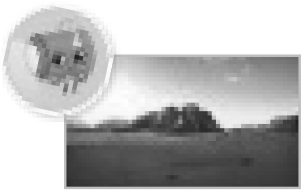 WEEK 2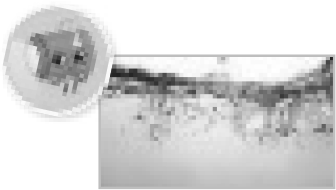 WEEK 3Informational TextInformational TextHistorical Fiction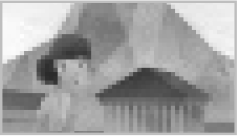 Historical Fictionfrom Rocks and 
Fossils

from Rocks and 
Fossils

from Earth’s 
Water Cycle

from Earth’s 
Water Cycle

“The Dog of Pompeii” 


CCSSCCSSCCSSREADING WORKSHOPMinilesson 
BankMinilesson 
BankMinilesson 
BankInfographic: Who Are Geologists?RI.5.7Poem: The Water CycleRL.5.10Video: How Volcanoes WorkRI.5.7READING WORKSHOPMinilesson 
BankMinilesson 
BankMinilesson 
BankInformational Text: Rocks and FossilsRI.5.10Informational Text: Earth’s Water CycleRI.5.10Historical Fiction: The Dog of PompeiiRL.5.10READING WORKSHOPMinilesson 
BankMinilesson 
BankMinilesson 
BankDomain-specific vocabularyRI.5.4Words connected to a science topicRI.5.4Precise and concrete wordsRL.5.4READING WORKSHOPMinilesson 
BankMinilesson 
BankMinilesson 
BankIdentify Main Idea and DetailsRI.5.2Interpret Text FeaturesRI.5.10Analyze Plot and SettingRL.5.5READING WORKSHOPMinilesson 
BankMinilesson 
BankMinilesson 
BankMake ConnectionsRI.5.10Confirm or Correct PredictionsRI.5.10Make InferencesRL.5.1READING WORKSHOPMinilesson 
BankMinilesson 
BankMinilesson 
BankTalk About ItSL.5.1Write to SourcesW.5.9.bWrite to SourcesW.5.1READING WORKSHOPREADING-WRITING 
WORKSHOP BRIDGEAcademic VocabularyAcademic VocabularyRelated WordsL.5.5Synonyms and AntonymsL.5.5.cContext CluesL.5.4.aREADING WORKSHOPREADING-WRITING 
WORKSHOP BRIDGEWord StudyWord StudyConsonant ChangesRF.5.3.aSyllable PatternsRF.5.3.aMultisyllabic WordsRF.5.3.aREADING WORKSHOPREADING-WRITING 
WORKSHOP BRIDGERead Like a WriterRead Like a WriterAnalyze Text FeaturesRI.5.10Analyze Text StructureRI.5.5Analyze Denotation and ConnotationL.5.5READING WORKSHOPREADING-WRITING 
WORKSHOP BRIDGEWrite for a ReaderWrite for a ReaderDevelop Text FeaturesW.5.4Develop Text StructureW.5.4Use Denotation and ConnotationW.5.3WRITING WORKSHOPWeekly FocusWeekly FocusWeekly FocusIntroduce and ImmerseIntroduce and ImmerseDevelop ElementsDevelop ElementsDevelop StructureDevelop StructureWRITING WORKSHOPMinilesson BankMinilesson BankMinilesson BankAnalyze PoetryW.5.10See Like a PoetW.5.3.dChoose Line BreaksW.5.4WRITING WORKSHOPMinilesson BankMinilesson BankMinilesson BankWhat Poetry Sounds LikeW.5.10Use Rhythm and RhymeW.5.3.dDevelop StanzasW.5.4WRITING WORKSHOPMinilesson BankMinilesson BankMinilesson BankWhat Poetry Looks LikeW.5.10Use PersonificationW.5.4Develop Poetry with PunctuationW.5.5WRITING WORKSHOPMinilesson BankMinilesson BankMinilesson BankBrainstorm IdeasW.5.4Use Simile and MetaphorW.5.4Develop a Rhyme SchemeW.5.4WRITING WORKSHOPMinilesson BankMinilesson BankMinilesson BankPlan Your PoetryW.5.4Use InterjectionsL.5.1.aRewrite for Precise MeaningW.5.5WRITING WORKSHOPREADING-WRITING 
WORKSHOP BRIDGEREADING-WRITING 
WORKSHOP BRIDGESpellingSpell Words with Consonant ChangesL.5.2.eSpell Words with Different Syllable PatternsL.5.2.eSpell Multisyllabic WordsL.5.2.eWRITING WORKSHOPREADING-WRITING 
WORKSHOP BRIDGEREADING-WRITING 
WORKSHOP BRIDGELanguage and ConventionsCommas and Semicolons in a SeriesL.5.2.aCommas and Introductory ElementsL.5.2.bTitle PunctuationL.5.2.dWEEK 4WEEK 5Informational TextsInformational TextsArgumentative TextArgumentative Text“Let’s Talk Trash” 
and “It’s Time to Get 
Serious About Reducing Food Waste, Feds Say”“Let’s Talk Trash” 
and “It’s Time to Get 
Serious About Reducing Food Waste, Feds Say”People Should 
Manage Nature 

People Should 
Manage Nature 

CCSSCCSSDiagram: Waste Is a ProblemRI.5.7Map: How People Influence Natural SystemsRI.5.7Informational texts about trash and reducing food wasteRI.5.10Argumentative Text: People Should Manage NatureRI.5.10Domain-specific vocabularyRI.5.4Precise wordsRI.5.4Compare and Contrast AccountsRI.5.6Analyze Argumentative TextsRI.5.8Monitor ComprehensionRI.5.10Make ConnectionsRI.5.10Write to SourcesW.5.9Talk About ItSL.5.1AnalogiesW.5.10Parts of SpeechL.5.6SchwaRF.5.3.aVowel ChangesRF.5.3.aAnalyze Graphic FeaturesRI.5.10Analyze First-Person Point of ViewRI.5.6Develop Graphic FeaturesW.5.2Use First-Person Point of ViewW.5.1Writer’s CraftWriter’s CraftPublish, Celebrate, and AssessPublish, Celebrate, and AssessUse Poetic LicenseW.5.10Edit for Collective NounsW.5.5Try a New ApproachW.5.5Edit for Irregular VerbsL.5.1.dEdit for Subordinating ConjunctionsL.5.1.aPublish and CelebrateW.5.6Edit for AdjectivesW.5.5Prepare for AssessmentW.5.10Edit Titles and Show EmphasisL.5.2.dAssessmentW.5.10Spell Words with Schwa SoundsL.5.2.eSpell Words with Vowel ChangesL.5.2.eQuotation Marks with DialogueL.5.2InterjectionsL.5.1.aWEEK 6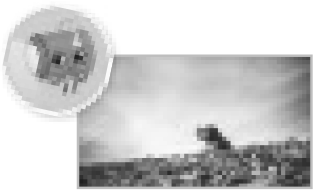 Inquiry and Research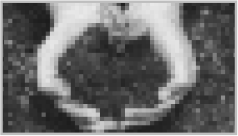 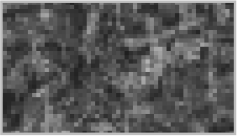 Inquiry and ResearchPersuade the Public!


CCSSLeveled Research ArticlesRI.5.10Use Academic WordsL.5.6Explore and Plan: Persuasive WritingW.5.7Conduct Research: GraphicsW.5.7Persuasive Writing: Persuasive PSAW.5.7Refine Research: BibliographyW.5.7Extend Research: MediaW.5.7Revise a ConclusionW.5.5Edit and Peer ReviewW.5.5Celebrate and ReflectSL.5.4Suggested Daily TimesREADING WORKSHOPSHARED READING	35–50 min.READING BRIDGE	5–10 min.SMALL GROUP	20–30 min.WRITING WORKSHOPMINILESSON	10 min.INDEPENDENT WRITING	30–40 min.WRITING BRIDGE	5–10 min.Learning Goals	I can learn more about informational text
and identify main ideas and details.	I can develop knowledge about language
to make connections between reading and
writing.	I can use elements of poetry to write a
poem. SOCIAL-EMOTIONAL LEARNING	Assessment Options 
for the Week	Daily Formative Assessment OptionsThe following assessments are available on SavvasRealize.com:	Progress Check-Ups	Cold Reads	Weekly Standards Practice for
Language and Conventions	Weekly Standards Practice for Word Study	Weekly Standards Practice for
Academic Vocabulary	Practice Tests	Test Banks LESSON 1  READING WORKSHOP	GENRE & THEME	Interact with Sources: Explore the
Infographic: Weekly Question T18–T19	Listening Comprehension: Read Aloud:
“Geologists at Work” T20–T21	Informational Text T22–T23 Quick Check T23 LESSON 2  READING WORKSHOP	SHARED READ	Introduce the Text T32–T53»	Preview Vocabulary»	Read: Rocks and Fossils	Respond and Analyze T54–T55»	My View»	Develop Vocabulary Quick Check T55»	Check for UnderstandingSuggested Daily TimesREADING WORKSHOPSHARED READING	35–50 min.READING BRIDGE	5–10 min.SMALL GROUP	20–30 min.WRITING WORKSHOPMINILESSON	10 min.INDEPENDENT WRITING	30–40 min.WRITING BRIDGE	5–10 min.Learning Goals	I can learn more about informational text
and identify main ideas and details.	I can develop knowledge about language
to make connections between reading and
writing.	I can use elements of poetry to write a
poem. SOCIAL-EMOTIONAL LEARNING	Assessment Options 
for the Week	Daily Formative Assessment OptionsThe following assessments are available on SavvasRealize.com:	Progress Check-Ups	Cold Reads	Weekly Standards Practice for
Language and Conventions	Weekly Standards Practice for Word Study	Weekly Standards Practice for
Academic Vocabulary	Practice Tests	Test Banks READING BRIDGE		Academic Vocabulary: Related Words
T24–T25	Word Study: Teach Consonant
Changes T26–T27 READING BRIDGE		Word Study: Apply Consonant
Changes T56–T57Suggested Daily TimesREADING WORKSHOPSHARED READING	35–50 min.READING BRIDGE	5–10 min.SMALL GROUP	20–30 min.WRITING WORKSHOPMINILESSON	10 min.INDEPENDENT WRITING	30–40 min.WRITING BRIDGE	5–10 min.Learning Goals	I can learn more about informational text
and identify main ideas and details.	I can develop knowledge about language
to make connections between reading and
writing.	I can use elements of poetry to write a
poem. SOCIAL-EMOTIONAL LEARNING	Assessment Options 
for the Week	Daily Formative Assessment OptionsThe following assessments are available on SavvasRealize.com:	Progress Check-Ups	Cold Reads	Weekly Standards Practice for
Language and Conventions	Weekly Standards Practice for Word Study	Weekly Standards Practice for
Academic Vocabulary	Practice Tests	Test Banks SMALL GROUP/INDEPENDENT	TEACHER-LED OPTIONS	Guided Reading/Leveled Readers
T28–T29, T31	Strategy, Intervention, and On-Level/
Advanced Activities T30	ELL Targeted Support T30	Conferring T31INDEPENDENT/COLLABORATIVE	Independent Reading T31	Literacy Activities T31 CLUB T31, T476–T477  SMALL GROUP/INDEPENDENT	TEACHER-LED OPTIONS	Guided Reading/Leveled Readers
T28–T29, T59	Strategy and Intervention Activities T58	Fluency T58	ELL Targeted Support T58	Conferring T59INDEPENDENT/COLLABORATIVE	Independent Reading T59	Literacy Activities T59	Collaboration T59Suggested Daily TimesREADING WORKSHOPSHARED READING	35–50 min.READING BRIDGE	5–10 min.SMALL GROUP	20–30 min.WRITING WORKSHOPMINILESSON	10 min.INDEPENDENT WRITING	30–40 min.WRITING BRIDGE	5–10 min.Learning Goals	I can learn more about informational text
and identify main ideas and details.	I can develop knowledge about language
to make connections between reading and
writing.	I can use elements of poetry to write a
poem. SOCIAL-EMOTIONAL LEARNING	Assessment Options 
for the Week	Daily Formative Assessment OptionsThe following assessments are available on SavvasRealize.com:	Progress Check-Ups	Cold Reads	Weekly Standards Practice for
Language and Conventions	Weekly Standards Practice for Word Study	Weekly Standards Practice for
Academic Vocabulary	Practice Tests	Test Banks WRITING WORKSHOP	MINILESSON	Poetry T334–T335»	Analyze Poetry»	Share BackINDEPENDENT WRITING	Poetry T335	Conferences T332 WRITING WORKSHOP	MINILESSON	Poetry T338–T339»	What Poetry Sounds Like»	Share BackINDEPENDENT WRITING	Poetry T339	Conferences T332Suggested Daily TimesREADING WORKSHOPSHARED READING	35–50 min.READING BRIDGE	5–10 min.SMALL GROUP	20–30 min.WRITING WORKSHOPMINILESSON	10 min.INDEPENDENT WRITING	30–40 min.WRITING BRIDGE	5–10 min.Learning Goals	I can learn more about informational text
and identify main ideas and details.	I can develop knowledge about language
to make connections between reading and
writing.	I can use elements of poetry to write a
poem. SOCIAL-EMOTIONAL LEARNING	Assessment Options 
for the Week	Daily Formative Assessment OptionsThe following assessments are available on SavvasRealize.com:	Progress Check-Ups	Cold Reads	Weekly Standards Practice for
Language and Conventions	Weekly Standards Practice for Word Study	Weekly Standards Practice for
Academic Vocabulary	Practice Tests	Test Banks WRITING BRIDGE	FLEXIBLE OPTION 	Spelling: Consonant Changes T336 Assess Prior Knowledge T336FLEXIBLE OPTION 	Language and Conventions: Spiral
Review: Capitalization T337 WRITING BRIDGE		Spelling: Teach Consonant Changes T340FLEXIBLE OPTION 	Language and Conventions: Oral
Language: Commas and Semicolons
in a Series T341 LESSON 3  READING WORKSHOP	CLOSE READ	Identify Main Idea and Details T60–T61	Close Read: Rocks and Fossils Quick Check T61 LESSON 4  READING WORKSHOP	CLOSE READ	Make Connections T68–T69	Close Read: Rocks and Fossils Quick Check T69 LESSON 5  READING WORKSHOP	COMPARE TEXTS	Reflect and Share T76–T77»	Talk About It Quick Check T77»	Weekly Question READING BRIDGE		Read Like a Writer: Analyze Text
Features T62–T63FLEXIBLE OPTION 	Word Study: More Practice:
Consonant Changes T64–T65 READING BRIDGE		Write for a Reader: Develop Text
Features T70–T71FLEXIBLE OPTION 	Word Study: Spiral Review: Latin Roots
audi, rupt, scrib, spec T72–T73 READING BRIDGE	FLEXIBLE OPTION 	Word Study: Consonant Changes
T78–T79 Assess Understanding T78 SMALL GROUP/INDEPENDENT	TEACHER-LED OPTIONS	Guided Reading/Leveled Readers
T28–T29, T67	Strategy and Intervention Activities T66	Fluency T66	ELL Targeted Support T66	Conferring T67INDEPENDENT/COLLABORATIVE	Independent Reading T67	Literacy Activities T67	Partner Reading T67 SMALL GROUP/INDEPENDENT	TEACHER-LED OPTIONS	Guided Reading/Leveled Readers
T28–T29, T75	Strategy and Intervention Activities T74	Fluency T74	ELL Targeted Support T74	Conferring T75INDEPENDENT/COLLABORATIVE	Independent Reading T75	Literacy Activities T75 SMALL GROUP/INDEPENDENT	TEACHER-LED OPTIONS	Guided Reading/Leveled Readers
T28–T29, T81	Strategy, Intervention, and On-Level/
Advanced Activities T80	ELL Targeted Support T80	Conferring T81INDEPENDENT/COLLABORATIVE	Independent Reading T81	Literacy Activities T81 CLUB T81, T476–T477  WRITING WORKSHOP	MINILESSON	Poetry T342–T343»	What Poetry Looks Like»	Share BackINDEPENDENT WRITING	Poetry T343	Conferences T332 WRITING WORKSHOP	MINILESSON	Poetry T346–T347»	Brainstorm Ideas»	Share BackINDEPENDENT WRITING	Poetry T347	Conferences T332 WRITING WORKSHOP	MINILESSON	Poetry T350»	Plan Your Poetry»	Share BackINDEPENDENT WRITINGCLUB T350–T351 	Conferences T332 WRITING BRIDGE	FLEXIBLE OPTION 	Spelling: More Practice: Consonant
Changes T344	Language and Conventions: Teach
Commas and Semicolons in a
Series T345 WRITING BRIDGE	FLEXIBLE OPTION 	Spelling: Spiral Review: Latin Roots audi,
rupt, scrib, spec T348	Language and Conventions:
Practice Commas and Semicolons
in a Series T349 WRITING BRIDGE		Spelling: Consonant Changes T352 Assess Understanding T352FLEXIBLE OPTION 	Language and Conventions:
Standards Practice T353Suggested Daily TimesREADING WORKSHOPSHARED READING	35–50 min.READING BRIDGE	5–10 min.SMALL GROUP	20–30 min.WRITING WORKSHOPMINILESSON	10 min.INDEPENDENT WRITING	30–40 min.WRITING BRIDGE	5–10 min.Learning Goals	I can learn more about informational text
and interpret text features.	I can develop knowledge about language
to make connections between reading and
writing.	I can use elements of poetry to write a
poem. SOCIAL-EMOTIONAL LEARNING	Assessment Options 
for the Week	Daily Formative Assessment OptionsThe following assessments are available on SavvasRealize.com:	Progress Check-Ups	Cold Reads	Weekly Standards Practice for
Language and Conventions	Weekly Standards Practice for Word Study	Weekly Standards Practice for
Academic Vocabulary	Practice Tests	Test Banks LESSON 1  READING WORKSHOP	GENRE & THEME	Interact with Sources: Explore the Poem:
Weekly Question T86–T87	Listening Comprehension: Read Aloud:
“Why Does Ice Float?” T88–T89	Informational Text T90–T91 Quick Check T91 LESSON 2  READING WORKSHOP	SHARED READ	Introduce the Text T100–T115»	Preview Vocabulary»	Read: Earth’s Water Cycle	Respond and Analyze T116–T117»	My View»	Develop Vocabulary Quick Check T117»	Check for UnderstandingSuggested Daily TimesREADING WORKSHOPSHARED READING	35–50 min.READING BRIDGE	5–10 min.SMALL GROUP	20–30 min.WRITING WORKSHOPMINILESSON	10 min.INDEPENDENT WRITING	30–40 min.WRITING BRIDGE	5–10 min.Learning Goals	I can learn more about informational text
and interpret text features.	I can develop knowledge about language
to make connections between reading and
writing.	I can use elements of poetry to write a
poem. SOCIAL-EMOTIONAL LEARNING	Assessment Options 
for the Week	Daily Formative Assessment OptionsThe following assessments are available on SavvasRealize.com:	Progress Check-Ups	Cold Reads	Weekly Standards Practice for
Language and Conventions	Weekly Standards Practice for Word Study	Weekly Standards Practice for
Academic Vocabulary	Practice Tests	Test Banks READING BRIDGE		Academic Vocabulary: Synonyms and
Antonyms T92–T93	Word Study: Teach Syllable Patterns
T94–T95 READING BRIDGE		Word Study: Apply Syllable Patterns
T118–T119	High-Frequency Words T118Suggested Daily TimesREADING WORKSHOPSHARED READING	35–50 min.READING BRIDGE	5–10 min.SMALL GROUP	20–30 min.WRITING WORKSHOPMINILESSON	10 min.INDEPENDENT WRITING	30–40 min.WRITING BRIDGE	5–10 min.Learning Goals	I can learn more about informational text
and interpret text features.	I can develop knowledge about language
to make connections between reading and
writing.	I can use elements of poetry to write a
poem. SOCIAL-EMOTIONAL LEARNING	Assessment Options 
for the Week	Daily Formative Assessment OptionsThe following assessments are available on SavvasRealize.com:	Progress Check-Ups	Cold Reads	Weekly Standards Practice for
Language and Conventions	Weekly Standards Practice for Word Study	Weekly Standards Practice for
Academic Vocabulary	Practice Tests	Test Banks SMALL GROUP/INDEPENDENT	TEACHER-LED OPTIONS	Guided Reading/Leveled Readers
T96–T97, T99	Strategy, Intervention, and On-Level/
Advanced Activities T98	ELL Targeted Support T98	Conferring T99INDEPENDENT/COLLABORATIVE	Independent Reading T99	Literacy Activities T99 CLUB T99, T478–T479  SMALL GROUP/INDEPENDENT	TEACHER-LED OPTIONS	Guided Reading/Leveled Readers
T96–T97, T121	Strategy and Intervention Activities T120	Fluency T120	ELL Targeted Support T120	Conferring T121INDEPENDENT/COLLABORATIVE	Independent Reading T121	Literacy Activities T121	Partner Reading T121Suggested Daily TimesREADING WORKSHOPSHARED READING	35–50 min.READING BRIDGE	5–10 min.SMALL GROUP	20–30 min.WRITING WORKSHOPMINILESSON	10 min.INDEPENDENT WRITING	30–40 min.WRITING BRIDGE	5–10 min.Learning Goals	I can learn more about informational text
and interpret text features.	I can develop knowledge about language
to make connections between reading and
writing.	I can use elements of poetry to write a
poem. SOCIAL-EMOTIONAL LEARNING	Assessment Options 
for the Week	Daily Formative Assessment OptionsThe following assessments are available on SavvasRealize.com:	Progress Check-Ups	Cold Reads	Weekly Standards Practice for
Language and Conventions	Weekly Standards Practice for Word Study	Weekly Standards Practice for
Academic Vocabulary	Practice Tests	Test Banks WRITING WORKSHOP	MINILESSON	Poetry T358–T359»	See Like a Poet»	Share BackINDEPENDENT WRITING	Poetry T359	Conferences T356 WRITING WORKSHOP	MINILESSON	Poetry T362–T363»	Use Rhythm and Rhyme»	Share BackINDEPENDENT WRITING	Poetry T363	Conferences T356Suggested Daily TimesREADING WORKSHOPSHARED READING	35–50 min.READING BRIDGE	5–10 min.SMALL GROUP	20–30 min.WRITING WORKSHOPMINILESSON	10 min.INDEPENDENT WRITING	30–40 min.WRITING BRIDGE	5–10 min.Learning Goals	I can learn more about informational text
and interpret text features.	I can develop knowledge about language
to make connections between reading and
writing.	I can use elements of poetry to write a
poem. SOCIAL-EMOTIONAL LEARNING	Assessment Options 
for the Week	Daily Formative Assessment OptionsThe following assessments are available on SavvasRealize.com:	Progress Check-Ups	Cold Reads	Weekly Standards Practice for
Language and Conventions	Weekly Standards Practice for Word Study	Weekly Standards Practice for
Academic Vocabulary	Practice Tests	Test Banks WRITING BRIDGE	FLEXIBLE OPTION 	Spelling: Syllable Patterns T360 Assess Prior Knowledge T360FLEXIBLE OPTION 	Language and Conventions: Spiral
Review: Commas and Semicolons in a
Series T361 WRITING BRIDGE		Spelling: Teach Syllable Patterns T364FLEXIBLE OPTION 	Language and Conventions: Oral
Language: Commas and Introductory
Elements T365 LESSON 3  READING WORKSHOP	CLOSE READ	Interpret Text Features T122–T123	Close Read: Earth’s Water Cycle Quick Check T123 LESSON 4  READING WORKSHOP	CLOSE READ	Confirm or Correct Predictions
T130–T131	Close Read: Earth’s Water Cycle Quick Check T131 LESSON 5  READING WORKSHOP	COMPARE TEXTS	Reflect and Share T138–T139»	Write to Sources Quick Check T139»	Weekly Question READING BRIDGE		Read Like a Writer: Analyze Text Structure
T124–T125FLEXIBLE OPTION 	Word Study: More Practice: Syllable
Patterns T126–T127 READING BRIDGE		Write for a Reader: Develop Text Structure
T132–T133FLEXIBLE OPTION 	Word Study: Spiral Review: Consonant
Changes T134–T135 READING BRIDGE	FLEXIBLE OPTION 	Word Study: Syllable Patterns
T140–T141 Assess Understanding T140 SMALL GROUP/INDEPENDENT	TEACHER-LED OPTIONS	Guided Reading/Leveled Readers
T96–T97, T129	Strategy and Intervention Activities T128	Fluency T128	ELL Targeted Support T128	Conferring T129INDEPENDENT/COLLABORATIVE	Independent Reading T129	Literacy Activities T129 SMALL GROUP/INDEPENDENT	TEACHER-LED OPTIONS	Guided Reading/Leveled Readers
T96–T97, T137	Strategy and Intervention Activities T136	Fluency T136	ELL Targeted Support T136	Conferring T137INDEPENDENT/COLLABORATIVE	Independent Reading T137	Literacy Activities T137	Partner Reading T137 SMALL GROUP/INDEPENDENT	TEACHER-LED OPTIONS	Guided Reading/Leveled Readers
T96–T97, T143	Strategy, Intervention, and On-Level/
Advanced Activities T142	ELL Targeted Support T142	Conferring T143INDEPENDENT/COLLABORATIVE	Independent Reading T143	Literacy Activities T143 CLUB T143, T478–T479  WRITING WORKSHOP	MINILESSON	Poetry T366–T367»	Use Personification»	Share BackINDEPENDENT WRITING	Poetry T367	Conferences T356 WRITING WORKSHOP	MINILESSON	Poetry T370–T371»	Use Simile and Metaphor»	Share BackINDEPENDENT WRITING	Poetry T371	Conferences T356 WRITING WORKSHOP	MINILESSON	Poetry T374»	Use Interjections»	Share BackINDEPENDENT WRITINGCLUB T374–T375 	Conferences T356 WRITING BRIDGE	FLEXIBLE OPTION 	Spelling: More Practice: Syllable
Patterns T368	Language and Conventions: Teach
Commas and Introductory Elements T369 WRITING BRIDGE	FLEXIBLE OPTION 	Spelling: Spiral Review: Consonant
Changes T372	Language and Conventions: Practice
Commas and Introductory Elements T373 WRITING BRIDGE		Spelling: Syllable Patterns T376 Assess Understanding T376FLEXIBLE OPTION 	Language and Conventions: Standards
Practice T377Suggested Daily TimesREADING WORKSHOPSHARED READING	35–50 min.READING BRIDGE	5–10 min.SMALL GROUP	20–30 min.WRITING WORKSHOPMINILESSON	10 min.INDEPENDENT WRITING	30–40 min.WRITING BRIDGE	5–10 min.Learning Goals	I can learn more about the theme Systems
by analyzing plot and setting in historical
fiction.	I can develop knowledge about language
to make connections between reading and
writing.	I can use elements of poetry to write a poem. SOCIAL-EMOTIONAL LEARNING	Assessment Options 
for the Week	Daily Formative Assessment OptionsThe following assessments are available on SavvasRealize.com:	Progress Check-Ups	Cold Reads	Weekly Standards Practice for
Language and Conventions	Weekly Standards Practice for Word Study	Weekly Standards Practice for
Academic Vocabulary	Practice Tests	Test Banks LESSON 1  READING WORKSHOP	GENRE & THEME	Interact with Sources: Explore the Video:
Weekly Question T148–T149	Listening Comprehension: Read Aloud:
“The Big One” T150–T151	Historical Fiction T152–T153 Quick Check T153 LESSON 2  READING WORKSHOP	SHARED READ	Introduce the Text T162–T179»	Preview Vocabulary»	Read: “The Dog of Pompeii”	Respond and Analyze T180–T181»	My View»	Develop Vocabulary Quick Check T181»	Check for UnderstandingSuggested Daily TimesREADING WORKSHOPSHARED READING	35–50 min.READING BRIDGE	5–10 min.SMALL GROUP	20–30 min.WRITING WORKSHOPMINILESSON	10 min.INDEPENDENT WRITING	30–40 min.WRITING BRIDGE	5–10 min.Learning Goals	I can learn more about the theme Systems
by analyzing plot and setting in historical
fiction.	I can develop knowledge about language
to make connections between reading and
writing.	I can use elements of poetry to write a poem. SOCIAL-EMOTIONAL LEARNING	Assessment Options 
for the Week	Daily Formative Assessment OptionsThe following assessments are available on SavvasRealize.com:	Progress Check-Ups	Cold Reads	Weekly Standards Practice for
Language and Conventions	Weekly Standards Practice for Word Study	Weekly Standards Practice for
Academic Vocabulary	Practice Tests	Test Banks READING BRIDGE		Academic Vocabulary: Context Clues
T154–T155	Word Study: Teach Multisyllabic Words
T156–T157 READING BRIDGE		Word Study: Apply Multisyllabic Words
T182–T183Suggested Daily TimesREADING WORKSHOPSHARED READING	35–50 min.READING BRIDGE	5–10 min.SMALL GROUP	20–30 min.WRITING WORKSHOPMINILESSON	10 min.INDEPENDENT WRITING	30–40 min.WRITING BRIDGE	5–10 min.Learning Goals	I can learn more about the theme Systems
by analyzing plot and setting in historical
fiction.	I can develop knowledge about language
to make connections between reading and
writing.	I can use elements of poetry to write a poem. SOCIAL-EMOTIONAL LEARNING	Assessment Options 
for the Week	Daily Formative Assessment OptionsThe following assessments are available on SavvasRealize.com:	Progress Check-Ups	Cold Reads	Weekly Standards Practice for
Language and Conventions	Weekly Standards Practice for Word Study	Weekly Standards Practice for
Academic Vocabulary	Practice Tests	Test Banks SMALL GROUP/INDEPENDENT	TEACHER-LED OPTIONS	Guided Reading/Leveled Readers
T158–T159, T161	Strategy, Intervention, and On-Level/
Advanced Activities T160	ELL Targeted Support T160	Conferring T161INDEPENDENT/COLLABORATIVE	Independent Reading T161	Literacy Activities T161 CLUB T161, T480–T481  SMALL GROUP/INDEPENDENT	TEACHER-LED OPTIONS	Guided Reading/Leveled Readers
T158–T159, T185	Strategy and Intervention Activities T184	Fluency T184	ELL Targeted Support T184	Conferring T185INDEPENDENT/COLLABORATIVE	Independent Reading T185	Literacy Activities T185Suggested Daily TimesREADING WORKSHOPSHARED READING	35–50 min.READING BRIDGE	5–10 min.SMALL GROUP	20–30 min.WRITING WORKSHOPMINILESSON	10 min.INDEPENDENT WRITING	30–40 min.WRITING BRIDGE	5–10 min.Learning Goals	I can learn more about the theme Systems
by analyzing plot and setting in historical
fiction.	I can develop knowledge about language
to make connections between reading and
writing.	I can use elements of poetry to write a poem. SOCIAL-EMOTIONAL LEARNING	Assessment Options 
for the Week	Daily Formative Assessment OptionsThe following assessments are available on SavvasRealize.com:	Progress Check-Ups	Cold Reads	Weekly Standards Practice for
Language and Conventions	Weekly Standards Practice for Word Study	Weekly Standards Practice for
Academic Vocabulary	Practice Tests	Test Banks WRITING WORKSHOP	MINILESSON	Poetry T382–T383»	Choose Line Breaks»	Share BackINDEPENDENT WRITING	Poetry T383	Conferences T380 WRITING WORKSHOP	MINILESSON	Poetry T386–T387»	Develop Stanzas»	Share BackINDEPENDENT WRITING	Poetry T387	Conferences T380Suggested Daily TimesREADING WORKSHOPSHARED READING	35–50 min.READING BRIDGE	5–10 min.SMALL GROUP	20–30 min.WRITING WORKSHOPMINILESSON	10 min.INDEPENDENT WRITING	30–40 min.WRITING BRIDGE	5–10 min.Learning Goals	I can learn more about the theme Systems
by analyzing plot and setting in historical
fiction.	I can develop knowledge about language
to make connections between reading and
writing.	I can use elements of poetry to write a poem. SOCIAL-EMOTIONAL LEARNING	Assessment Options 
for the Week	Daily Formative Assessment OptionsThe following assessments are available on SavvasRealize.com:	Progress Check-Ups	Cold Reads	Weekly Standards Practice for
Language and Conventions	Weekly Standards Practice for Word Study	Weekly Standards Practice for
Academic Vocabulary	Practice Tests	Test Banks WRITING BRIDGE	FLEXIBLE OPTION 	Spelling: Multisyllabic Words T384 Assess Prior Knowledge T384FLEXIBLE OPTION 	Language and Conventions: Spiral
Review: Commas and Introductory
Elements T385 WRITING BRIDGE		Spelling: Teach Multisyllabic Words T388FLEXIBLE OPTION 	Language and Conventions: Oral
Language: Title Punctuation T389 LESSON 3  READING WORKSHOP	CLOSE READ	Analyze Plot and Setting T186–T187	Close Read: “The Dog of Pompeii” Quick Check T187 LESSON 4  READING WORKSHOP	CLOSE READ	Make Inferences T194–T195	Close Read: “The Dog of Pompeii” Quick Check T195 LESSON 5  READING WORKSHOP	COMPARE TEXTS	Reflect and Share T202–T203»	Write to Sources Quick Check T203»	Weekly Question READING BRIDGE		Read Like a Writer: Analyze Denotation
and Connotation T188–T189FLEXIBLE OPTION 	Word Study: More Practice: Multisyllabic
Words T190–T191 READING BRIDGE		Write for a Reader: Use Denotation and
Connotation T196–T197FLEXIBLE OPTION 	Word Study: Spiral Review: Syllable
Patterns T198–T199 READING BRIDGE	FLEXIBLE OPTION 	Word Study: Multisyllabic Words
T204–T205 Assess Understanding T204 SMALL GROUP/INDEPENDENT	TEACHER-LED OPTIONS	Guided Reading/Leveled Readers
T158–T159, T193	Strategy and Intervention Activities T192	Fluency T192	ELL Targeted Support T192	Conferring T193INDEPENDENT/COLLABORATIVE	Independent Reading T193	Literacy Activities T193	Partner Reading T193 SMALL GROUP/INDEPENDENT	TEACHER-LED OPTIONS	Guided Reading/Leveled Readers
T158–T159, T201	Strategy and Intervention Activities T200	Fluency T200	ELL Targeted Support T200	Conferring T201INDEPENDENT/COLLABORATIVE	Independent Reading T201	Literacy Activities T201 SMALL GROUP/INDEPENDENT	TEACHER-LED OPTIONS	Guided Reading/Leveled Readers
T158–T159, T207	Strategy, Intervention, and On-Level/
Advanced Activities T206	ELL Targeted Support T206	Conferring T207INDEPENDENT/COLLABORATIVE	Independent Reading T207	Literacy Activities T207 CLUB T207, T480–T481  WRITING WORKSHOP	MINILESSON	Poetry T390–T391»	Develop Poetry with Punctuation»	Share BackINDEPENDENT WRITING	Poetry T391	Conferences T380 WRITING WORKSHOP	MINILESSON	Poetry T394–T395»	Develop a Rhyme Scheme»	Share BackINDEPENDENT WRITING	Poetry T395	Conferences T380 WRITING WORKSHOP	MINILESSON	Poetry T398»	Rewrite for Precise Meaning»	Share BackINDEPENDENT WRITING	Select a Genre T399 WRITING BRIDGE	FLEXIBLE OPTION 	Spelling: More Practice: Multisyllabic
Words T392	Language and Conventions: Teach Title
Punctuation T393 WRITING BRIDGE	FLEXIBLE OPTION 	Spelling: Spiral Review: Syllable
Patterns T396	Language and Conventions: Practice Title
Punctuation T397 WRITING BRIDGE		Spelling: Multisyllabic Words T400 Assess Understanding T400FLEXIBLE OPTION 	Language and Conventions: Standards
Practice T401Suggested Daily TimesREADING WORKSHOPSHARED READING	35–50 min.READING BRIDGE	5–10 min.SMALL GROUP	20–30 min.WRITING WORKSHOPMINILESSON	10 min.INDEPENDENT WRITING	30–40 min.WRITING BRIDGE	5–10 min.Learning Goals	I can learn more about informational text by
comparing and contrasting authors’ points
of view on a topic.	I can develop knowledge about language
to make connections between reading and
writing.	I can use elements of poetry to write a poem. SOCIAL-EMOTIONAL LEARNING	Assessment Options 
for the Week	Daily Formative Assessment OptionsThe following assessments are available on SavvasRealize.com:	Progress Check-Ups	Cold Reads	Weekly Standards Practice for
Language and Conventions	Weekly Standards Practice for Word Study	Weekly Standards Practice for
Academic Vocabulary	Practice Tests	Test Banks LESSON 1  READING WORKSHOP	GENRE & THEME	Interact with Sources: Explore the
Diagram: Weekly Question T212–T213	Listening Comprehension: Read Aloud:
“The Problem with Palm Oil” T214–T215	Informational Text T216–T217 Quick Check T217 LESSON 2  READING WORKSHOP	SHARED READ	Introduce the Text T226–T233»	Preview Vocabulary»	Read: “Let’s Talk Trash” and “It’s Time
to Get Serious About Reducing Food
Waste, Feds Say”	Respond and Analyze T234–T235»	My View»	Develop Vocabulary Quick Check T235»	Check for UnderstandingSuggested Daily TimesREADING WORKSHOPSHARED READING	35–50 min.READING BRIDGE	5–10 min.SMALL GROUP	20–30 min.WRITING WORKSHOPMINILESSON	10 min.INDEPENDENT WRITING	30–40 min.WRITING BRIDGE	5–10 min.Learning Goals	I can learn more about informational text by
comparing and contrasting authors’ points
of view on a topic.	I can develop knowledge about language
to make connections between reading and
writing.	I can use elements of poetry to write a poem. SOCIAL-EMOTIONAL LEARNING	Assessment Options 
for the Week	Daily Formative Assessment OptionsThe following assessments are available on SavvasRealize.com:	Progress Check-Ups	Cold Reads	Weekly Standards Practice for
Language and Conventions	Weekly Standards Practice for Word Study	Weekly Standards Practice for
Academic Vocabulary	Practice Tests	Test Banks READING BRIDGE		Academic Vocabulary: Analogies
T218–T219	Word Study: Teach Schwa T220–T221 READING BRIDGE		Word Study: Apply Schwa T236–T237Suggested Daily TimesREADING WORKSHOPSHARED READING	35–50 min.READING BRIDGE	5–10 min.SMALL GROUP	20–30 min.WRITING WORKSHOPMINILESSON	10 min.INDEPENDENT WRITING	30–40 min.WRITING BRIDGE	5–10 min.Learning Goals	I can learn more about informational text by
comparing and contrasting authors’ points
of view on a topic.	I can develop knowledge about language
to make connections between reading and
writing.	I can use elements of poetry to write a poem. SOCIAL-EMOTIONAL LEARNING	Assessment Options 
for the Week	Daily Formative Assessment OptionsThe following assessments are available on SavvasRealize.com:	Progress Check-Ups	Cold Reads	Weekly Standards Practice for
Language and Conventions	Weekly Standards Practice for Word Study	Weekly Standards Practice for
Academic Vocabulary	Practice Tests	Test Banks SMALL GROUP/INDEPENDENT	TEACHER-LED OPTIONS	Guided Reading/Leveled Readers
T222–T223, T225	Strategy, Intervention, and On-Level/
Advanced Activities T224	ELL Targeted Support T224	Conferring T225INDEPENDENT/COLLABORATIVE	Independent Reading T225	Literacy Activities T225 CLUB T225, T482–T483  SMALL GROUP/INDEPENDENT	TEACHER-LED OPTIONS	Guided Reading/Leveled Readers
T222–T223, T239	Strategy and Intervention Activities T238	Fluency T238	ELL Targeted Support T238	Conferring T239INDEPENDENT/COLLABORATIVE	Independent Reading T239	Literacy Activities T239	Partner Reading T239Suggested Daily TimesREADING WORKSHOPSHARED READING	35–50 min.READING BRIDGE	5–10 min.SMALL GROUP	20–30 min.WRITING WORKSHOPMINILESSON	10 min.INDEPENDENT WRITING	30–40 min.WRITING BRIDGE	5–10 min.Learning Goals	I can learn more about informational text by
comparing and contrasting authors’ points
of view on a topic.	I can develop knowledge about language
to make connections between reading and
writing.	I can use elements of poetry to write a poem. SOCIAL-EMOTIONAL LEARNING	Assessment Options 
for the Week	Daily Formative Assessment OptionsThe following assessments are available on SavvasRealize.com:	Progress Check-Ups	Cold Reads	Weekly Standards Practice for
Language and Conventions	Weekly Standards Practice for Word Study	Weekly Standards Practice for
Academic Vocabulary	Practice Tests	Test Banks WRITING WORKSHOP	MINILESSON	Poetry T406–T407»	Use Poetic License»	Share BackINDEPENDENT WRITING	Poetry T407	Conferences T404 WRITING WORKSHOP	MINILESSON	Poetry T410–T411»	Try a New Approach»	Share BackINDEPENDENT WRITING	Poetry T411	Conferences T404Suggested Daily TimesREADING WORKSHOPSHARED READING	35–50 min.READING BRIDGE	5–10 min.SMALL GROUP	20–30 min.WRITING WORKSHOPMINILESSON	10 min.INDEPENDENT WRITING	30–40 min.WRITING BRIDGE	5–10 min.Learning Goals	I can learn more about informational text by
comparing and contrasting authors’ points
of view on a topic.	I can develop knowledge about language
to make connections between reading and
writing.	I can use elements of poetry to write a poem. SOCIAL-EMOTIONAL LEARNING	Assessment Options 
for the Week	Daily Formative Assessment OptionsThe following assessments are available on SavvasRealize.com:	Progress Check-Ups	Cold Reads	Weekly Standards Practice for
Language and Conventions	Weekly Standards Practice for Word Study	Weekly Standards Practice for
Academic Vocabulary	Practice Tests	Test Banks WRITING BRIDGE	FLEXIBLE OPTION 	Spelling: Words with Schwa Sounds
T408 Assess Prior Knowledge T408FLEXIBLE OPTION 	Language and Conventions: Spiral
Review: Title Punctuation T409 WRITING BRIDGE		Spelling: Teach Words with Schwa
Sounds T412FLEXIBLE OPTION 	Language and Conventions: Oral
Language: Quotation Marks with
Dialogue T413 LESSON 3  READING WORKSHOP	CLOSE READ	Compare and Contrast Accounts
T240–T241	Close Read: “Let’s Talk Trash” and “It’s
Time to Get Serious About Reducing
Food Waste, Feds Say” Quick Check T241 LESSON 4  READING WORKSHOP	CLOSE READ	Monitor Comprehension T248–T249	Close Read: “Let’s Talk Trash” and “It’s
Time to Get Serious About Reducing
Food Waste, Feds Say” Quick Check T249 LESSON 5  READING WORKSHOP	COMPARE TEXTS	Reflect and Share T256–T257»	Write to Sources Quick Check T257»	Weekly Question READING BRIDGE		Read Like a Writer: Analyze Graphic
Features T242–T243FLEXIBLE OPTION 	Word Study: More Practice: Schwa
T244–T245 READING BRIDGE		Write for a Reader: Develop Graphic
Features T250–T251FLEXIBLE OPTION 	Word Study: Spiral Review: Multisyllabic
Words T252–T253 READING BRIDGE	FLEXIBLE OPTION 	Word Study: Schwa T258–T259 Assess Understanding T258 SMALL GROUP/INDEPENDENT	TEACHER-LED OPTIONS	Guided Reading/Leveled Readers
T222–T223, T247	Strategy and Intervention Activities T246	Fluency T246	ELL Targeted Support T246	Conferring T247INDEPENDENT/COLLABORATIVE	Independent Reading T247	Literacy Activities T247 SMALL GROUP/INDEPENDENT	TEACHER-LED OPTIONS	Guided Reading/Leveled Readers
T222–T223, T255	Strategy and Intervention Activities T254	Fluency T254	ELL Targeted Support T254	Conferring T255INDEPENDENT/COLLABORATIVE	Independent Reading T255	Literacy Activities T255	Partner Reading T255 SMALL GROUP/INDEPENDENT	TEACHER-LED OPTIONS	Guided Reading/Leveled Readers
T222–T223, T261	Strategy, Intervention, and On-Level/
Advanced Activities T260	ELL Targeted Support T260	Conferring T261INDEPENDENT/COLLABORATIVEIndependent Reading T261	Literacy Activities T261 CLUB T261, T482–T483  WRITING WORKSHOP	MINILESSON	Poetry T414–T415»	Edit for Subordinating Conjunctions»	Share BackINDEPENDENT WRITING	Poetry T415	Conferences T404 WRITING WORKSHOP	MINILESSON	Poetry T418–T419»	Edit for Adjectives»	Share BackINDEPENDENT WRITING	Poetry T419	Conferences T404 WRITING WORKSHOP	MINILESSON	Poetry T422»	Edit Titles and Show Emphasis»	Share BackINDEPENDENT WRITINGCLUB T422–T423 	Conferences T404 WRITING BRIDGE	FLEXIBLE OPTION 	Spelling: More Practice: Words with
Schwa Sounds T416	Language and Conventions: Teach
Quotation Marks with Dialogue T417 WRITING BRIDGE	FLEXIBLE OPTION 	Spelling: Spiral Review: Multisyllabic
Words T420	Language and Conventions: Practice
Quotation Marks with Dialogue T421 WRITING BRIDGE		Spelling: Words with Schwa Sounds T424 Assess Understanding T424FLEXIBLE OPTION 	Language and Conventions: Standards
Practice T425Suggested Daily TimesREADING WORKSHOPSHARED READING	35–50 min.READING BRIDGE	5–10 min.SMALL GROUP	20–30 min.WRITING WORKSHOPMINILESSON	10 min.INDEPENDENT WRITING	30–40 min.WRITING BRIDGE	5–10 min.Learning Goals	I can learn more about the theme Systems
by reading a text that helps me analyze
arguments.	I can develop knowledge about language
to make connections between reading and
writing.	I can use elements of poetry to write a poem. SOCIAL-EMOTIONAL LEARNING	Assessment Options 
for the Week	Daily Formative Assessment Options	Writing Workshop AssessmentThe following assessments are available on SavvasRealize.com:	Progress Check-Ups	Cold Reads	Weekly Standards Practice for
Language and Conventions	Weekly Standards Practice for Word Study	Weekly Standards Practice for
Academic Vocabulary	Practice Tests	Test Banks LESSON 1  READING WORKSHOP	GENRE & THEME	Interact with Sources: Explore the Map:
Weekly Question T266–T267	Listening Comprehension: Read Aloud:
“Deforestation Must Be Controlled”
T268–T269	Argumentative Text T270–T271 Quick Check T271 LESSON 2  READING WORKSHOP	SHARED READ	Introduce the Text T280–T295»	Preview Vocabulary»	Read: People Should Manage Nature	Respond and Analyze T296–T297»	My View»	Develop Vocabulary Quick Check T297»	Check for UnderstandingSuggested Daily TimesREADING WORKSHOPSHARED READING	35–50 min.READING BRIDGE	5–10 min.SMALL GROUP	20–30 min.WRITING WORKSHOPMINILESSON	10 min.INDEPENDENT WRITING	30–40 min.WRITING BRIDGE	5–10 min.Learning Goals	I can learn more about the theme Systems
by reading a text that helps me analyze
arguments.	I can develop knowledge about language
to make connections between reading and
writing.	I can use elements of poetry to write a poem. SOCIAL-EMOTIONAL LEARNING	Assessment Options 
for the Week	Daily Formative Assessment Options	Writing Workshop AssessmentThe following assessments are available on SavvasRealize.com:	Progress Check-Ups	Cold Reads	Weekly Standards Practice for
Language and Conventions	Weekly Standards Practice for Word Study	Weekly Standards Practice for
Academic Vocabulary	Practice Tests	Test Banks READING BRIDGE		Academic Vocabulary: Parts of Speech
T272–T273	Word Study: Teach Vowel Changes
T274–T275 READING BRIDGE		Word Study: Apply Vowel Changes
T298–T299Suggested Daily TimesREADING WORKSHOPSHARED READING	35–50 min.READING BRIDGE	5–10 min.SMALL GROUP	20–30 min.WRITING WORKSHOPMINILESSON	10 min.INDEPENDENT WRITING	30–40 min.WRITING BRIDGE	5–10 min.Learning Goals	I can learn more about the theme Systems
by reading a text that helps me analyze
arguments.	I can develop knowledge about language
to make connections between reading and
writing.	I can use elements of poetry to write a poem. SOCIAL-EMOTIONAL LEARNING	Assessment Options 
for the Week	Daily Formative Assessment Options	Writing Workshop AssessmentThe following assessments are available on SavvasRealize.com:	Progress Check-Ups	Cold Reads	Weekly Standards Practice for
Language and Conventions	Weekly Standards Practice for Word Study	Weekly Standards Practice for
Academic Vocabulary	Practice Tests	Test Banks SMALL GROUP/INDEPENDENT	TEACHER-LED OPTIONS	Guided Reading/Leveled Readers
T276–T277, T279	Strategy, Intervention, and On-Level/
Advanced Activities T278	ELL Targeted Support T278	Conferring T279INDEPENDENT/COLLABORATIVE	Independent Reading T279	Literacy Activities T279 CLUB T279, T484–T485  SMALL GROUP/INDEPENDENT	TEACHER-LED OPTIONS	Guided Reading/Leveled Readers
T276–T277, T301	Strategy and Intervention Activities T300	Fluency T300	ELL Targeted Support T300	Conferring T301INDEPENDENT/COLLABORATIVE	Independent Reading T301	Literacy Activities T301Suggested Daily TimesREADING WORKSHOPSHARED READING	35–50 min.READING BRIDGE	5–10 min.SMALL GROUP	20–30 min.WRITING WORKSHOPMINILESSON	10 min.INDEPENDENT WRITING	30–40 min.WRITING BRIDGE	5–10 min.Learning Goals	I can learn more about the theme Systems
by reading a text that helps me analyze
arguments.	I can develop knowledge about language
to make connections between reading and
writing.	I can use elements of poetry to write a poem. SOCIAL-EMOTIONAL LEARNING	Assessment Options 
for the Week	Daily Formative Assessment Options	Writing Workshop AssessmentThe following assessments are available on SavvasRealize.com:	Progress Check-Ups	Cold Reads	Weekly Standards Practice for
Language and Conventions	Weekly Standards Practice for Word Study	Weekly Standards Practice for
Academic Vocabulary	Practice Tests	Test Banks WRITING WORKSHOP	MINILESSON	Poetry T430–T431»	Edit for Collective Nouns»	Share BackINDEPENDENT WRITING	Poetry T431	Conferences T428 WRITING WORKSHOP	MINILESSON	Poetry T434–T435»	Edit for Irregular Verbs»	Share BackINDEPENDENT WRITING	Poetry T435	Conferences T428Suggested Daily TimesREADING WORKSHOPSHARED READING	35–50 min.READING BRIDGE	5–10 min.SMALL GROUP	20–30 min.WRITING WORKSHOPMINILESSON	10 min.INDEPENDENT WRITING	30–40 min.WRITING BRIDGE	5–10 min.Learning Goals	I can learn more about the theme Systems
by reading a text that helps me analyze
arguments.	I can develop knowledge about language
to make connections between reading and
writing.	I can use elements of poetry to write a poem. SOCIAL-EMOTIONAL LEARNING	Assessment Options 
for the Week	Daily Formative Assessment Options	Writing Workshop AssessmentThe following assessments are available on SavvasRealize.com:	Progress Check-Ups	Cold Reads	Weekly Standards Practice for
Language and Conventions	Weekly Standards Practice for Word Study	Weekly Standards Practice for
Academic Vocabulary	Practice Tests	Test Banks WRITING BRIDGE	FLEXIBLE OPTION 	Spelling: Words with Vowel Changes
T432 Assess Prior Knowledge T432FLEXIBLE OPTION 	Language and Conventions: Spiral
Review: Quotation Marks with Dialogue
T433 WRITING BRIDGE		Spelling: Teach Words with Vowel
Changes T436FLEXIBLE OPTION 	Language and Conventions: Oral
Language: Interjections T437 LESSON 3  READING WORKSHOP	CLOSE READ	Analyze Argumentative Texts T302–T303	Close Read: People Should Manage
Nature Quick Check T303 LESSON 4  READING WORKSHOP	CLOSE READ	Make Connections T310–T311	Close Read: People Should Manage
Nature Quick Check T311 LESSON 5  READING WORKSHOP	COMPARE TEXTS	Reflect and Share T318–T319»	Talk About It Quick Check T319»	Weekly Question READING BRIDGE		Read Like a Writer: Analyze First-Person
Point of View T304–T305FLEXIBLE OPTION 	Word Study: More Practice: Vowel
Changes T306–T307 READING BRIDGE		Write for a Reader: Use First-Person Point
of View T312–T313FLEXIBLE OPTION 	Word Study: Spiral Review: Schwa
T314–T315 READING BRIDGE	FLEXIBLE OPTION 	Word Study: Vowel Changes
T320–T321 Assess Understanding T320 SMALL GROUP/INDEPENDENT	TEACHER-LED OPTIONS	Guided Reading/Leveled Readers
T276–T277, T309	Strategy and Intervention Activities T308	Fluency T308	ELL Targeted Support T308	Conferring T309INDEPENDENT/COLLABORATIVE	Independent Reading T309	Literacy Activities T309	Partner Reading T309 SMALL GROUP/INDEPENDENT	TEACHER-LED OPTIONS	Guided Reading/Leveled Readers
T276–T277, T317	Strategy and Intervention Activities T316	Fluency T316	ELL Targeted Support T316	Conferring T317INDEPENDENT/COLLABORATIVE	Independent Reading T317	Literacy Activities T317 SMALL GROUP/INDEPENDENT	TEACHER-LED OPTIONS	Guided Reading/Leveled Readers
T276–T277, T323	Strategy, Intervention, and On-Level/
Advanced Activities T322	ELL Targeted Support T322	Conferring T323INDEPENDENT/COLLABORATIVE	Independent Reading T323	Literacy Activities T323 CLUB T323, T484–T485  WRITING WORKSHOP	MINILESSON	Poetry T438–T439»	Publish and Celebrate»	Share BackINDEPENDENT WRITING	Poetry T439	Conferences T428 WRITING WORKSHOP	MINILESSON	Poetry T442–T443»	Prepare for Assessment»	Share BackINDEPENDENT WRITING	Poetry T443	Conferences T428 WRITING WORKSHOP	MINILESSON	Poetry T446»	AssessmentINDEPENDENT WRITING	Assessment T446–T447 WRITING BRIDGE	FLEXIBLE OPTION 	Spelling: More Practice: Words with
Vowel Changes T440	Language and Conventions:
Teach Interjections T441 WRITING BRIDGE	FLEXIBLE OPTION 	Spelling: Spiral Review: Words with
Schwa Sounds T444	Language and Conventions:
Practice Interjections T445 WRITING BRIDGE		Spelling: Words with Vowel Changes T448 Assess Understanding T448FLEXIBLE OPTION 	Language and Conventions:
Standards Practice T449 LESSON 1	T454–T457 Compare Across Texts•	Answer the Essential QuestionInquire•	Introduce Inquiry Project•	Read “Now Hear This!”•	Generate questions•	Use Academic Vocabulary LESSON 2	T458–T461Explore and Plan•	Argumentative Text•	Read “Emergency!”•	Apply characteristics to textConduct Research•	Graphics•	Use tools to research LESSON 3	T462–T465Collaborate and Discuss•	Analyze Student Model•	Identify features of an
argumentative textRefine Research•	Bibliography•	Read “Meet FEMA”•	Identify parts of a bibliography LESSON 4	T466–T469Extend Research•	Recording Tips•	Prepare for audio recordingCollaborate and Discuss•	Revise & Edit: Revise Claim and Evidence•	Peer review argumentative text LESSON 5	T470–T471Celebrate and Reflect•	Share your Public Service
Announcement (PSA)•	Reflect on your projectReflect on the Unit•	Reflect on your goals•	Reflect on your reading•	Reflect on your writing